«Утверждаю»                                                                                                                                                                                         «____» ____________2021 года                                                     Директор школы :                                                                                                                 _____________ Р.Е. НарудьянКарпенко Татьяна Викторовнаучитель начальных классовРабочая программапо литературному чтениюна 2021 - 2022 учебный год3 класс(3 часа в неделю,102 ч.)г. МайкопПланируемые результаты освоения программы по литературному чтению в 3 классе.Литературное чтение: Какие умения нужно сформировать:– Читать осознанно про себя и вслух целыми словами с переходом на чтение группами слов без пропусков и перестановок букв и слогов в темпе не менее 60 слов в минуту (без отметочного оценивания) и с соблюдением орфоэпических и интонационных норм (в том числе при чтении наизусть) в соответствии с учебной задачей обращаться к различным видам чтения;– Различать произведения фольклора и литературы; приводить примеры произведений художественной литературы и фольклора разных жанров;– Различать художественные произведения и познавательные тексты;– Определять главную мысль, тему произведения; устанавливать взаимосвязь между характером героя и его поступками; выявлять связь событий, эпизодов текста; отличать автора произведения от героя и рассказчика;– Характеризовать героев, определять авторское отношение к героям, поступкам, описанной картине; выявлять взаимосвязь между поступками, мыслями, чувствами героев; – Находить в тексте примеры использования слов в прямом и переносном значении; называть средства изображения героев и выражения их чувств, портрет героя, описание пейзажа интерьера;– Составлять портретные характеристики персонажей; сравнивать героев одного произведения и сопоставлять их поступки по предложенным критериям (по аналогии или по контрасту);– Осознанно применять изученные литературные понятия для анализа и интерпретации произведения;– Задавать вопросы к учебным и художественным текстам; строить устное диалогическое и монологическое высказывание с соблюдением орфоэпических норм, правильной интонации; устно и письменно формулировать простые выводы на основе прочитанного/прослушанного текста, подтверждать ответ примерами из текста;– Пересказывать подробно, выборочно, сжато содержание произведения; составлять план текста (вопросный, номинативный) с выделением эпизодов и смысловых частей; – Рассказывать о прочитанных произведениях; читать по ролям, инсценировать; придумывать продолжение прочитанного произведения; сочинять произведения по аналогии с прочитанным; – Составлять рассказ по иллюстрациям, по началу; составлять устные и письменные высказывания на заданную тему по содержанию произведения (не менее 6 предложений), корректировать собственный письменный текст;– Приводить примеры произведений фольклора разных народов России;– Объяснять значение незнакомого слова с опорой на контекст, с использованием словарей и других источников информации.Личностные результаты:Учащиеся научатся:Понимать, что отношение к Родине начинается с отношений к семье, находить подтверждение этому в читаемых текстах, пословицах и поговорках.С гордостью и уважением относиться к творчеству писателей и поэтов, рассказывающих в своих произведениях о Родине, составлять рассказы о них, передавать в этих рассказах восхищение и уважение к ним; Самостоятельно находить произведения о своей Родине, с интересом читать, создавать собственные высказывания и произведения о Родине.Учащиеся получат возможность научиться:Понимать, что отношение к Родине начинается с отношений к семье и к малой родине, находить примеры самоотверженной любви к малой родине среди героев прочитанных произведений;Собирать материал для проведения заочных экскурсий по любимым местам своей Родины, местам, воспетым в произведениях писателей и поэтов, доносить эту информацию до слушателей, используя художественные формы изложения (литературный журнал, уроки-концерты, уроки-праздники, уроки-конкурсы и пр.).Составлять сборники стихов и рассказов о Родине, включать в них и произведения собственного сочинения;Принимать участие в проекте на тему «Моя Родина в произведениях великих художников, поэтов и музыкантов».Оценивать экологический риск взаимоотношений человека и природы.Формировать экологическое мышление: умение оценивать свою деятельность и поступки других людей с точки зрения сохранения окружающей среды – гаранта жизни и благополучия людей на Земле.Метапредметные результаты:Регулятивные УУДУчащиеся научатся:Формулировать учебную задачу урока в минигруппе (паре), принимать её, сохранять на протяжении всего урока, периодически сверяя свои учебные действия с заданной задачей. Читать в соответствии с целью чтения (бегло, выразительно, по ролям, выразительно наизусть и пр.).Составлять план работы по решению учебной задачи урока в минигруппе или паре, предлагать совместно с группой (парой) план изучения темы урока. Выбирать вместе с группой (в паре) форму оценивания результатов, вырабатывать совместно с группой (в паре) критерии оценивания результатов. Оценивать свои достижения и результаты сверстников в группе (паре) по выработанным критериям и выбранным формам оценивания (шкалы, лесенки, баллы и пр.).Определять границы коллективного знания и незнания по теме самостоятельно (Что мы уже знаем по данной теме? Что мы уже умеем?), связывать с целевой установкой урока. Фиксировать по ходу урока и в конце урока удовлетворённость/неудовлетворённость своей работой на уроке (с помощью шкал, значков «+» и «-», «?»). Анализировать причины успеха/неуспеха с помощью оценочных шкал  и знаковой системы («+» и «-», «?»).  Фиксировать причины неудач в устной форме в  группе или паре. Предлагать варианты устранения причин неудач на уроке. Осознавать смысл и назначение позитивных установок на успешную работу, пользоваться ими в случае неудачи на уроке, проговаривая во внешней речи.Учащиеся получат возможность научиться:Формулировать учебную задачу урока коллективно, в минигруппе или паре.Формулировать свои задачи в соответствии с темой урока и индивидуальными учебными потребностями и интересами.Читать в соответствии с целью чтения (в темпе разговорной речи, без искажений, выразительно, выборочно и пр.).Осмысливать коллективно составленный план работы на уроке и план, выработанный группой сверстников (парой), предлагать свой индивидуальный план работы (возможно, альтернативный) или некоторые пункты плана, приводить аргументы в пользу своего плана работы.Принимать замечания, конструктивно обсуждать недостатки предложенного плана.Выбирать наиболее эффективный вариант плана для достижения результатов изучения темы урока. Если план одобрен, следовать его пунктам, проверять и контролировать их выполнение.Оценивать свою работу в соответствии с заранее выработанными критериями и выбранными формами оценивания.Определять границы собственного знания и незнания по теме самостоятельно  (Что я уже знаю по данной теме? Что я уже умею?), связывать с индивидуальной учебной задачей.Предлагать свои варианты позитивных установок или способов успешного достижения цели из собственного опыта, делиться со сверстниками.Познавательные УУД            Учащиеся научатся:Определять информацию на основе различных художественных объектов, например, литературного произведения, иллюстрации, репродукции картины, музыкального текста, таблицы, схемы и т. д.;Анализировать литературный текст с опорой на систему вопросов учителя (учебника), выявлять основную мысль произведения;Сравнивать мотивы поступков героев из одного литературного произведения, выявлять особенности их поведения в зависимости от мотива;Находить в литературных текстах сравнения и эпитеты, использовать их в своих творческих работах;Самостоятельно определять с помощью пословиц (поговорок) смысл читаемого произведения;Понимать смысл русских народных и литературных сказок, рассказов и стихов великих классиков литературы (Пушкина, Лермонтова, Чехова, Толстого, Крылова и др.); понимать значение этих произведения для русской и мировой литературы;Проявлять индивидуальные творческие способности при составлении рассказов, небольших стихотворений, басен, в процессе чтения по ролям, при инсценировании и  выполнении проектных заданий;Предлагать вариант решения нравственной проблемы, исходя из своих нравственных установок и ценностей;Определять основную идею произведения (эпического и лирического), объяснять смысл образных слов и выражений, выявлять отношение автора к описываемым событиям и героям произведения;Создавать высказывание (или доказательство своей точки зрения) по теме урока из 7—8 предложений;Сравнивать сказку бытовую и волшебную, сказку бытовую и басню, басню и рассказ; находить сходства и различия;Соотносить литературное произведение или эпизод из него с фрагментом музыкального произведения, репродукцией картины художника; самостоятельно подбирать к тексту произведения репродукции картин художника или фрагменты музыкальных произведений.           Учащиеся получат возможность научиться:Находить необходимую информацию в тексте литературного произведения, фиксировать полученную информацию с помощью рисунков, схем, таблиц;Анализировать литературный текст с опорой на систему вопросов учителя (учебника), выявлять основную мысль произведения, обсуждать её в парной и групповой работе;Находить в литературных текстах сравнения и эпитеты, олицетворения, использовать их в своих творческих работах;Сравнивать летопись и былину, сказку волшебную и былину, житие и рассказ, волшебную сказку и фантастическое произведение. Находить в них сходства и различия;Сравнивать литературное произведение со сценарием театральной постановки, кинофильмом, диафильмом или мультфильмом;Находить пословицы и поговорки с целью озаглавливания темы раздела, темы урока или давать название выставке книг;Сравнивать мотивы героев поступков из разных литературных произведений, выявлять особенности их поведения в зависимости от мотива;Создавать высказывание (или доказательство своей точки зрения) по теме урока из 9—10 предложений;Понимать смысл и значение создания летописей, былин, житийных рассказов, рассказов и стихотворений великих классиков литературы (Пушкина, Лермонтова, Чехова, Толстого, Горького и др.) для русской и мировой литературы;Проявлять индивидуальные творческие способности при сочинении эпизодов, небольших стихотворений, в процессе чтения по ролям и инсценировании, при выполнении проектных заданий;Предлагать вариант решения нравственной проблемы исходя из своих нравственных установок и ценностей и учитывая условия, в которых действовал герой произведения, его мотивы и замысел автора;Определять основную идею произведений разнообразных жанров (летописи, былины, жития, сказки, рассказа, фантастического рассказа, лирического стихотворения), осознавать смысл изобразительно-выразительных средств языка произведения, выявлять отношение автора к описываемым событиям и героям произведения.Коммуникативные УУД            Учащиеся научатся:Высказывать свою точку зрения (7—8 предложений) на прочитанное или прослушанное произведение, проявлять активность и стремление высказываться, задавать вопросы;Понимать цель своего высказывания;Пользоваться элементарными приёмами убеждения, мимикой и жестикуляцией;Участвовать в диалоге в паре или группе, задавать вопросы на осмысление нравственной проблемы;Создавать 3—4 слайда к проекту, письменно фиксируя основные положения устного высказывания;Проявлять терпимость к другому мнению, не допускать агрессивного поведения, предлагать компромиссы, способы примирения в случае несогласия с точкой зрения другого;Объяснять сверстникам способы бесконфликтной деятельности;Отбирать аргументы и факты для доказательства своей точки зрения;Опираться на собственный нравственный опыт в ходе доказательства и оценивании событий;Формулировать цель работы группы, принимать и сохранять на протяжении всей работы в группе, соотносить с планом работы, выбирать для себя подходящие роли и функции;Определять в группе или паре критерии оценивания выполнения того или иного задания (упражнения); оценивать достижения участников групповой или парной работы по выработанным критериям;Определять критерии оценивания поведения людей в различных жизненных ситуациях на основе нравственных норм;Руководствоваться выработанными критериями при оценке поступков литературных героев и своего собственного поведения;Объяснять причины конфликта, возникшего в группе, находить пути выхода из создавшейся ситуации; приводить примеры похожих ситуаций из литературных произведений;Находить нужную информацию через беседу со взрослыми, через учебные книги, словари, справочники, энциклопедии для детей, через Интернет, периодику (детские журналы и газеты);Готовить небольшую презентацию (6—7 слайдов), обращаясь за помощью к взрослым только в случае затруднений. Использовать в презентации не только текст, но и изображения (картины художников, иллюстрации, графические схемы, модели и пр.);Озвучивать презентацию с опорой на слайды, выстраивать монолог по продуманному плану.           Учащиеся получат возможность научиться:Высказывать свою точку зрения (9—10 предложений) на прочитанное произведение, проявлять активность и стремление высказываться, задавать вопросы;Формулировать цель своего высказывания вслух, используя речевые клише: «Мне хотелось бы сказать...», «Мне хотелось бы уточнить...», «Мне хотелось бы объяснить, привести пример...» и пр.;Пользоваться элементарными приёмами убеждения, приёмами воздействия на эмоциональную сферу слушателей;Участвовать в полилоге, самостоятельно формулировать вопросы, в том числе неожиданные и оригинальные, по прочитанному произведению;Создавать 5—10 слайдов к проекту, письменно фиксируя основные положения устного высказывания;Способствовать созданию бесконфликтного взаимодействия между участниками диалога (полилога);Демонстрировать образец правильного ведения диалога (полилога);Предлагать способы саморегуляции в сложившейся конфликтной ситуации;Определять цитаты из текста литературного произведения, выдержки из диалогов героев, фразы и целые абзацы рассуждений автора, доказывающие его отношение к описываемым событиям;Использовать найденный текстовый материал в своих устных и письменных высказываниях и рассуждениях;Отвечать письменно на вопросы, в том числе и проблемного характера, по прочитанному произведению;Определять совместно со сверстниками задачу групповой работы (работы в паре), распределять функции в группе (паре) при выполнении заданий, при чтении по ролям, при подготовке инсценировки, проекта, выполнении исследовательских и творческих заданий;Определять самостоятельно критерии оценивания выполнения того или иного задания (упражнения); оценивать свои достижения по выработанным критериям;Оценивать своё поведение по критериям, выработанным на основе нравственных норм, принятых в обществе;Искать причины конфликта в себе, анализировать причины конфликта, самостоятельно разрешать конфликтные ситуации;Обращаться к перечитыванию тех литературных произведений, в которых отражены схожие конфликтные ситуации;Находить в библиотеке книги, раскрывающие на художественном материале способы разрешения конфликтных ситуаций;Находить различные источники информации, отбирать из них нужный материал, перерабатывать, систематизировать, выстраивать в логике, соответствующей цели;Представлять информацию разными способами;Самостоятельно готовить презентацию из 9—10 слайдов, обращаясь за помощью к взрослым только в случае серьёзных затруднений;Использовать в презентации не только текст, но и изображения, видеофайлы;Озвучивать презентацию с опорой на слайды, на которых представлены цель и план выступления.ПредметныеВиды речевой и читательской деятельности Учащиеся научатся:осознавать смысл традиций и праздников русского народа, сохранять традиции семьи и школы, осмысленно готовится к национальным праздникам; составлять высказывания   о самых ярких и впечатляющих событиях, происходящих в дни семейных праздников,  делиться впечатлениями о праздниках с друзьями и товарищами по классу; употреблять пословицы и поговорки в учебных диалогах и высказываниях на заданную тему; читать вслух бегло, осознанно, без искажений,  выразительно, передавая своё отношение к прочитанному, выделяя при чтении важные по смыслу слова, соблюдая паузы между предложениями и частями текста; понимать и осознавать, почему поэт воспевает родную природу, какие чувства при этом испытывает, как это характеризует самого поэта; рассуждать о категориях «добро» и «зло», «красиво» и «безобразно», употреблять данные понятия и их смысловые оттенки в своих оценочных высказываниях; предлагать свои варианты разрешения конфликтных ситуаций и нравственных дилеммпользоваться элементарными приёмами анализа текста по вопросам учителя (учебника).осуществлять переход с  уровня событий  восприятия произведения к пониманию главной мысли; соотносить главную мысль произведения с пословицей или поговоркой; понимать, позицию какого героя произведения поддерживает автор, находить этому доказательства в тексте; задавать вопросы по прочитанному произведению, находить на них ответы в тексте; находить эпизод из прочитанного произведения для ответа на вопрос или подтверждения собственного мнения;делить текст на части; озаглавливать части, подробно пересказывать, опираясь на составленный под руководством учителя план; находить книги для самостоятельного чтения в различных библиотеках (школьной, домашней, городской, виртуальной и др.); при выборе книг и поиске информации опираться на информационный аппарат книги, её элементы; получать удовольствие от самостоятельного чтения произведений различных жанров; делиться своими впечатлениями о прочитанных книгах, участвовать в диалогах и дискуссиях о прочитанных книгах; пользоваться тематическим каталогом в школьной библиотеке.Учащиеся получат возможность научиться:понимать значимость великих русских писателей и поэтов (Пушкина, Толстого, Чехова, Тютчева, Фета, Некрасова и др.) для русской культуры; читать вслух бегло, осознанно, без искажений, интонационно объединять слова в предложении и предложения в тексте, выражая своё отношение к содержанию и героям произведения.пользоваться элементарными приёмами анализа текста с целью его изучения и осмысления; осознавать через произведения великих мастеров слова их нравственные и эстетические ценности (добра, мира, терпения, справедливости, трудолюбия), присущие практически всем российским гражданам; эстетически воспринимать произведения литературы, замечать красивое образное слово в поэтическом тексте, понимать, что точно подобранное автором слово способно создавать яркий и неожиданный образ. участвовать в дискуссиях на нравственные темы; подбирать примеры из прочитанных произведений, иллюстрирующие образец нравственного поведения; формулировать один вопрос проблемного характера к изучаемому тексту; находить эпизоды из разных частей прочитанного произведения, доказывающие собственный взгляд на проблему; делить текст на части, подбирать заглавия к ним, составлять самостоятельно план для пересказа, продумывать связки для соединения частей.домысливать образ, данный автором лишь намёком, набросанный некоторыми штрихами, создавать словесный портрет на основе авторского замысла.выбирать при выразительном чтении интонацию, темп, логическое ударение, паузы, особенности жанра (сказка сказывается, стихотворение читается с чувством, басня читается с сатирическими нотками и пр.). находить в произведениях средства художественной выразительности (сравнение, эпитет).готовить проекты о книгах и библиотеке; участвовать в книжных конференциях и выставках; пользоваться алфавитным и тематическим каталогом в городской библиотеке; пользоваться предметным и систематическим каталогом в школьной библиотеке.Творческая деятельность Учащиеся научатся:сочинять свои произведения малых жанров устного народного творчества  в соответствии с жанровыми особенностями и индивидуальной задумкой;писать небольшие по объему сочинения и изложения о значимости чтения в жизни человека, по пословице, по аналогии с прочитанным текстом – повествованием. пересказывать содержание произведения выборочно и сжато.сказывать русские народные сказки, находить в них непреходящие нравственные ценности русского человека, осознавать русские национальные традиции и праздники, описываемые в народных сказках.Учащиеся получат возможность научиться:пересказывать содержание произведения подробно, выборочно и кратко, опираясь на самостоятельно составленный план; соблюдать при пересказе логическую последовательность и точность изложения событий; составлять план, озаглавливать текст; пересказывать текст, включающий элементы описания (природы, внешнего вида героя, обстановки) или рассуждения; пересказывать текст от 3-го лица; составлять рассказы об особенностях национальных праздников и традиций на основе прочитанных произведений (фольклора, летописей, былин, житийных рассказов).подбирать материалы для проекта, записывать пословицы, поговорки,  высказывания мудрецов, известных писателей, артистов, учёных по данной теме, делать подборку наиболее понравившихся, осмыслять их, переводить в принципы жизни; готовить проекты на тему «Русские национальные праздники», «Русские традиции и обряды», «Православные праздники на Руси» и др.; участвовать в литературных викторинах, конкурсах чтецов, литературных праздниках, посвящаемых великим русским поэтам; участвовать в читательских конференциях.писать отзыв на прочитанную книгу.Литературоведческая пропедевтика Учащиеся научатся:понимать особенности стихотворения: расположение строк, рифму, ритм; определять героев басни, характеризовать их, понимать мораль и разъяснять её своими словами; соотносить с пословицами и поговорками; понимать, позицию какого героя произведения поддерживает автор, находить этому доказательства в тексте.осмыслять специфику народной и литературной сказки, рассказа и басни, лирического стихотворения; различать народную и литературную сказки, находить в тексте доказательства различия и сходства.находить в произведении средства художественной выразительности (сравнение, олицетворение).Учащиеся получат возможность научиться:сравнивать, сопоставлять, делать элементарный анализ различных текстов, используя ряд литературоведческих понятий (фольклорная и авторская литература, структура текста, герой, автор) и средств художественной выразительности (сравнение, олицетворение, метафора);определять позиции героев и позицию автора художественного текста;создавать прозаический или поэтический текст по аналогии на основе авторского текста, используя средства художественной выразительности. Вводный урок (1ч): условные обозначения; содержание учебника; обращение авторов учебника.Книги – мои друзья (4 ч): произведение Б. Горбачевского о первопечатнике Иване Фёдорове, о первой книге «Азбука». Наставления Библии.Жизнь дана на добрые дела (17ч): пословица разных народов о человеке и его делах; пословицы и поговорки казаков; пословицы и поговорки русского народа, собранные В.И. Далем; произведения Н.Носова, М.Зощенко, Л.Каминского, В.Драгунского; притчи: «Что побеждает?», « Что важнее?». Г.Я. Коробков «Куда девается время»Волшебная сказка (15ч): русские сказки:  «Иван-царевич и Серый Волк»;  « Летучий корабль»; «Морозко»; «Белая уточка»; «По щучьему веленью».Люби всё живое (20ч): произведения К.Паустовского, В.Берестова, Б.Заходера, В.Бианки, О.Полонского, Н.Носова, М.Горького, Д. Мамина-Сибиряка. Н.Данилов «Лесные яблоки», В.Леднев «Ромка едет на охоту»Картины русской природы(12ч): произведения Н.Некрасова, Ф. Тютчева, М. Пришвина, А. Фета, И. Бунина, К. Бальмонта, К. Паустовского. Картины природы в произведениях живописи И.Остроухова,  А. Саврасова, И.Шишкина. Природа родного края в стихах волжских поэтов. В.М.Костин, Ю.А.Окунев, Н.А.Орлов, Г.Богословский.Великие русские писатели (30 ч): произведения А.С.Пушкина, И.А.Крылова, Г.Бородушкина.  Л.Н.Толстого, А.Барто «Квартет», иллюстратор сказок А.С.Пушкина – И.Я.Билибин.Литературная сказка(19ч): произведения В.Даля, В.Одоевского, Д.Мамина-Сибиряка, Р.Киплинга, Дж.Родари, Тима Собакина, Ю.Коваля, С.Михалкова «упрямый козлёнок». В.М. Богомолов «Длинноносик в ледяном королевстве».Картины родной природы(18ч): стихи, рассказы о природе, произведения Б.Заходера, А.Майкова, С.Есенина, Ф.Тютчева, О.Высоцкой, З.Александровой, А.Толстого, М. Пришвина «Золотой луг», И.Соколова-Микитова «Март в лесу».Раздел 1 «Книги—мои друзья»Ученик научится: -Ориентироваться в учебнике. -Объяснять условные обозначения. -Находить нужную главу в содержании учебника. -Предполагать на основе названия разделов учебника, какие произведения будут в них изучатьсяУченик получит возможность научиться: -Определять конкретный смысл понятий: книжная мудрость, печатная книга.-Работа в паре, выслушивая мнения друг друга. -Отбирать необходимую информацию из других книг для подготовки своего сообщения.-Самостоятельная работа с текстом в учебнике, научно-популярной литературе.Раздел 2 «Жизнь дана на добрые дела»Ученик научится: Определять конкретный смысл нравственных понятий: поступок, честность, верность слову. Объяснять, что такое верность слову, честность; рассуждать правильно ли поступили герои рассказа; объяснять, в чём была их ошибка, как исправить эту ошибку. Определять тему выставки книг. Группировать книги по подтемам. Представлять одну из книг по заданным параметрам. Знать пословицы и поговорки из сборника.Ученик получит возможность научиться: Объяснять смысл пословиц. Составлять план текста, делить текст на части, подробно пересказывать текст на основе плана.Писать отзыв на прочитанную книгу. Инсценировать произведение. Уметь работать с информацией самостоятельно, искать и упорядочивать информацию, давать разнообразные по форме ответы.Раздел 3 «Волшебные сказки»Ученик научится: Определять конкретный смысл понятий: народные сказки, присказка, сказочные предметы. Читать тексты вслух и про себя. Определять отличительные особенности волшебной сказки. Определять, из каких элементов сюжета состоит волшебная сказка. Характеризовать героев сказки. Определять, какие предметы являются сказочными.Рассматривать картину, определять героев, составлять рассказ по картине.Ученик получит возможность научиться: Определять тему и название выставки книг. Группировать книги по подтемам. Представлять выбранную книгу. Находить нужную книгу по тематическому каталогу.Составлять план текста, делить текст на части, подробно пересказывать текст на основе плана. Распределять роли, договариваться друг с другом. Инсценировать произведение.Раздел 4 «Люби всё живое»Ученик научится: Определять конкретный смысл понятий: художественный и познавательный рассказы, автор- рассказчик, периодическая литература. Сравнивать художественный и научно-познавательный тексты; определять отличительные особенности. Характеризовать героев сказки, рассказа. Выявлять особенности героя художественного рассказа. Выявлять особенности юмористического произведения. Определять правду и вымысел в произведениях В. Бианки.Составлять самостоятельно текст по аналогии.Ученик получит возможность научиться: Кратко пересказывать научно- популярный текст. Задавать самостоятельно вопросы к тексту, оценивать вопросы. Определять тему и название выставки книг. Знать детскую периодическую печать. Ориентироваться в содержании журнала. Находить нужную информацию в журнале.Обсуждать в паре, в группе поступки героев, определять свою позицию по отношению к героям произведения.Раздел 5 «Картины русской природы»Ученик научится: Рассматривать картину, описывать объекты картины, рассказывать о картине. Читать вслух и про себя. Находить слова, которые помогают представить изображённую автором картину.Наблюдать за развитием настроения в художественном тексте.Ученик получит возможность научиться: Сравнивать произведения живописи и литературы. Определять сравнения, олицетворения, подбирать свои сравнения, олицетворения. Наблюдать картины в художественном текст; находить слова, которые помогают увидеть эти картины.Подготавливать доклады, рефераты.Раздел 6 «Великие русские писатели»Ученик научится: Определять конкретный смысл понятий: литературная сказка, сказка в стихах, мотивы народной сказки, особенности построения сказки басня, иллюстрация.Находить слова, необходимые для подготовки краткого пересказа. Кратко пересказывать текст.Находить слова, которые помогают представить изображённую автором картину. Создавать сочинение по картине.Ученик получит возможность научиться: Сравнивать произведения живописи и литературы. Сравнивать народную сказку и литературную сказку.Определять отличительные особенности литературной сказки. Наблюдать, как построена сказка. Характеризовать героев произведения.Определять нравственный смысл текста. Составлять план текста. Обсуждать в паре, когда используется приём звукописи. Соотносить иллюстрации и художественный текст.Инсценировать произведение.Раздел 7 «Литературная сказка»Ученик научится: Определять конкретный смысл понятий: сказки литературные и народные, предисловие, полный и краткий пересказ. Сравнивать народную сказку и литературную. Определять отличительные особенности литературной сказки. Определять, как построена сказка. Характеризовать героев произведения. Сравнивать героев произведения на основе поступков. Определять нравственный смысл текста.Ученик получит возможность научиться: Составлять план сказки. Рассуждать о том, что для героев важнее: свои собственные интересы и желания или интересы и желания других. Объяснять, что значит поступать по совести, жить по совести, с чистой совестью. Сочинять возможный конец сказки. Определять тему и название выставки книг.Раздел 8 «Картины родной природы»Ученик научится: Определять конкретный смысл понятий: творчество, стихотворение, рассказ, настроение. Называть особенности поэтического творчества. Выявлять особенности текста - описания. Находить слова и словосочетания, которые позволяют услышать звуки. Находить средства художественной выразительности в художественном тексте. Находить слова, которые помогают увидеть образы.Ученик получит возможность научиться: Сравнивать произведения живописи и литературы. Уметь работать с информацией самостоятельно, искать и упорядочивать информацию, давать разнообразные по форме ответы (с выбором одного или нескольких правильных ответов; со свободным развернутым ответом, на установление последовательности и соответствия; со свободным кратким ответом).Содержание учебного предмета литературное чтение с указанием форм организации учебных занятий, основных видов учебной деятельности.Формирование первоначальных представлений о русском языке как государственном языке Российской Федерации, как средстве общения людей разных национальностей в России и за рубежом. Развитие диалогической и монологической устной и письменной речи, коммуникативных умений, нравственных и эстетических чувств, способностей к творческой деятельности.Виды речевой и читательской деятельностиУмение слушать (аудирование)Восприятие на слух звучащей речи (высказывание собеседника, слушание различных текстов). Адекватное понимание содержания звучащей речи, умение отвечать на вопросы по содержанию прослушанного произведения, определение последовательности событий, осознание цели речевого высказывания, умение задавать вопросы по прослушанному учебному, научно-познавательному и художественному произведениям.Развитие умения наблюдать за выразительностью речи, за особенностью авторского стиля.ЧтениеЧтение вслух. Ориентация на развитие речевой культуры учащихся, формирование у них коммуникативно-речевых умений и навыков.Постепенный переход от слогового к плавному, осмысленному, правильному чтению целыми словами вслух. Темп чтения, позволяющий осознать текст. Постепенное увеличение скорости чтения. Соблюдение орфоэпических и интонационных норм чтения. Чтение предложений с интонационным выделением знаков препинания. Понимание смысловых особенностей разных по виду и типу текстов, передача их с помощью интонирования. Развитие поэтического слуха. Воспитание эстетической отзывчивости на произведение. Умение самостоятельно подготовиться к выразительному чтению небольшого текста (выбрать тон и темп чтения, определить логические ударения и паузы).Развитие умения переходить от чтения вслух и чтению про себя.Чтение про себя. Осознание смысла произведения при чтении про себя (доступных по объёму и жанру произведений). Определение вида чтения (изучающее, ознакомительное, выборочное), умение находить в тексте необходимую информацию, понимание её особенностей.Работа с разными видами текстаОбщее представление о разных видах текста: художественном, учебном, научно-популярном — и их сравнение. Определение целей создания этих видов текста. Умение ориентироваться в нравственном содержании художественных произведении, осознавать сущность поведения героев.Практическое освоение умения отличать текст от набора предложений. Прогнозирование содержания книги по её названию и оформлению.Самостоятельное определение темы и главной мысли произведения по вопросам и самостоятельное деление текста на смысловые части, их озаглавливание. Умение работать с разными видами информации.Участие в коллективном обсуждении: умение отвечать на вопросы, выступать по теме, слушать выступления товарищей, дополнять ответы по ходу беседы, используя текст. Привлечение справочных и иллюстративно-изобразительных материалов.Библиографическая культураКнига как особый вид искусства. Книга как источник необходимых знаний. Общее представление о первых книгах на Руси и начало книгопечатания. Книга учебная, художественная, справочная. Элементы книги: содержание или оглавление, титульный лист, аннотация, иллюстрации.Умение самостоятельно составить аннотацию.Виды информации в книге: научная, художественная (с опорой на внешние показатели книги, её справочно-иллюстративный материал.Типы книг (изданий): книга-произведение, книга-сборник, собрание сочинений, периодическая печать, справочные издания (справочники, словари, энциклопедии).Самостоятельный выбор книг на основе рекомендательного списка, алфавитного и тематического каталога. Самостоятельное пользование соответствующими возрасту словарями и другой справочной литературой. Работа с текстом художественного произведенияОпределение особенностей художественного текста: своеобразие выразительных средств языка (с помощью учителя). Понимание заглавия произведения, его адекватное соотношение с содержанием.Понимание нравственно-эстетического содержания прочитанного произведения, осознание мотивации поведения героев, анализ поступков героев с точки зрения норм морали. Осознание понятия «Родина», представления о проявлении любви к Родине в литературе разных народов (на примере народов России). Схожесть тем и героев в фольклоре разных народов. Самостоятельное воспроизведение текста с использованием выразительных средств языка (синонимов, антонимов, сравнений, эпитетов), последовательное воспроизведение эпизодов с использованием специфической для данного произведения лексики (по вопросам учителя), рассказ по иллюстрациям, пересказ.Характеристика героя произведения с использованием художественно-выразительных средств данного текста. Нахождение в тексте слов и выражений, характеризующих героя и события. Анализ (с помощью учителя) поступка персонажа и его мотивов. Сопоставление поступков героев по аналогии или по контрасту. Характеристика героя произведения: портрет, характер, выраженные через поступки и речь. Выявление авторского отношения к герою на основе анализа текста, авторских помет, имён героев.Освоение разных видов пересказа художественного текста: подробный, выборочный и краткий (передача основных мыслей).Подробный пересказ текста (деление текста на части, определение главной мысли каждой части и всего текста, озаглавливание каждой части и всего текста): определение главной мысли фрагмента, выделение опорных или ключевых слов, озаглавливание; план (в виде назывных предложений из текста, в виде вопросов, в виде самостоятельно сформулированных высказываний) и на его основе подробный пересказ всего текста.Самостоятельный выборочный пересказ по заданному фрагменту: характеристика героя произведения (выбор слов, выражений в тексте, позволяющих составить рассказ о герое), описание места действия (выбор слов, выражений в тексте, позволяющих составить данное описание на основе текста). Вычленение и сопоставление эпизодов из разных произведений по общности ситуаций, эмоциональной окраске, характеру поступков героев.Развитие наблюдательности при чтении поэтических текстов. Развитие умения предвосхищать (предвидеть) ход развития сюжета, последовательности событий.Работа с научно-популярным, учебным и другими текстамиПонимание заглавия произведения, адекватное соотношение с его содержанием. Определение особенностей учебного и научно-популярного текстов (передача информации). Знакомство с простейшими приёмами анализа различных видов текста: установление причинно-следственных связей, определение главной мысли текста. Деление текста на части. Определение микротем. Ключевые или опорные слова. Построение алгоритма деятельности по воспроизведению текста. Воспроизведение текста с опорой на ключевые слова, модель, схему. Подробный пересказ текста. Краткий пересказ текста (выделение главного в содержании текста). Умение работать с учебными заданиями, обобщающими вопросами и справочным материалом.Умение говорить (культура речевого общения)Осознание диалога как вида речи. Особенности диалогического общения: умение понимать вопросы, отвечать на них и самостоятельно задавать вопросы по тексту; внимательно выслушивать, не перебивая, собеседника и в вежливой форме высказывать свою точку зрения по обсуждаемому произведению (художественному, учебному, научно-познавательному). Умение проявлять доброжелательность к собеседнику. Доказательство собственной точки зрения с опорой на текст или личный опыт. Использование норм речевого этикета в процессе общения. Знакомство с особенностями национального этикета на основе литературных произведений.Работа со словом (распознавать прямое и переносное значение слов, их многозначность), целенаправленное пополнение активного словарного запаса. Работа со словарями.Умение построить монологическое речевое высказывание небольшого объёма с опорой на авторский текст, по предложенной теме или в форме ответа на вопрос. Формирование грамматически правильной речи, эмоциональной выразительности и содержательности. Отражение основной мысли текста в высказывании. Передача содержания прочитанного или прослушанного с учётом специфики научно-популярного, учебного и художественного текстов. Передача впечатлений (из повседневной жизни, художественного произведения, изобразительного искусства) в рассказе (описание, рассуждение, повествование). Самостоятельное построение плана собственного высказывания. Отбор и использование выразительных средств (синонимы, антонимы, сравнения) с учётом особенностей монологического высказывания.Устное сочинение как продолжение прочитанного произведения, отдельных его сюжетных линий, короткий рассказ по рисункам либо на заданную тему.Письмо (культура письменной речи)Нормы письменной речи: соответствие содержания заголовку (отражение темы, места действия, характеров героев), использование в письменной речи выразительных средств языка (синонимы, антонимы, сравнения) в мини-сочинениях (повествование, описание, рассуждение), рассказ на заданную тему, отзыв о прочитанной книге.Круг детского чтенияЗнакомство с культурно-историческим наследием России, с общечеловеческими ценностями.Произведения устного народного творчества разных народов (малые фольклорные жанры, народные сказки о животных, бытовые и волшебные сказки народов России и зарубежных стран). Знакомство с поэзией А.С. Пушкина, М.Ю. Лермонтова, Л.Н. Толстого, А.П. Чехова и других классиков отечественной литературы XIX—XX вв., классиков детской литературы, знакомство с произведениями современной отечественной (с учётом многонационального характера России) и зарубежной литературы, доступными для восприятия младших школьников.Тематика чтения обогащена введением в круг чтения младших школьников мифов Древней Греции, житийной литературы и произведений о защитниках и подвижниках Отечества.Книги разных видов: художественная, историческая, приключенческая, фантастическая, научно-популярная, справочно-энциклопедическая литература, детские периодические издания.Основные темы детского чтения: фольклор разных народов, произведения о Родине, природе, детях, братьях наших меньших, добре, дружбе, честности, юмористические произведения.Литературоведческая пропедевтика (практическое освоение)Нахождение в тексте художественного произведения (с помощью учителя) средств выразительности: синонимов, антонимов, эпитетов, сравнений, метафор и осмысление их значения. Первоначальная ориентировка в литературных понятиях: художественное произведение, искусство слова, автор (рассказчик), сюжет (последовательность событий), тема. Герой произведения: его портрет, речь, поступки, мысли, отношение автора к герою.Общее представление об особенностях построения разных видов рассказывания: повествования (рассказ), описания (пейзаж, портрет, интерьер), рассуждения (монолог героя, диалог героев).Сравнение прозаической и стихотворной речи (узнавание, различение), выделение особенностей стихотворного произведения (ритм, рифма).Фольклорные и авторские художественные произведения (их различение).Жанровое разнообразие произведений. Малые фольклорные формы (колыбельные песни, потешки, пословицы, поговорки, загадки): узнавание, различение, определение основного смысла. Сказки о животных, бытовые, волшебные. Художественные особенности сказок: лексика, построение (композиция). Литературная (авторская) сказка.Творческая деятельность обучающихся(на основе литературных произведений)Интерпретация текста литературного произведения в творческой деятельности учащихся: чтение по ролям, инсценирование, драматизация, устное словесное рисование, знакомство с различными способами работы с деформированным текстом и использование их (установление причинно-следственных связей, последовательности событий, изложение с элементами сочинения, создание собственного текста на основе художественного произведения (текст по аналогии), репродукций картин художников, по серии иллюстраций к произведению или на основе личного опыта). Развитие умения различать состояние природы в различные времена года, настроение людей, оформлять свои впечатления в устной или письменной речи. Сравнивать свои тексты с художественными текстами-описаниями, находить литературные произведения, созвучные своему эмоциональному настрою, объяснять свой выборСогласно учебному плану ЧУ ООНОО «Начальная школа «Глобус»»на 2021 – 2022 учебный год на изучение литературного чтения в 3 классе отводится 3 учебных часа в неделю. Рабочая программа рассчитана на 102 учебных часа, в том числе для проведения:Основная форма организации образовательного процесса – классно-урочная.Технологии обучения: компетентостно-деятельностный подход.Механизмы формирования универсальных учебных действий, информационной и читательской грамотности обучающихся: - УУД учебная мотивация, учебные цели, постановка учебных задач, учебные действия и операции (ориентировку, преобразование материала, контроль и оценку).Рабочая программа предполагает использование новых подходов в работе, направленных на формирование универсальных учебных действий в личностных, коммуникативных, познавательных, регулятивных сферах, обеспечивающих способность к организации самостоятельной учебной деятельности. Программа предусматривает проведение традиционных и нетрадиционных уроков, обобщающих уроков. Используется фронтальная, групповая, индивидуальная работа, работа в парах.Виды и формы контроля:-  проверочные работы, чтение стихотворных произведений наизусть, пересказы текстов.Учебно-методическое обеспечение.Учебно-методическая литература для учителя.Климанова Л.Ф., Виноградская Л.А., Горецкий В.Г.  Литературное чтение. Учебник.3 класс в 2-х частях  М. Просвещение, 2011Климанова Л.Ф., Рабочая тетрадь 3 класс. Пособие для учащихся образовательных учреждений  М. Просвещение, 2011Методическое обеспечение.Климанова Л.Ф., Бойкина М.В.. Уроки чтения  3 класс. М.: Просвещение,2009Технологические карты Литературное чтение (с сайта: www.prosv.ru/umk/perspektiva)                                                                                                                                                            Особенности программыДанная рабочая программа реализует национально-региональные особенности содержания образования в соответствии с ФГОС (в соответствии со ст.5 (п.5) закона РА № 363 «О внесении изменений в закон РА об образовании» и постановлении кабинета Министров РА № 115 «О Национально–региональном компоненте государственного образовательного стандарта»), т.е. выделяется 10 – 15% учебного времени. Основными формами изучения вопросов НРК являются семинары и проблемные беседы, на которых учащиеся самостоятельно анализируют различные источники информации, выполняют проекты, презентации, готовят индивидуальные доклады и сообщения.Технологическая карта № 1Технологическая карта № 2Технологическая карта № 3Технологическая карта № 4Технологическая карта № 5Технологическая карта № 6Технологическая карта № 7Технологическая карта № 8Частное учреждение«Общеобразовательная организация   начальногообщего образования«Начальная школа  «Глобус»385018,г.Майкоп,ул.Некрасова,289/бE-mail:schoolglobus01@mail.ruОГРН1160105051083,ИНН 0105076751,КПП 010501001ЧУ ООНОО «Начальная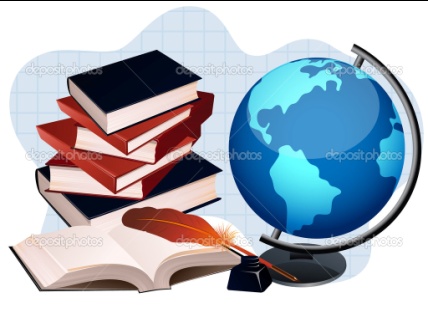 школа «Глобус»  Унэе мылъкукlэ лэжьэрэ    гурыт гъэсэныгъэ ублэпlэ    еджапlэу «Глобус»        385018, къ. Мыекъуапэ,        ур. Некрасовыр,289/б E-mail:schoolglobus01@mail.ru         ОГРН1160105051083,          ИНН 0105076751          КПП 010501001Проверочных работ- 10 часовДиагностических работ - 3 часаТема, кол-во часовТема, кол-во часовРаздел 1 «Книги—мои друзья» (3 ч)Раздел 1 «Книги—мои друзья» (3 ч)Раздел 1 «Книги—мои друзья» (3 ч)Раздел 1 «Книги—мои друзья» (3 ч)Раздел 1 «Книги—мои друзья» (3 ч)Раздел 1 «Книги—мои друзья» (3 ч)Раздел 1 «Книги—мои друзья» (3 ч)Раздел 1 «Книги—мои друзья» (3 ч)Раздел 1 «Книги—мои друзья» (3 ч)Цель темыЦель темыОзнакомить с первым разделом учебника;напомнить правила обращения с книгами; развивать интерес к чтению, истории; продолжить формирование навыков связной речи, составления рассказа по картинкам; отрабатывать навыки выразительного чтения.Ознакомить с первым разделом учебника;напомнить правила обращения с книгами; развивать интерес к чтению, истории; продолжить формирование навыков связной речи, составления рассказа по картинкам; отрабатывать навыки выразительного чтения.Ознакомить с первым разделом учебника;напомнить правила обращения с книгами; развивать интерес к чтению, истории; продолжить формирование навыков связной речи, составления рассказа по картинкам; отрабатывать навыки выразительного чтения.Ознакомить с первым разделом учебника;напомнить правила обращения с книгами; развивать интерес к чтению, истории; продолжить формирование навыков связной речи, составления рассказа по картинкам; отрабатывать навыки выразительного чтения.Ознакомить с первым разделом учебника;напомнить правила обращения с книгами; развивать интерес к чтению, истории; продолжить формирование навыков связной речи, составления рассказа по картинкам; отрабатывать навыки выразительного чтения.Ознакомить с первым разделом учебника;напомнить правила обращения с книгами; развивать интерес к чтению, истории; продолжить формирование навыков связной речи, составления рассказа по картинкам; отрабатывать навыки выразительного чтения.Ознакомить с первым разделом учебника;напомнить правила обращения с книгами; развивать интерес к чтению, истории; продолжить формирование навыков связной речи, составления рассказа по картинкам; отрабатывать навыки выразительного чтения.Ознакомить с первым разделом учебника;напомнить правила обращения с книгами; развивать интерес к чтению, истории; продолжить формирование навыков связной речи, составления рассказа по картинкам; отрабатывать навыки выразительного чтения.Ознакомить с первым разделом учебника;напомнить правила обращения с книгами; развивать интерес к чтению, истории; продолжить формирование навыков связной речи, составления рассказа по картинкам; отрабатывать навыки выразительного чтения.Планируемые результатыПланируемые результатыПланируемые результатыПланируемые результатыПланируемые результатыПланируемые результатыПланируемые результатыПланируемые результатыПланируемые результатыПланируемые результатыПланируемые результатыПредметныеПредметныеПредметныеПредметныеПредметныеПредметныеУУДУУДУУДЧтение: работас информациейЧтение: работас информациейУченик научится: -Ориентироваться в учебнике. -Объяснять условные обозначения. -Находить нужную главу в содержании учебника. -Предполагать на основе названия разделов учебника, какие произведения будут в них изучатьсяпрогнозировать содержание раздела;планировать работу по теме, используя условные обозначения;объяснять пословицы по изучаемой теме.Ученик научится: -Ориентироваться в учебнике. -Объяснять условные обозначения. -Находить нужную главу в содержании учебника. -Предполагать на основе названия разделов учебника, какие произведения будут в них изучатьсяпрогнозировать содержание раздела;планировать работу по теме, используя условные обозначения;объяснять пословицы по изучаемой теме.Ученик научится: -Ориентироваться в учебнике. -Объяснять условные обозначения. -Находить нужную главу в содержании учебника. -Предполагать на основе названия разделов учебника, какие произведения будут в них изучатьсяпрогнозировать содержание раздела;планировать работу по теме, используя условные обозначения;объяснять пословицы по изучаемой теме.Ученик научится: -Ориентироваться в учебнике. -Объяснять условные обозначения. -Находить нужную главу в содержании учебника. -Предполагать на основе названия разделов учебника, какие произведения будут в них изучатьсяпрогнозировать содержание раздела;планировать работу по теме, используя условные обозначения;объяснять пословицы по изучаемой теме.Ученик научится: -Ориентироваться в учебнике. -Объяснять условные обозначения. -Находить нужную главу в содержании учебника. -Предполагать на основе названия разделов учебника, какие произведения будут в них изучатьсяпрогнозировать содержание раздела;планировать работу по теме, используя условные обозначения;объяснять пословицы по изучаемой теме.Ученик научится: -Ориентироваться в учебнике. -Объяснять условные обозначения. -Находить нужную главу в содержании учебника. -Предполагать на основе названия разделов учебника, какие произведения будут в них изучатьсяпрогнозировать содержание раздела;планировать работу по теме, используя условные обозначения;объяснять пословицы по изучаемой теме.Л-01 Л-02  Л-03 Л-07 Л-09 Л-12 Л-13  К-02 К-04 К-07 К-13 К-18 К-19К-20  П-01  П-04 П-11 П-19 П-23  Р-01 Р-03Р-07 Р-08 Р-10Л-01 Л-02  Л-03 Л-07 Л-09 Л-12 Л-13  К-02 К-04 К-07 К-13 К-18 К-19К-20  П-01  П-04 П-11 П-19 П-23  Р-01 Р-03Р-07 Р-08 Р-10Л-01 Л-02  Л-03 Л-07 Л-09 Л-12 Л-13  К-02 К-04 К-07 К-13 К-18 К-19К-20  П-01  П-04 П-11 П-19 П-23  Р-01 Р-03Р-07 Р-08 Р-10Ч1-01 Ч1-02 Ч1-03 Ч2-02 Ч2-06 Ч2-07 Ч1-09Ч1-01 Ч1-02 Ч1-03 Ч2-02 Ч2-06 Ч2-07 Ч1-09Ученик получит возможность научиться: -Определять конкретный смысл понятий: книжная мудрость, печатная книга.-Работа в паре, выслушивая мнения друг друга. -Отбирать необходимую информацию из других книг для подготовки своего сообщения.-Самостоятельная работа с текстом в учебнике, научно-популярной литературе.придумывать рассказы, используя различные источники информации.Ученик получит возможность научиться: -Определять конкретный смысл понятий: книжная мудрость, печатная книга.-Работа в паре, выслушивая мнения друг друга. -Отбирать необходимую информацию из других книг для подготовки своего сообщения.-Самостоятельная работа с текстом в учебнике, научно-популярной литературе.придумывать рассказы, используя различные источники информации.Ученик получит возможность научиться: -Определять конкретный смысл понятий: книжная мудрость, печатная книга.-Работа в паре, выслушивая мнения друг друга. -Отбирать необходимую информацию из других книг для подготовки своего сообщения.-Самостоятельная работа с текстом в учебнике, научно-популярной литературе.придумывать рассказы, используя различные источники информации.Ученик получит возможность научиться: -Определять конкретный смысл понятий: книжная мудрость, печатная книга.-Работа в паре, выслушивая мнения друг друга. -Отбирать необходимую информацию из других книг для подготовки своего сообщения.-Самостоятельная работа с текстом в учебнике, научно-популярной литературе.придумывать рассказы, используя различные источники информации.Ученик получит возможность научиться: -Определять конкретный смысл понятий: книжная мудрость, печатная книга.-Работа в паре, выслушивая мнения друг друга. -Отбирать необходимую информацию из других книг для подготовки своего сообщения.-Самостоятельная работа с текстом в учебнике, научно-популярной литературе.придумывать рассказы, используя различные источники информации.Ученик получит возможность научиться: -Определять конкретный смысл понятий: книжная мудрость, печатная книга.-Работа в паре, выслушивая мнения друг друга. -Отбирать необходимую информацию из других книг для подготовки своего сообщения.-Самостоятельная работа с текстом в учебнике, научно-популярной литературе.придумывать рассказы, используя различные источники информации.Л-01 Л-02  Л-03 Л-07 Л-09 Л-12 Л-13  К-02 К-04 К-07 К-13 К-18 К-19К-20  П-01  П-04 П-11 П-19 П-23  Р-01 Р-03Р-07 Р-08 Р-10Л-01 Л-02  Л-03 Л-07 Л-09 Л-12 Л-13  К-02 К-04 К-07 К-13 К-18 К-19К-20  П-01  П-04 П-11 П-19 П-23  Р-01 Р-03Р-07 Р-08 Р-10Л-01 Л-02  Л-03 Л-07 Л-09 Л-12 Л-13  К-02 К-04 К-07 К-13 К-18 К-19К-20  П-01  П-04 П-11 П-19 П-23  Р-01 Р-03Р-07 Р-08 Р-10Ч1-01 Ч1-02 Ч1-03 Ч2-02 Ч2-06 Ч2-07 Ч1-09Ч1-01 Ч1-02 Ч1-03 Ч2-02 Ч2-06 Ч2-07 Ч1-09Организация образовательного пространстваОрганизация образовательного пространстваОрганизация образовательного пространстваОрганизация образовательного пространстваОрганизация образовательного пространстваОрганизация образовательного пространстваОрганизация образовательного пространстваОрганизация образовательного пространстваОрганизация образовательного пространстваОрганизация образовательного пространстваОрганизация образовательного пространстваМежпредметные связиМежпредметные связиМежпредметные связиФормы работыФормы работыФормы работыРесурсыРесурсыРесурсыРесурсыРесурсыМатематика (умение выполнять задания по алгоритму). Окружающий мир, музыка, изобразительное искусство, технология.Математика (умение выполнять задания по алгоритму). Окружающий мир, музыка, изобразительное искусство, технология.Математика (умение выполнять задания по алгоритму). Окружающий мир, музыка, изобразительное искусство, технология.Фронтальная, в парах, групповаяиндивидуальная.Фронтальная, в парах, групповаяиндивидуальная.Фронтальная, в парах, групповаяиндивидуальная.Учебник «Литературное чтение».  Методическое пособие.Наглядный и раздаточный материал.Интернет – ресурсы: http://ped-kopilka.ru/http://nsportal.ru/  http://prezentacii.com/http://festival.1september.ru/http://nsportal.ru/nachalnaya-shkola/Учебник «Литературное чтение».  Методическое пособие.Наглядный и раздаточный материал.Интернет – ресурсы: http://ped-kopilka.ru/http://nsportal.ru/  http://prezentacii.com/http://festival.1september.ru/http://nsportal.ru/nachalnaya-shkola/Учебник «Литературное чтение».  Методическое пособие.Наглядный и раздаточный материал.Интернет – ресурсы: http://ped-kopilka.ru/http://nsportal.ru/  http://prezentacii.com/http://festival.1september.ru/http://nsportal.ru/nachalnaya-shkola/Учебник «Литературное чтение».  Методическое пособие.Наглядный и раздаточный материал.Интернет – ресурсы: http://ped-kopilka.ru/http://nsportal.ru/  http://prezentacii.com/http://festival.1september.ru/http://nsportal.ru/nachalnaya-shkola/Учебник «Литературное чтение».  Методическое пособие.Наглядный и раздаточный материал.Интернет – ресурсы: http://ped-kopilka.ru/http://nsportal.ru/  http://prezentacii.com/http://festival.1september.ru/http://nsportal.ru/nachalnaya-shkola/I этап. Мотивация к деятельностиI этап. Мотивация к деятельностиI этап. Мотивация к деятельностиI этап. Мотивация к деятельностиI этап. Мотивация к деятельностиI этап. Мотивация к деятельностиI этап. Мотивация к деятельностиI этап. Мотивация к деятельностиI этап. Мотивация к деятельностиI этап. Мотивация к деятельностиI этап. Мотивация к деятельностиЦель: мотивировать обучающихся на изучение темы «Книги—мои друзья»Цель: мотивировать обучающихся на изучение темы «Книги—мои друзья»Цель: мотивировать обучающихся на изучение темы «Книги—мои друзья»Цель: мотивировать обучающихся на изучение темы «Книги—мои друзья»Проблемная ситуация:Дается задание, с которым дети не могут справиться. Анализируя ответы учащихся, в чем причина, приводим их к выводу, что не достает знаний.Проблемная ситуация:Дается задание, с которым дети не могут справиться. Анализируя ответы учащихся, в чем причина, приводим их к выводу, что не достает знаний.Проблемная ситуация:Дается задание, с которым дети не могут справиться. Анализируя ответы учащихся, в чем причина, приводим их к выводу, что не достает знаний.Проблемная ситуация:Дается задание, с которым дети не могут справиться. Анализируя ответы учащихся, в чем причина, приводим их к выводу, что не достает знаний.Проблемная ситуация:Дается задание, с которым дети не могут справиться. Анализируя ответы учащихся, в чем причина, приводим их к выводу, что не достает знаний.Проблемная ситуация:Дается задание, с которым дети не могут справиться. Анализируя ответы учащихся, в чем причина, приводим их к выводу, что не достает знаний.Проблемная ситуация:Дается задание, с которым дети не могут справиться. Анализируя ответы учащихся, в чем причина, приводим их к выводу, что не достает знаний.II этап. Учебно-познавательная деятельностьII этап. Учебно-познавательная деятельностьII этап. Учебно-познавательная деятельностьII этап. Учебно-познавательная деятельностьII этап. Учебно-познавательная деятельностьII этап. Учебно-познавательная деятельностьII этап. Учебно-познавательная деятельностьII этап. Учебно-познавательная деятельностьII этап. Учебно-познавательная деятельностьII этап. Учебно-познавательная деятельностьII этап. Учебно-познавательная деятельность№ урокаОсновное содержание темыОсновное содержание темыОсновное содержание темыОсновное содержание темыДомашнее заданиеДомашнее заданиеТермины и понятияДата по плануДата по плануДата по фактуКниги, прочитанные летомКниги, прочитанные летомКниги, прочитанные летомКниги, прочитанные летомПодготовить рассказ о статье Б. Горбачевского, подготовить проект « Мы идём в музей книги»Подготовить рассказ о статье Б. Горбачевского, подготовить проект « Мы идём в музей книги»Рукописные книгиПервопечатник Первопечатник Иван ФёдоровПервопечатник Иван ФёдоровПервопечатник Иван ФёдоровПервопечатник Иван ФёдоровСоздание музея книги:фото.Создание музея книги:фото.Рукописные книгиПервопечатник  «Мы идём в музей книги». Урок-проект (подготовка) «Мы идём в музей книги». Урок-проект (подготовка) «Мы идём в музей книги». Урок-проект (подготовка) «Мы идём в музей книги». Урок-проект (подготовка)Рукописные книгиПервопечатник III. Интеллектуально-преобразовательная деятельностьIII. Интеллектуально-преобразовательная деятельностьIII. Интеллектуально-преобразовательная деятельностьIII. Интеллектуально-преобразовательная деятельностьIII. Интеллектуально-преобразовательная деятельностьIII. Интеллектуально-преобразовательная деятельностьIII. Интеллектуально-преобразовательная деятельностьIII. Интеллектуально-преобразовательная деятельностьIII. Интеллектуально-преобразовательная деятельностьIII. Интеллектуально-преобразовательная деятельностьIII. Интеллектуально-преобразовательная деятельностьЦель: учить школьников самоорганизации при выполнении учебного задания.Цель: учить школьников самоорганизации при выполнении учебного задания.Цель: учить школьников самоорганизации при выполнении учебного задания.На этапе «Интеллектуально-преобразовательная деятельность» учащимся предлагается выполнить практические задания:
информативное - учащиеся работают, используя образец на доске, в учебнике или рабочей тетради; 
импровизационное - учащиеся, используя усвоенный алгоритм, выполняют задание, которое отличается от образца по содержанию или форме; 
эвристическое - учащиеся самостоятельно выполняют задание на предложенную тему. На этапе «Интеллектуально-преобразовательная деятельность» учащимся предлагается выполнить практические задания:
информативное - учащиеся работают, используя образец на доске, в учебнике или рабочей тетради; 
импровизационное - учащиеся, используя усвоенный алгоритм, выполняют задание, которое отличается от образца по содержанию или форме; 
эвристическое - учащиеся самостоятельно выполняют задание на предложенную тему. На этапе «Интеллектуально-преобразовательная деятельность» учащимся предлагается выполнить практические задания:
информативное - учащиеся работают, используя образец на доске, в учебнике или рабочей тетради; 
импровизационное - учащиеся, используя усвоенный алгоритм, выполняют задание, которое отличается от образца по содержанию или форме; 
эвристическое - учащиеся самостоятельно выполняют задание на предложенную тему. На этапе «Интеллектуально-преобразовательная деятельность» учащимся предлагается выполнить практические задания:
информативное - учащиеся работают, используя образец на доске, в учебнике или рабочей тетради; 
импровизационное - учащиеся, используя усвоенный алгоритм, выполняют задание, которое отличается от образца по содержанию или форме; 
эвристическое - учащиеся самостоятельно выполняют задание на предложенную тему. На этапе «Интеллектуально-преобразовательная деятельность» учащимся предлагается выполнить практические задания:
информативное - учащиеся работают, используя образец на доске, в учебнике или рабочей тетради; 
импровизационное - учащиеся, используя усвоенный алгоритм, выполняют задание, которое отличается от образца по содержанию или форме; 
эвристическое - учащиеся самостоятельно выполняют задание на предложенную тему. На этапе «Интеллектуально-преобразовательная деятельность» учащимся предлагается выполнить практические задания:
информативное - учащиеся работают, используя образец на доске, в учебнике или рабочей тетради; 
импровизационное - учащиеся, используя усвоенный алгоритм, выполняют задание, которое отличается от образца по содержанию или форме; 
эвристическое - учащиеся самостоятельно выполняют задание на предложенную тему. На этапе «Интеллектуально-преобразовательная деятельность» учащимся предлагается выполнить практические задания:
информативное - учащиеся работают, используя образец на доске, в учебнике или рабочей тетради; 
импровизационное - учащиеся, используя усвоенный алгоритм, выполняют задание, которое отличается от образца по содержанию или форме; 
эвристическое - учащиеся самостоятельно выполняют задание на предложенную тему. На этапе «Интеллектуально-преобразовательная деятельность» учащимся предлагается выполнить практические задания:
информативное - учащиеся работают, используя образец на доске, в учебнике или рабочей тетради; 
импровизационное - учащиеся, используя усвоенный алгоритм, выполняют задание, которое отличается от образца по содержанию или форме; 
эвристическое - учащиеся самостоятельно выполняют задание на предложенную тему. IV этап. Контроль и оценка результатов обучающей деятельностиIV этап. Контроль и оценка результатов обучающей деятельностиIV этап. Контроль и оценка результатов обучающей деятельностиIV этап. Контроль и оценка результатов обучающей деятельностиIV этап. Контроль и оценка результатов обучающей деятельностиIV этап. Контроль и оценка результатов обучающей деятельностиIV этап. Контроль и оценка результатов обучающей деятельностиIV этап. Контроль и оценка результатов обучающей деятельностиIV этап. Контроль и оценка результатов обучающей деятельностиIV этап. Контроль и оценка результатов обучающей деятельностиIV этап. Контроль и оценка результатов обучающей деятельностиФормы контроляФормы контроляФормы контроляОценка результатов деятельностиОценка результатов деятельностиОценка результатов деятельностиОценка результатов деятельностиОценка результатов деятельностиОценка результатов деятельностиОценка результатов деятельностиОценка результатов деятельностиФормы контроляФормы контроляФормы контролясамооценка учителясамооценка учителясамооценка учителявнешняя оценкавнешняя оценкавнешняя оценкавнешняя оценкавнешняя оценкаФормирует адекватную оценку по выполнению поставленных задач урока.
Стимулирует учеников оценивать свою деятельность на уроке, свои чувства и настроение.Формирует адекватную оценку по выполнению поставленных задач урока.
Стимулирует учеников оценивать свою деятельность на уроке, свои чувства и настроение.Формирует адекватную оценку по выполнению поставленных задач урока.
Стимулирует учеников оценивать свою деятельность на уроке, свои чувства и настроение.Тема, кол-во часовТема, кол-во часовРаздел 2 «Жизнь дана на добрые дела» (12 часов)Раздел 2 «Жизнь дана на добрые дела» (12 часов)Раздел 2 «Жизнь дана на добрые дела» (12 часов)Раздел 2 «Жизнь дана на добрые дела» (12 часов)Раздел 2 «Жизнь дана на добрые дела» (12 часов)Раздел 2 «Жизнь дана на добрые дела» (12 часов)Раздел 2 «Жизнь дана на добрые дела» (12 часов)Раздел 2 «Жизнь дана на добрые дела» (12 часов)Раздел 2 «Жизнь дана на добрые дела» (12 часов)Цель темыЦель темыПознакомить с устным народным творчеством; Учить прогнозировать содержание раздела;Обогащать словарный запас;Прививать интерес к чтениюПознакомить с устным народным творчеством; Учить прогнозировать содержание раздела;Обогащать словарный запас;Прививать интерес к чтениюПознакомить с устным народным творчеством; Учить прогнозировать содержание раздела;Обогащать словарный запас;Прививать интерес к чтениюПознакомить с устным народным творчеством; Учить прогнозировать содержание раздела;Обогащать словарный запас;Прививать интерес к чтениюПознакомить с устным народным творчеством; Учить прогнозировать содержание раздела;Обогащать словарный запас;Прививать интерес к чтениюПознакомить с устным народным творчеством; Учить прогнозировать содержание раздела;Обогащать словарный запас;Прививать интерес к чтениюПознакомить с устным народным творчеством; Учить прогнозировать содержание раздела;Обогащать словарный запас;Прививать интерес к чтениюПознакомить с устным народным творчеством; Учить прогнозировать содержание раздела;Обогащать словарный запас;Прививать интерес к чтениюПознакомить с устным народным творчеством; Учить прогнозировать содержание раздела;Обогащать словарный запас;Прививать интерес к чтениюПланируемые результатыПланируемые результатыПланируемые результатыПланируемые результатыПланируемые результатыПланируемые результатыПланируемые результатыПланируемые результатыПланируемые результатыПланируемые результатыПланируемые результатыПредметныеПредметныеПредметныеПредметныеПредметныеПредметныеУУДУУДУУДЧтение: работас информациейЧтение: работас информациейУченик научится: Определять конкретный смысл нравственных понятий: поступок, честность, верность слову. Объяснять, что такое верность слову, честность; рассуждать правильно ли поступили герои рассказа; объяснять, в чём была их ошибка, как исправить эту ошибку. Определять тему выставки книг. Группировать книги по подтемам. Представлять одну из книг по заданным параметрам. Знать пословицы и поговорки из сборника.Ученик научится: Определять конкретный смысл нравственных понятий: поступок, честность, верность слову. Объяснять, что такое верность слову, честность; рассуждать правильно ли поступили герои рассказа; объяснять, в чём была их ошибка, как исправить эту ошибку. Определять тему выставки книг. Группировать книги по подтемам. Представлять одну из книг по заданным параметрам. Знать пословицы и поговорки из сборника.Ученик научится: Определять конкретный смысл нравственных понятий: поступок, честность, верность слову. Объяснять, что такое верность слову, честность; рассуждать правильно ли поступили герои рассказа; объяснять, в чём была их ошибка, как исправить эту ошибку. Определять тему выставки книг. Группировать книги по подтемам. Представлять одну из книг по заданным параметрам. Знать пословицы и поговорки из сборника.Ученик научится: Определять конкретный смысл нравственных понятий: поступок, честность, верность слову. Объяснять, что такое верность слову, честность; рассуждать правильно ли поступили герои рассказа; объяснять, в чём была их ошибка, как исправить эту ошибку. Определять тему выставки книг. Группировать книги по подтемам. Представлять одну из книг по заданным параметрам. Знать пословицы и поговорки из сборника.Ученик научится: Определять конкретный смысл нравственных понятий: поступок, честность, верность слову. Объяснять, что такое верность слову, честность; рассуждать правильно ли поступили герои рассказа; объяснять, в чём была их ошибка, как исправить эту ошибку. Определять тему выставки книг. Группировать книги по подтемам. Представлять одну из книг по заданным параметрам. Знать пословицы и поговорки из сборника.Ученик научится: Определять конкретный смысл нравственных понятий: поступок, честность, верность слову. Объяснять, что такое верность слову, честность; рассуждать правильно ли поступили герои рассказа; объяснять, в чём была их ошибка, как исправить эту ошибку. Определять тему выставки книг. Группировать книги по подтемам. Представлять одну из книг по заданным параметрам. Знать пословицы и поговорки из сборника.Л-01 Л-02 Л-07 Л-09 Л-13 Л-15 Л-11  Л-21 К-02 К -04 К-07 К-09 К-11 К-13 К-18 К-19 К-20 К-21 П-01 П-04 П-09 П-10 П-14 П-16 П-23Л-01 Л-02 Л-07 Л-09 Л-13 Л-15 Л-11  Л-21 К-02 К -04 К-07 К-09 К-11 К-13 К-18 К-19 К-20 К-21 П-01 П-04 П-09 П-10 П-14 П-16 П-23Л-01 Л-02 Л-07 Л-09 Л-13 Л-15 Л-11  Л-21 К-02 К -04 К-07 К-09 К-11 К-13 К-18 К-19 К-20 К-21 П-01 П-04 П-09 П-10 П-14 П-16 П-23Ч1-01 Ч1-02 Ч1-03 Ч2-01 Ч1-07 Ч1-09 Ч2-04 Ч2-07 Ч2-06 Ч3-02 Ч3-05 Ч3-10Ч1-01 Ч1-02 Ч1-03 Ч2-01 Ч1-07 Ч1-09 Ч2-04 Ч2-07 Ч2-06 Ч3-02 Ч3-05 Ч3-10Ученик получит возможность научиться: Объяснять смысл пословиц. Составлять план текста, делить текст на части, подробно пересказывать текст на основе плана.Писать отзыв на прочитанную книгу. Инсценировать произведение. Уметь работать с информацией самостоятельно, искать и упорядочивать информацию, давать разнообразные по форме ответы.Ученик получит возможность научиться: Объяснять смысл пословиц. Составлять план текста, делить текст на части, подробно пересказывать текст на основе плана.Писать отзыв на прочитанную книгу. Инсценировать произведение. Уметь работать с информацией самостоятельно, искать и упорядочивать информацию, давать разнообразные по форме ответы.Ученик получит возможность научиться: Объяснять смысл пословиц. Составлять план текста, делить текст на части, подробно пересказывать текст на основе плана.Писать отзыв на прочитанную книгу. Инсценировать произведение. Уметь работать с информацией самостоятельно, искать и упорядочивать информацию, давать разнообразные по форме ответы.Ученик получит возможность научиться: Объяснять смысл пословиц. Составлять план текста, делить текст на части, подробно пересказывать текст на основе плана.Писать отзыв на прочитанную книгу. Инсценировать произведение. Уметь работать с информацией самостоятельно, искать и упорядочивать информацию, давать разнообразные по форме ответы.Ученик получит возможность научиться: Объяснять смысл пословиц. Составлять план текста, делить текст на части, подробно пересказывать текст на основе плана.Писать отзыв на прочитанную книгу. Инсценировать произведение. Уметь работать с информацией самостоятельно, искать и упорядочивать информацию, давать разнообразные по форме ответы.Ученик получит возможность научиться: Объяснять смысл пословиц. Составлять план текста, делить текст на части, подробно пересказывать текст на основе плана.Писать отзыв на прочитанную книгу. Инсценировать произведение. Уметь работать с информацией самостоятельно, искать и упорядочивать информацию, давать разнообразные по форме ответы.Л-01 Л-02 Л-07 Л-09 Л-13 Л-15 Л-11  Л-21 К-02 К -04 К-07 К-09 К-11 К-13 К-18 К-19 К-20 К-21 П-01 П-04 П-09 П-10 П-14 П-16 П-23Л-01 Л-02 Л-07 Л-09 Л-13 Л-15 Л-11  Л-21 К-02 К -04 К-07 К-09 К-11 К-13 К-18 К-19 К-20 К-21 П-01 П-04 П-09 П-10 П-14 П-16 П-23Л-01 Л-02 Л-07 Л-09 Л-13 Л-15 Л-11  Л-21 К-02 К -04 К-07 К-09 К-11 К-13 К-18 К-19 К-20 К-21 П-01 П-04 П-09 П-10 П-14 П-16 П-23Ч1-01 Ч1-02 Ч1-03 Ч2-01 Ч1-07 Ч1-09 Ч2-04 Ч2-07 Ч2-06 Ч3-02 Ч3-05 Ч3-10Ч1-01 Ч1-02 Ч1-03 Ч2-01 Ч1-07 Ч1-09 Ч2-04 Ч2-07 Ч2-06 Ч3-02 Ч3-05 Ч3-10Организация образовательного пространстваОрганизация образовательного пространстваОрганизация образовательного пространстваОрганизация образовательного пространстваОрганизация образовательного пространстваОрганизация образовательного пространстваОрганизация образовательного пространстваОрганизация образовательного пространстваОрганизация образовательного пространстваОрганизация образовательного пространстваОрганизация образовательного пространстваМежпредметные связиМежпредметные связиМежпредметные связиФормы работыФормы работыФормы работыРесурсыРесурсыРесурсыРесурсыРесурсыМатематика (умение выполнять задания по алгоритму). Окружающий мир, музыка, изобразительное искусство, технология.Математика (умение выполнять задания по алгоритму). Окружающий мир, музыка, изобразительное искусство, технология.Математика (умение выполнять задания по алгоритму). Окружающий мир, музыка, изобразительное искусство, технология.Фронтальная, в парах, в группе,индивидуальная.Фронтальная, в парах, в группе,индивидуальная.Фронтальная, в парах, в группе,индивидуальная.Учебник «Литературное чтение».  Печатная тетрадь по литературному чтению.Методическое пособие.Наглядный и раздаточный материал.Интернет – ресурсы: http://ped-kopilka.ru/http://prezentacii.com/http://festival.1september.ru/http://nsportal.ru/nachalnaya-shkola/Учебник «Литературное чтение».  Печатная тетрадь по литературному чтению.Методическое пособие.Наглядный и раздаточный материал.Интернет – ресурсы: http://ped-kopilka.ru/http://prezentacii.com/http://festival.1september.ru/http://nsportal.ru/nachalnaya-shkola/Учебник «Литературное чтение».  Печатная тетрадь по литературному чтению.Методическое пособие.Наглядный и раздаточный материал.Интернет – ресурсы: http://ped-kopilka.ru/http://prezentacii.com/http://festival.1september.ru/http://nsportal.ru/nachalnaya-shkola/Учебник «Литературное чтение».  Печатная тетрадь по литературному чтению.Методическое пособие.Наглядный и раздаточный материал.Интернет – ресурсы: http://ped-kopilka.ru/http://prezentacii.com/http://festival.1september.ru/http://nsportal.ru/nachalnaya-shkola/Учебник «Литературное чтение».  Печатная тетрадь по литературному чтению.Методическое пособие.Наглядный и раздаточный материал.Интернет – ресурсы: http://ped-kopilka.ru/http://prezentacii.com/http://festival.1september.ru/http://nsportal.ru/nachalnaya-shkola/I этап. Мотивация к деятельностиI этап. Мотивация к деятельностиI этап. Мотивация к деятельностиI этап. Мотивация к деятельностиI этап. Мотивация к деятельностиI этап. Мотивация к деятельностиI этап. Мотивация к деятельностиI этап. Мотивация к деятельностиI этап. Мотивация к деятельностиI этап. Мотивация к деятельностиI этап. Мотивация к деятельностиЦель: мотивировать обучающихся на изучение темы «Жизнь дана на добрые дела»Цель: мотивировать обучающихся на изучение темы «Жизнь дана на добрые дела»Цель: мотивировать обучающихся на изучение темы «Жизнь дана на добрые дела»Цель: мотивировать обучающихся на изучение темы «Жизнь дана на добрые дела»Проблемная ситуация:Дается задание, с которым дети не могут справиться. Анализируя ответы учащихся, в чем причина, приводим их к выводу, что не достает знаний.Проблемная ситуация:Дается задание, с которым дети не могут справиться. Анализируя ответы учащихся, в чем причина, приводим их к выводу, что не достает знаний.Проблемная ситуация:Дается задание, с которым дети не могут справиться. Анализируя ответы учащихся, в чем причина, приводим их к выводу, что не достает знаний.Проблемная ситуация:Дается задание, с которым дети не могут справиться. Анализируя ответы учащихся, в чем причина, приводим их к выводу, что не достает знаний.Проблемная ситуация:Дается задание, с которым дети не могут справиться. Анализируя ответы учащихся, в чем причина, приводим их к выводу, что не достает знаний.Проблемная ситуация:Дается задание, с которым дети не могут справиться. Анализируя ответы учащихся, в чем причина, приводим их к выводу, что не достает знаний.Проблемная ситуация:Дается задание, с которым дети не могут справиться. Анализируя ответы учащихся, в чем причина, приводим их к выводу, что не достает знаний.II этап. Учебно-познавательная деятельностьII этап. Учебно-познавательная деятельностьII этап. Учебно-познавательная деятельностьII этап. Учебно-познавательная деятельностьII этап. Учебно-познавательная деятельностьII этап. Учебно-познавательная деятельностьII этап. Учебно-познавательная деятельностьII этап. Учебно-познавательная деятельностьII этап. Учебно-познавательная деятельностьII этап. Учебно-познавательная деятельностьII этап. Учебно-познавательная деятельность№ урокаОсновное содержание темыОсновное содержание темыОсновное содержание темыОсновное содержание темыДомашнее заданиеДомашнее заданиеТермины и понятияДата по плануДата по плануДата по факту «Жизнь дана на добрые дела». «Жизнь дана на добрые дела». «Жизнь дана на добрые дела». «Жизнь дана на добрые дела».Р.т. стр. 9 выполнить заданияР.т. стр. 9 выполнить заданияН. Носов «Огурцы»Н. Носов «Огурцы»Н. Носов «Огурцы»Н. Носов «Огурцы»Уч. стр. 15-19 пересказ, придумать продолжение рассказа.Уч. стр. 15-19 пересказ, придумать продолжение рассказа.Н. Носов «Огурцы»Н. Носов «Огурцы»Н. Носов «Огурцы»Н. Носов «Огурцы»Сделать иллюстрации к рассказуСделать иллюстрации к рассказуМ. Зощенко «Не надо врать»М. Зощенко «Не надо врать»М. Зощенко «Не надо врать»М. Зощенко «Не надо врать»Уч. стр. 20-25 пересказУч. стр. 20-25 пересказМ. Зощенко «Не надо врать»М. Зощенко «Не надо врать»М. Зощенко «Не надо врать»М. Зощенко «Не надо врать»Сделать иллюстрацииСделать иллюстрацииЛ. Каминский «Сочинение». Л. Каминский «Сочинение». Л. Каминский «Сочинение». Л. Каминский «Сочинение». Уч. стр. 26 -28 пересказ, стр. 29 отв. на вопросыУч. стр. 26 -28 пересказ, стр. 29 отв. на вопросыЛ. Каминский «Сочинение». Отзыв на книгу.Л. Каминский «Сочинение». Отзыв на книгу.Л. Каминский «Сочинение». Отзыв на книгу.Л. Каминский «Сочинение». Отзыв на книгу. «Надо любить и жалеть людей...».М. Зощенко «Через тридцать лет» «Надо любить и жалеть людей...».М. Зощенко «Через тридцать лет» «Надо любить и жалеть людей...».М. Зощенко «Через тридцать лет» «Надо любить и жалеть людей...».М. Зощенко «Через тридцать лет»Уч. стр. 30-33 пересказ, придумать свой заголовок к текстуУч. стр. 30-33 пересказ, придумать свой заголовок к тексту «Мы идём в библиотеку» «Мы идём в библиотеку» «Мы идём в библиотеку» «Мы идём в библиотеку»Найти юмористические произведения для детейНайти юмористические произведения для детей«Наш театр». В. Драгунский «Где это ви-дано, где это слыхано...»«Наш театр». В. Драгунский «Где это ви-дано, где это слыхано...»«Наш театр». В. Драгунский «Где это ви-дано, где это слыхано...»«Наш театр». В. Драгунский «Где это ви-дано, где это слыхано...»Подготовить костюмы и элементы костюмов для разыгрывания спектакля, подготовить программку, билетыПодготовить костюмы и элементы костюмов для разыгрывания спектакля, подготовить программку, билеты «Маленькие и большие секретыстраны Литератургии».  «Маленькие и большие секретыстраны Литератургии».  «Маленькие и большие секретыстраны Литератургии».  «Маленькие и большие секретыстраны Литератургии». Контрольная работа по литературному чтению.Тестовая работа по литературному чтению.Контрольная работа по литературному чтению.Тестовая работа по литературному чтению.Контрольная работа по литературному чтению.Тестовая работа по литературному чтению.Контрольная работа по литературному чтению.Тестовая работа по литературному чтению.III. Интеллектуально-преобразовательная деятельностьIII. Интеллектуально-преобразовательная деятельностьIII. Интеллектуально-преобразовательная деятельностьIII. Интеллектуально-преобразовательная деятельностьIII. Интеллектуально-преобразовательная деятельностьIII. Интеллектуально-преобразовательная деятельностьIII. Интеллектуально-преобразовательная деятельностьIII. Интеллектуально-преобразовательная деятельностьIII. Интеллектуально-преобразовательная деятельностьIII. Интеллектуально-преобразовательная деятельностьIII. Интеллектуально-преобразовательная деятельностьЦель: учить школьников самоорганизации при выполнении учебного задания.Цель: учить школьников самоорганизации при выполнении учебного задания.Цель: учить школьников самоорганизации при выполнении учебного задания.На этапе «Интеллектуально-преобразовательная деятельность» учащимся предлагается выполнить практические задания:
информативное - учащиеся работают, используя образец на доске, в учебнике или рабочей тетради; 
импровизационное - учащиеся, используя усвоенный алгоритм, выполняют задание, которое отличается от образца по содержанию или форме; 
эвристическое - учащиеся самостоятельно выполняют задание на предложенную тему. На этапе «Интеллектуально-преобразовательная деятельность» учащимся предлагается выполнить практические задания:
информативное - учащиеся работают, используя образец на доске, в учебнике или рабочей тетради; 
импровизационное - учащиеся, используя усвоенный алгоритм, выполняют задание, которое отличается от образца по содержанию или форме; 
эвристическое - учащиеся самостоятельно выполняют задание на предложенную тему. На этапе «Интеллектуально-преобразовательная деятельность» учащимся предлагается выполнить практические задания:
информативное - учащиеся работают, используя образец на доске, в учебнике или рабочей тетради; 
импровизационное - учащиеся, используя усвоенный алгоритм, выполняют задание, которое отличается от образца по содержанию или форме; 
эвристическое - учащиеся самостоятельно выполняют задание на предложенную тему. На этапе «Интеллектуально-преобразовательная деятельность» учащимся предлагается выполнить практические задания:
информативное - учащиеся работают, используя образец на доске, в учебнике или рабочей тетради; 
импровизационное - учащиеся, используя усвоенный алгоритм, выполняют задание, которое отличается от образца по содержанию или форме; 
эвристическое - учащиеся самостоятельно выполняют задание на предложенную тему. На этапе «Интеллектуально-преобразовательная деятельность» учащимся предлагается выполнить практические задания:
информативное - учащиеся работают, используя образец на доске, в учебнике или рабочей тетради; 
импровизационное - учащиеся, используя усвоенный алгоритм, выполняют задание, которое отличается от образца по содержанию или форме; 
эвристическое - учащиеся самостоятельно выполняют задание на предложенную тему. На этапе «Интеллектуально-преобразовательная деятельность» учащимся предлагается выполнить практические задания:
информативное - учащиеся работают, используя образец на доске, в учебнике или рабочей тетради; 
импровизационное - учащиеся, используя усвоенный алгоритм, выполняют задание, которое отличается от образца по содержанию или форме; 
эвристическое - учащиеся самостоятельно выполняют задание на предложенную тему. На этапе «Интеллектуально-преобразовательная деятельность» учащимся предлагается выполнить практические задания:
информативное - учащиеся работают, используя образец на доске, в учебнике или рабочей тетради; 
импровизационное - учащиеся, используя усвоенный алгоритм, выполняют задание, которое отличается от образца по содержанию или форме; 
эвристическое - учащиеся самостоятельно выполняют задание на предложенную тему. На этапе «Интеллектуально-преобразовательная деятельность» учащимся предлагается выполнить практические задания:
информативное - учащиеся работают, используя образец на доске, в учебнике или рабочей тетради; 
импровизационное - учащиеся, используя усвоенный алгоритм, выполняют задание, которое отличается от образца по содержанию или форме; 
эвристическое - учащиеся самостоятельно выполняют задание на предложенную тему. IV этап. Контроль и оценка результатов обучающей деятельностиIV этап. Контроль и оценка результатов обучающей деятельностиIV этап. Контроль и оценка результатов обучающей деятельностиIV этап. Контроль и оценка результатов обучающей деятельностиIV этап. Контроль и оценка результатов обучающей деятельностиIV этап. Контроль и оценка результатов обучающей деятельностиIV этап. Контроль и оценка результатов обучающей деятельностиIV этап. Контроль и оценка результатов обучающей деятельностиIV этап. Контроль и оценка результатов обучающей деятельностиIV этап. Контроль и оценка результатов обучающей деятельностиIV этап. Контроль и оценка результатов обучающей деятельностиФормы контроляФормы контроляФормы контроляОценка результатов деятельностиОценка результатов деятельностиОценка результатов деятельностиОценка результатов деятельностиОценка результатов деятельностиОценка результатов деятельностиОценка результатов деятельностиОценка результатов деятельностиФормы контроляФормы контроляФормы контролясамооценка учителясамооценка учителясамооценка учителявнешняя оценкавнешняя оценкавнешняя оценкавнешняя оценкавнешняя оценка1.Стартовая диагностика образовательных результатов.1.Стартовая диагностика образовательных результатов.1.Стартовая диагностика образовательных результатов.Формирует адекватную оценку по выполнению поставленных задач урока.

Стимулирует учеников оценивать свою деятельность на уроке, свои чувства и настроение.Формирует адекватную оценку по выполнению поставленных задач урока.

Стимулирует учеников оценивать свою деятельность на уроке, свои чувства и настроение.Формирует адекватную оценку по выполнению поставленных задач урока.

Стимулирует учеников оценивать свою деятельность на уроке, свои чувства и настроение.Формирует адекватную оценку по выполнению поставленных задач урока.

Стимулирует учеников оценивать свою деятельность на уроке, свои чувства и настроение.Формирует адекватную оценку по выполнению поставленных задач урока.

Стимулирует учеников оценивать свою деятельность на уроке, свои чувства и настроение.Формирует адекватную оценку по выполнению поставленных задач урока.

Стимулирует учеников оценивать свою деятельность на уроке, свои чувства и настроение.Тема, кол-во часовТема, кол-во часовРаздел 3 «Волшебные сказки» (14 часов)Раздел 3 «Волшебные сказки» (14 часов)Раздел 3 «Волшебные сказки» (14 часов)Раздел 3 «Волшебные сказки» (14 часов)Раздел 3 «Волшебные сказки» (14 часов)Раздел 3 «Волшебные сказки» (14 часов)Раздел 3 «Волшебные сказки» (14 часов)Раздел 3 «Волшебные сказки» (14 часов)Раздел 3 «Волшебные сказки» (14 часов)Цель темыЦель темыФормирование отношения к литературе как к искусству; развивать способности сравнивать, сопоставлять, делать элементарный анализ различных текстов, выделяя два – три существенных признака.Формирование отношения к литературе как к искусству; развивать способности сравнивать, сопоставлять, делать элементарный анализ различных текстов, выделяя два – три существенных признака.Формирование отношения к литературе как к искусству; развивать способности сравнивать, сопоставлять, делать элементарный анализ различных текстов, выделяя два – три существенных признака.Формирование отношения к литературе как к искусству; развивать способности сравнивать, сопоставлять, делать элементарный анализ различных текстов, выделяя два – три существенных признака.Формирование отношения к литературе как к искусству; развивать способности сравнивать, сопоставлять, делать элементарный анализ различных текстов, выделяя два – три существенных признака.Формирование отношения к литературе как к искусству; развивать способности сравнивать, сопоставлять, делать элементарный анализ различных текстов, выделяя два – три существенных признака.Формирование отношения к литературе как к искусству; развивать способности сравнивать, сопоставлять, делать элементарный анализ различных текстов, выделяя два – три существенных признака.Формирование отношения к литературе как к искусству; развивать способности сравнивать, сопоставлять, делать элементарный анализ различных текстов, выделяя два – три существенных признака.Формирование отношения к литературе как к искусству; развивать способности сравнивать, сопоставлять, делать элементарный анализ различных текстов, выделяя два – три существенных признака.Планируемые результатыПланируемые результатыПланируемые результатыПланируемые результатыПланируемые результатыПланируемые результатыПланируемые результатыПланируемые результатыПланируемые результатыПланируемые результатыПланируемые результатыПредметныеПредметныеПредметныеПредметныеПредметныеПредметныеУУДУУДУУДЧтение: работас информациейЧтение: работас информациейРаздел 3 Ученик научится: Определять конкретный смысл понятий: народные сказки, присказка, сказочные предметы. Читать тексты вслух и про себя. Определять отличительные особенности волшебной сказки. Определять, из каких элементов сюжета состоит волшебная сказка. Характеризовать героев сказки. Определять, какие предметы являются сказочными.Рассматривать картину, определять героев, составлять рассказ по картине.Раздел 3 Ученик научится: Определять конкретный смысл понятий: народные сказки, присказка, сказочные предметы. Читать тексты вслух и про себя. Определять отличительные особенности волшебной сказки. Определять, из каких элементов сюжета состоит волшебная сказка. Характеризовать героев сказки. Определять, какие предметы являются сказочными.Рассматривать картину, определять героев, составлять рассказ по картине.Раздел 3 Ученик научится: Определять конкретный смысл понятий: народные сказки, присказка, сказочные предметы. Читать тексты вслух и про себя. Определять отличительные особенности волшебной сказки. Определять, из каких элементов сюжета состоит волшебная сказка. Характеризовать героев сказки. Определять, какие предметы являются сказочными.Рассматривать картину, определять героев, составлять рассказ по картине.Раздел 3 Ученик научится: Определять конкретный смысл понятий: народные сказки, присказка, сказочные предметы. Читать тексты вслух и про себя. Определять отличительные особенности волшебной сказки. Определять, из каких элементов сюжета состоит волшебная сказка. Характеризовать героев сказки. Определять, какие предметы являются сказочными.Рассматривать картину, определять героев, составлять рассказ по картине.Раздел 3 Ученик научится: Определять конкретный смысл понятий: народные сказки, присказка, сказочные предметы. Читать тексты вслух и про себя. Определять отличительные особенности волшебной сказки. Определять, из каких элементов сюжета состоит волшебная сказка. Характеризовать героев сказки. Определять, какие предметы являются сказочными.Рассматривать картину, определять героев, составлять рассказ по картине.Раздел 3 Ученик научится: Определять конкретный смысл понятий: народные сказки, присказка, сказочные предметы. Читать тексты вслух и про себя. Определять отличительные особенности волшебной сказки. Определять, из каких элементов сюжета состоит волшебная сказка. Характеризовать героев сказки. Определять, какие предметы являются сказочными.Рассматривать картину, определять героев, составлять рассказ по картине.Л-02 Л-03 Л-07 Л-09Л10 Л-15 Л-17 К-01 К-02 К-07 К-04 К-09 К-11 К13К-15 К-19  К-20 К-21 П-01 П-04 П-09 П-10 П-16 П-19 П-23  Р-01 Р-03 Р-04 Р-07 Р-10  Р-11 Р-14Л-02 Л-03 Л-07 Л-09Л10 Л-15 Л-17 К-01 К-02 К-07 К-04 К-09 К-11 К13К-15 К-19  К-20 К-21 П-01 П-04 П-09 П-10 П-16 П-19 П-23  Р-01 Р-03 Р-04 Р-07 Р-10  Р-11 Р-14Л-02 Л-03 Л-07 Л-09Л10 Л-15 Л-17 К-01 К-02 К-07 К-04 К-09 К-11 К13К-15 К-19  К-20 К-21 П-01 П-04 П-09 П-10 П-16 П-19 П-23  Р-01 Р-03 Р-04 Р-07 Р-10  Р-11 Р-14Ч1-03 Ч1-02 Ч1-04 Ч1-09 Ч2-01 Ч2-О7 Ч3-03 Ч3-08 Ч3-02 Ч2-04 Ч2-05Ч1-03 Ч1-02 Ч1-04 Ч1-09 Ч2-01 Ч2-О7 Ч3-03 Ч3-08 Ч3-02 Ч2-04 Ч2-05Ученик получит возможность научиться: Определять тему и название выставки книг. Группировать книги по подтемам. Представлять выбранную книгу. Находить нужную книгу по тематическому каталогу.Составлять план текста, делить текст на части, подробно пересказывать текст на основе плана. Распределять роли, договариваться друг с другом. Инсценировать произведение.Ученик получит возможность научиться: Определять тему и название выставки книг. Группировать книги по подтемам. Представлять выбранную книгу. Находить нужную книгу по тематическому каталогу.Составлять план текста, делить текст на части, подробно пересказывать текст на основе плана. Распределять роли, договариваться друг с другом. Инсценировать произведение.Ученик получит возможность научиться: Определять тему и название выставки книг. Группировать книги по подтемам. Представлять выбранную книгу. Находить нужную книгу по тематическому каталогу.Составлять план текста, делить текст на части, подробно пересказывать текст на основе плана. Распределять роли, договариваться друг с другом. Инсценировать произведение.Ученик получит возможность научиться: Определять тему и название выставки книг. Группировать книги по подтемам. Представлять выбранную книгу. Находить нужную книгу по тематическому каталогу.Составлять план текста, делить текст на части, подробно пересказывать текст на основе плана. Распределять роли, договариваться друг с другом. Инсценировать произведение.Ученик получит возможность научиться: Определять тему и название выставки книг. Группировать книги по подтемам. Представлять выбранную книгу. Находить нужную книгу по тематическому каталогу.Составлять план текста, делить текст на части, подробно пересказывать текст на основе плана. Распределять роли, договариваться друг с другом. Инсценировать произведение.Ученик получит возможность научиться: Определять тему и название выставки книг. Группировать книги по подтемам. Представлять выбранную книгу. Находить нужную книгу по тематическому каталогу.Составлять план текста, делить текст на части, подробно пересказывать текст на основе плана. Распределять роли, договариваться друг с другом. Инсценировать произведение.Л-02 Л-03 Л-07 Л-09Л10 Л-15 Л-17 К-01 К-02 К-07 К-04 К-09 К-11 К13К-15 К-19  К-20 К-21 П-01 П-04 П-09 П-10 П-16 П-19 П-23  Р-01 Р-03 Р-04 Р-07 Р-10  Р-11 Р-14Л-02 Л-03 Л-07 Л-09Л10 Л-15 Л-17 К-01 К-02 К-07 К-04 К-09 К-11 К13К-15 К-19  К-20 К-21 П-01 П-04 П-09 П-10 П-16 П-19 П-23  Р-01 Р-03 Р-04 Р-07 Р-10  Р-11 Р-14Л-02 Л-03 Л-07 Л-09Л10 Л-15 Л-17 К-01 К-02 К-07 К-04 К-09 К-11 К13К-15 К-19  К-20 К-21 П-01 П-04 П-09 П-10 П-16 П-19 П-23  Р-01 Р-03 Р-04 Р-07 Р-10  Р-11 Р-14Ч1-03 Ч1-02 Ч1-04 Ч1-09 Ч2-01 Ч2-О7 Ч3-03 Ч3-08 Ч3-02 Ч2-04 Ч2-05Ч1-03 Ч1-02 Ч1-04 Ч1-09 Ч2-01 Ч2-О7 Ч3-03 Ч3-08 Ч3-02 Ч2-04 Ч2-05Организация образовательного пространстваОрганизация образовательного пространстваОрганизация образовательного пространстваОрганизация образовательного пространстваОрганизация образовательного пространстваОрганизация образовательного пространстваОрганизация образовательного пространстваОрганизация образовательного пространстваОрганизация образовательного пространстваОрганизация образовательного пространстваОрганизация образовательного пространстваМежпредметные связиМежпредметные связиМежпредметные связиФормы работыФормы работыФормы работыРесурсыРесурсыРесурсыРесурсыРесурсыМатематика (умение выполнять задания по алгоритму). Окружающий мир, музыка, изобразительное искусство, технология.Математика (умение выполнять задания по алгоритму). Окружающий мир, музыка, изобразительное искусство, технология.Математика (умение выполнять задания по алгоритму). Окружающий мир, музыка, изобразительное искусство, технология.Фронтальная, в парах, групповая,индивидуальная.Фронтальная, в парах, групповая,индивидуальная.Фронтальная, в парах, групповая,индивидуальная.Учебник «Литературное чтение».  Методическое пособие.Наглядный и раздаточный материал.Интернет – ресурсы: http://ped-kopilka.ru/http://prezentacii.com/http://festival.1september.ru/http://nsportal.ru/nachalnaya-shkola/Учебник «Литературное чтение».  Методическое пособие.Наглядный и раздаточный материал.Интернет – ресурсы: http://ped-kopilka.ru/http://prezentacii.com/http://festival.1september.ru/http://nsportal.ru/nachalnaya-shkola/Учебник «Литературное чтение».  Методическое пособие.Наглядный и раздаточный материал.Интернет – ресурсы: http://ped-kopilka.ru/http://prezentacii.com/http://festival.1september.ru/http://nsportal.ru/nachalnaya-shkola/Учебник «Литературное чтение».  Методическое пособие.Наглядный и раздаточный материал.Интернет – ресурсы: http://ped-kopilka.ru/http://prezentacii.com/http://festival.1september.ru/http://nsportal.ru/nachalnaya-shkola/Учебник «Литературное чтение».  Методическое пособие.Наглядный и раздаточный материал.Интернет – ресурсы: http://ped-kopilka.ru/http://prezentacii.com/http://festival.1september.ru/http://nsportal.ru/nachalnaya-shkola/I этап. Мотивация к деятельностиI этап. Мотивация к деятельностиI этап. Мотивация к деятельностиI этап. Мотивация к деятельностиI этап. Мотивация к деятельностиI этап. Мотивация к деятельностиI этап. Мотивация к деятельностиI этап. Мотивация к деятельностиI этап. Мотивация к деятельностиI этап. Мотивация к деятельностиI этап. Мотивация к деятельностиЦель: мотивировать обучающихся на изучение темы «Волшебные сказки».   Цель: мотивировать обучающихся на изучение темы «Волшебные сказки».   Цель: мотивировать обучающихся на изучение темы «Волшебные сказки».   Цель: мотивировать обучающихся на изучение темы «Волшебные сказки».   Проблемная ситуация:Дается задание, с которым дети не могут справиться. Анализируя ответы учащихся, в чем причина, приводим их к выводу, что не достает знаний.Проблемная ситуация:Дается задание, с которым дети не могут справиться. Анализируя ответы учащихся, в чем причина, приводим их к выводу, что не достает знаний.Проблемная ситуация:Дается задание, с которым дети не могут справиться. Анализируя ответы учащихся, в чем причина, приводим их к выводу, что не достает знаний.Проблемная ситуация:Дается задание, с которым дети не могут справиться. Анализируя ответы учащихся, в чем причина, приводим их к выводу, что не достает знаний.Проблемная ситуация:Дается задание, с которым дети не могут справиться. Анализируя ответы учащихся, в чем причина, приводим их к выводу, что не достает знаний.Проблемная ситуация:Дается задание, с которым дети не могут справиться. Анализируя ответы учащихся, в чем причина, приводим их к выводу, что не достает знаний.Проблемная ситуация:Дается задание, с которым дети не могут справиться. Анализируя ответы учащихся, в чем причина, приводим их к выводу, что не достает знаний.II этап. Учебно-познавательная деятельностьII этап. Учебно-познавательная деятельностьII этап. Учебно-познавательная деятельностьII этап. Учебно-познавательная деятельностьII этап. Учебно-познавательная деятельностьII этап. Учебно-познавательная деятельностьII этап. Учебно-познавательная деятельностьII этап. Учебно-познавательная деятельностьII этап. Учебно-познавательная деятельностьII этап. Учебно-познавательная деятельностьII этап. Учебно-познавательная деятельность№ урокаОсновное содержание темыОсновное содержание темыОсновное содержание темыОсновное содержание темыДомашнее заданиеДомашнее заданиеТермины и понятияДата по плануДата по плануДата по факту«Волшебные сказки». Урок работы с книгой«Волшебные сказки». Урок работы с книгой«Волшебные сказки». Урок работы с книгой«Волшебные сказки». Урок работы с книгойНайти в домашней библиотеке книгу сказок. Представить эту книгу по плану.Найти в домашней библиотеке книгу сказок. Представить эту книгу по плану.Олицетворение, эпитет, метафора «Герои волшебной сказки». «Герои волшебной сказки». «Герои волшебной сказки». «Герои волшебной сказки».Олицетворение, эпитет, метафораРусская народная сказка «Иван-царевич и Серый Волк»Русская народная сказка «Иван-царевич и Серый Волк»Русская народная сказка «Иван-царевич и Серый Волк»Русская народная сказка «Иван-царевич и Серый Волк»Письменно дать характеристику Ивану Царевичу на основе составленного планаПисьменно дать характеристику Ивану Царевичу на основе составленного планаОлицетворение, эпитет, метафораРусская народная сказка «Иван-царевич и Серый Волк»Русская народная сказка «Иван-царевич и Серый Волк»Русская народная сказка «Иван-царевич и Серый Волк»Русская народная сказка «Иван-царевич и Серый Волк»Пересказ сказкиПересказ сказкиОлицетворение, эпитет, метафораРусская народная сказка «Иван-царевич и Серый Волк»Русская народная сказка «Иван-царевич и Серый Волк»Русская народная сказка «Иван-царевич и Серый Волк»Русская народная сказка «Иван-царевич и Серый Волк»Олицетворение, эпитет, метафора «Дерево держится корнями, а человек друзьями». «Дерево держится корнями, а человек друзьями». «Дерево держится корнями, а человек друзьями». «Дерево держится корнями, а человек друзьями».Найти в сказке мотивыНайти в сказке мотивыОлицетворение, эпитет, метафораРусская народная сказка «Летучий корабль».Русская народная сказка «Летучий корабль».Русская народная сказка «Летучий корабль».Русская народная сказка «Летучий корабль».План, иллюстрацияПлан, иллюстрацияРусская народная сказка «Летучий корабль».Русская народная сказка «Летучий корабль».Русская народная сказка «Летучий корабль».Русская народная сказка «Летучий корабль».Уч. стр. 62-72 пересказУч. стр. 62-72 пересказ Экология.«Мы идём в библиотеку».Выставка книг по теме :»Экологическая страничка. Береги природу –главное богатсво». Экология.«Мы идём в библиотеку».Выставка книг по теме :»Экологическая страничка. Береги природу –главное богатсво». Экология.«Мы идём в библиотеку».Выставка книг по теме :»Экологическая страничка. Береги природу –главное богатсво». Экология.«Мы идём в библиотеку».Выставка книг по теме :»Экологическая страничка. Береги природу –главное богатсво».Сочинить дома сказку на экологическую тему : «Береги природу», перечислить героев сказки, черты их характераСочинить дома сказку на экологическую тему : «Береги природу», перечислить героев сказки, черты их характераРусские и зарубежные сказки.Русские и зарубежные сказки.Русские и зарубежные сказки.Русские и зарубежные сказки. «Наш театр». Русская народнаясказка «По щучьему велению» «Наш театр». Русская народнаясказка «По щучьему велению» «Наш театр». Русская народнаясказка «По щучьему велению» «Наш театр». Русская народнаясказка «По щучьему велению»Подготовить костюмы для спектакляПодготовить костюмы для спектакля «Наш театр». Русская народнаясказка «По щучьему велению» «Наш театр». Русская народнаясказка «По щучьему велению» «Наш театр». Русская народнаясказка «По щучьему велению» «Наш театр». Русская народнаясказка «По щучьему велению» «Маленькие и большие секреты страны Литературии». «Маленькие и большие секреты страны Литературии». «Маленькие и большие секреты страны Литературии». «Маленькие и большие секреты страны Литературии».Уч. стр. 95 № 9Уч. стр. 95 № 9Обобщающий урок.Обобщающий урок.Обобщающий урок.Обобщающий урок.III. Интеллектуально-преобразовательная деятельностьIII. Интеллектуально-преобразовательная деятельностьIII. Интеллектуально-преобразовательная деятельностьIII. Интеллектуально-преобразовательная деятельностьIII. Интеллектуально-преобразовательная деятельностьIII. Интеллектуально-преобразовательная деятельностьIII. Интеллектуально-преобразовательная деятельностьIII. Интеллектуально-преобразовательная деятельностьIII. Интеллектуально-преобразовательная деятельностьIII. Интеллектуально-преобразовательная деятельностьIII. Интеллектуально-преобразовательная деятельностьЦель: учить школьников самоорганизации при выполнении учебного задания.Цель: учить школьников самоорганизации при выполнении учебного задания.Цель: учить школьников самоорганизации при выполнении учебного задания.На этапе «Интеллектуально-преобразовательная деятельность» учащимся предлагается выполнить практические задания:
информативное - учащиеся работают, используя образец на доске, в учебнике или рабочей тетради; 
импровизационное - учащиеся, используя усвоенный алгоритм, выполняют задание, которое отличается от образца по содержанию или форме; 
эвристическое - учащиеся самостоятельно выполняют задание на предложенную тему. На этапе «Интеллектуально-преобразовательная деятельность» учащимся предлагается выполнить практические задания:
информативное - учащиеся работают, используя образец на доске, в учебнике или рабочей тетради; 
импровизационное - учащиеся, используя усвоенный алгоритм, выполняют задание, которое отличается от образца по содержанию или форме; 
эвристическое - учащиеся самостоятельно выполняют задание на предложенную тему. На этапе «Интеллектуально-преобразовательная деятельность» учащимся предлагается выполнить практические задания:
информативное - учащиеся работают, используя образец на доске, в учебнике или рабочей тетради; 
импровизационное - учащиеся, используя усвоенный алгоритм, выполняют задание, которое отличается от образца по содержанию или форме; 
эвристическое - учащиеся самостоятельно выполняют задание на предложенную тему. На этапе «Интеллектуально-преобразовательная деятельность» учащимся предлагается выполнить практические задания:
информативное - учащиеся работают, используя образец на доске, в учебнике или рабочей тетради; 
импровизационное - учащиеся, используя усвоенный алгоритм, выполняют задание, которое отличается от образца по содержанию или форме; 
эвристическое - учащиеся самостоятельно выполняют задание на предложенную тему. На этапе «Интеллектуально-преобразовательная деятельность» учащимся предлагается выполнить практические задания:
информативное - учащиеся работают, используя образец на доске, в учебнике или рабочей тетради; 
импровизационное - учащиеся, используя усвоенный алгоритм, выполняют задание, которое отличается от образца по содержанию или форме; 
эвристическое - учащиеся самостоятельно выполняют задание на предложенную тему. На этапе «Интеллектуально-преобразовательная деятельность» учащимся предлагается выполнить практические задания:
информативное - учащиеся работают, используя образец на доске, в учебнике или рабочей тетради; 
импровизационное - учащиеся, используя усвоенный алгоритм, выполняют задание, которое отличается от образца по содержанию или форме; 
эвристическое - учащиеся самостоятельно выполняют задание на предложенную тему. На этапе «Интеллектуально-преобразовательная деятельность» учащимся предлагается выполнить практические задания:
информативное - учащиеся работают, используя образец на доске, в учебнике или рабочей тетради; 
импровизационное - учащиеся, используя усвоенный алгоритм, выполняют задание, которое отличается от образца по содержанию или форме; 
эвристическое - учащиеся самостоятельно выполняют задание на предложенную тему. На этапе «Интеллектуально-преобразовательная деятельность» учащимся предлагается выполнить практические задания:
информативное - учащиеся работают, используя образец на доске, в учебнике или рабочей тетради; 
импровизационное - учащиеся, используя усвоенный алгоритм, выполняют задание, которое отличается от образца по содержанию или форме; 
эвристическое - учащиеся самостоятельно выполняют задание на предложенную тему. IV этап. Контроль и оценка результатов обучающей деятельностиIV этап. Контроль и оценка результатов обучающей деятельностиIV этап. Контроль и оценка результатов обучающей деятельностиIV этап. Контроль и оценка результатов обучающей деятельностиIV этап. Контроль и оценка результатов обучающей деятельностиIV этап. Контроль и оценка результатов обучающей деятельностиIV этап. Контроль и оценка результатов обучающей деятельностиIV этап. Контроль и оценка результатов обучающей деятельностиIV этап. Контроль и оценка результатов обучающей деятельностиIV этап. Контроль и оценка результатов обучающей деятельностиIV этап. Контроль и оценка результатов обучающей деятельностиФормы контроляФормы контроляФормы контроляОценка результатов деятельностиОценка результатов деятельностиОценка результатов деятельностиОценка результатов деятельностиОценка результатов деятельностиОценка результатов деятельностиОценка результатов деятельностиОценка результатов деятельностиФормы контроляФормы контроляФормы контролясамооценка учителясамооценка учителясамооценка учителявнешняя оценкавнешняя оценкавнешняя оценкавнешняя оценкавнешняя оценка1. Чтение наизусть стихотворений.1. Чтение наизусть стихотворений.1. Чтение наизусть стихотворений.Формирует адекватную оценку по выполнению поставленных задач урока.
Стимулирует учеников оценивать свою деятельность на уроке, свои чувства и настроение.Формирует адекватную оценку по выполнению поставленных задач урока.
Стимулирует учеников оценивать свою деятельность на уроке, свои чувства и настроение.Формирует адекватную оценку по выполнению поставленных задач урока.
Стимулирует учеников оценивать свою деятельность на уроке, свои чувства и настроение.2. Проверочная работа   по разделу 2. Проверочная работа   по разделу 2. Проверочная работа   по разделу Формирует адекватную оценку по выполнению поставленных задач урока.
Стимулирует учеников оценивать свою деятельность на уроке, свои чувства и настроение.Формирует адекватную оценку по выполнению поставленных задач урока.
Стимулирует учеников оценивать свою деятельность на уроке, свои чувства и настроение.Формирует адекватную оценку по выполнению поставленных задач урока.
Стимулирует учеников оценивать свою деятельность на уроке, свои чувства и настроение.Тема, кол-во часовТема, кол-во часовРаздел 4 «Люби всё живое» (15 часов)Раздел 4 «Люби всё живое» (15 часов)Раздел 4 «Люби всё живое» (15 часов)Раздел 4 «Люби всё живое» (15 часов)Раздел 4 «Люби всё живое» (15 часов)Раздел 4 «Люби всё живое» (15 часов)Раздел 4 «Люби всё живое» (15 часов)Раздел 4 «Люби всё живое» (15 часов)Раздел 4 «Люби всё живое» (15 часов)Цель темыЦель темыФормирование отношения к литературе как к искусству, включение литературы в контекст других видов искусства на основе практического сравнения произведений литературы, живописи, музыки;развивать способности сравнивать, сопоставлять, делать элементарный анализ различных текстов, выделяя два – три существенных признака, отличать прозаический текст от поэтического, распознавать особенности построения фольклорных форм.Формирование отношения к литературе как к искусству, включение литературы в контекст других видов искусства на основе практического сравнения произведений литературы, живописи, музыки;развивать способности сравнивать, сопоставлять, делать элементарный анализ различных текстов, выделяя два – три существенных признака, отличать прозаический текст от поэтического, распознавать особенности построения фольклорных форм.Формирование отношения к литературе как к искусству, включение литературы в контекст других видов искусства на основе практического сравнения произведений литературы, живописи, музыки;развивать способности сравнивать, сопоставлять, делать элементарный анализ различных текстов, выделяя два – три существенных признака, отличать прозаический текст от поэтического, распознавать особенности построения фольклорных форм.Формирование отношения к литературе как к искусству, включение литературы в контекст других видов искусства на основе практического сравнения произведений литературы, живописи, музыки;развивать способности сравнивать, сопоставлять, делать элементарный анализ различных текстов, выделяя два – три существенных признака, отличать прозаический текст от поэтического, распознавать особенности построения фольклорных форм.Формирование отношения к литературе как к искусству, включение литературы в контекст других видов искусства на основе практического сравнения произведений литературы, живописи, музыки;развивать способности сравнивать, сопоставлять, делать элементарный анализ различных текстов, выделяя два – три существенных признака, отличать прозаический текст от поэтического, распознавать особенности построения фольклорных форм.Формирование отношения к литературе как к искусству, включение литературы в контекст других видов искусства на основе практического сравнения произведений литературы, живописи, музыки;развивать способности сравнивать, сопоставлять, делать элементарный анализ различных текстов, выделяя два – три существенных признака, отличать прозаический текст от поэтического, распознавать особенности построения фольклорных форм.Формирование отношения к литературе как к искусству, включение литературы в контекст других видов искусства на основе практического сравнения произведений литературы, живописи, музыки;развивать способности сравнивать, сопоставлять, делать элементарный анализ различных текстов, выделяя два – три существенных признака, отличать прозаический текст от поэтического, распознавать особенности построения фольклорных форм.Формирование отношения к литературе как к искусству, включение литературы в контекст других видов искусства на основе практического сравнения произведений литературы, живописи, музыки;развивать способности сравнивать, сопоставлять, делать элементарный анализ различных текстов, выделяя два – три существенных признака, отличать прозаический текст от поэтического, распознавать особенности построения фольклорных форм.Формирование отношения к литературе как к искусству, включение литературы в контекст других видов искусства на основе практического сравнения произведений литературы, живописи, музыки;развивать способности сравнивать, сопоставлять, делать элементарный анализ различных текстов, выделяя два – три существенных признака, отличать прозаический текст от поэтического, распознавать особенности построения фольклорных форм.Планируемые результатыПланируемые результатыПланируемые результатыПланируемые результатыПланируемые результатыПланируемые результатыПланируемые результатыПланируемые результатыПланируемые результатыПланируемые результатыПланируемые результатыПредметныеПредметныеПредметныеПредметныеПредметныеПредметныеУУДУУДУУДЧтение: работас информациейЧтение: работас информациейУченик научится: Определять конкретный смысл понятий: художественный и познавательный рассказы, автор- рассказчик, периодическая литература. Сравнивать художественный и научно-познавательный тексты; определять отличительные особенности. Характеризовать героев сказки, рассказа. Выявлять особенности героя художественного рассказа. Выявлять особенности юмористического произведения. Определять правду и вымысел в произведениях В. Бианки.Составлять самостоятельно текст по аналогии.Ученик научится: Определять конкретный смысл понятий: художественный и познавательный рассказы, автор- рассказчик, периодическая литература. Сравнивать художественный и научно-познавательный тексты; определять отличительные особенности. Характеризовать героев сказки, рассказа. Выявлять особенности героя художественного рассказа. Выявлять особенности юмористического произведения. Определять правду и вымысел в произведениях В. Бианки.Составлять самостоятельно текст по аналогии.Ученик научится: Определять конкретный смысл понятий: художественный и познавательный рассказы, автор- рассказчик, периодическая литература. Сравнивать художественный и научно-познавательный тексты; определять отличительные особенности. Характеризовать героев сказки, рассказа. Выявлять особенности героя художественного рассказа. Выявлять особенности юмористического произведения. Определять правду и вымысел в произведениях В. Бианки.Составлять самостоятельно текст по аналогии.Ученик научится: Определять конкретный смысл понятий: художественный и познавательный рассказы, автор- рассказчик, периодическая литература. Сравнивать художественный и научно-познавательный тексты; определять отличительные особенности. Характеризовать героев сказки, рассказа. Выявлять особенности героя художественного рассказа. Выявлять особенности юмористического произведения. Определять правду и вымысел в произведениях В. Бианки.Составлять самостоятельно текст по аналогии.Ученик научится: Определять конкретный смысл понятий: художественный и познавательный рассказы, автор- рассказчик, периодическая литература. Сравнивать художественный и научно-познавательный тексты; определять отличительные особенности. Характеризовать героев сказки, рассказа. Выявлять особенности героя художественного рассказа. Выявлять особенности юмористического произведения. Определять правду и вымысел в произведениях В. Бианки.Составлять самостоятельно текст по аналогии.Ученик научится: Определять конкретный смысл понятий: художественный и познавательный рассказы, автор- рассказчик, периодическая литература. Сравнивать художественный и научно-познавательный тексты; определять отличительные особенности. Характеризовать героев сказки, рассказа. Выявлять особенности героя художественного рассказа. Выявлять особенности юмористического произведения. Определять правду и вымысел в произведениях В. Бианки.Составлять самостоятельно текст по аналогии.Л-01   Л-02   Л-03   Л-05 Л-06   Л-07   Л-08    Л09 Л-10   Л-11   Л-12   Л-13 Л-15   Л-21   Л-23   Р-01 Р-02   Р-07   Р-08   Р-09П-01   П-04   П-06   П07П-08   П-09   П-10   П14К-02   К-03    К-04   К07К-09Л-01   Л-02   Л-03   Л-05 Л-06   Л-07   Л-08    Л09 Л-10   Л-11   Л-12   Л-13 Л-15   Л-21   Л-23   Р-01 Р-02   Р-07   Р-08   Р-09П-01   П-04   П-06   П07П-08   П-09   П-10   П14К-02   К-03    К-04   К07К-09Л-01   Л-02   Л-03   Л-05 Л-06   Л-07   Л-08    Л09 Л-10   Л-11   Л-12   Л-13 Л-15   Л-21   Л-23   Р-01 Р-02   Р-07   Р-08   Р-09П-01   П-04   П-06   П07П-08   П-09   П-10   П14К-02   К-03    К-04   К07К-09Ч1-01   Ч1-02   Ч1-03   Ч1-05Ч2-01    Ч2-02   Ч2-03   Ч2-07Ч3-01   Ч3-02   Ч3-03   Ч3-04Ч3-08   Ч3-09   Ч3-10Ч1-01   Ч1-02   Ч1-03   Ч1-05Ч2-01    Ч2-02   Ч2-03   Ч2-07Ч3-01   Ч3-02   Ч3-03   Ч3-04Ч3-08   Ч3-09   Ч3-10Ученик получит возможность научиться: Кратко пересказывать научно- популярный текст. Задавать самостоятельно вопросы к тексту, оценивать вопросы. Определять тему и название выставки книг. Знать детскую периодическую печать. Ориентироваться в содержании журнала. Находить нужную информацию в журнале.Обсуждать в паре, в группе поступки героев, определять свою позицию по отношению к героям произведения.Ученик получит возможность научиться: Кратко пересказывать научно- популярный текст. Задавать самостоятельно вопросы к тексту, оценивать вопросы. Определять тему и название выставки книг. Знать детскую периодическую печать. Ориентироваться в содержании журнала. Находить нужную информацию в журнале.Обсуждать в паре, в группе поступки героев, определять свою позицию по отношению к героям произведения.Ученик получит возможность научиться: Кратко пересказывать научно- популярный текст. Задавать самостоятельно вопросы к тексту, оценивать вопросы. Определять тему и название выставки книг. Знать детскую периодическую печать. Ориентироваться в содержании журнала. Находить нужную информацию в журнале.Обсуждать в паре, в группе поступки героев, определять свою позицию по отношению к героям произведения.Ученик получит возможность научиться: Кратко пересказывать научно- популярный текст. Задавать самостоятельно вопросы к тексту, оценивать вопросы. Определять тему и название выставки книг. Знать детскую периодическую печать. Ориентироваться в содержании журнала. Находить нужную информацию в журнале.Обсуждать в паре, в группе поступки героев, определять свою позицию по отношению к героям произведения.Ученик получит возможность научиться: Кратко пересказывать научно- популярный текст. Задавать самостоятельно вопросы к тексту, оценивать вопросы. Определять тему и название выставки книг. Знать детскую периодическую печать. Ориентироваться в содержании журнала. Находить нужную информацию в журнале.Обсуждать в паре, в группе поступки героев, определять свою позицию по отношению к героям произведения.Ученик получит возможность научиться: Кратко пересказывать научно- популярный текст. Задавать самостоятельно вопросы к тексту, оценивать вопросы. Определять тему и название выставки книг. Знать детскую периодическую печать. Ориентироваться в содержании журнала. Находить нужную информацию в журнале.Обсуждать в паре, в группе поступки героев, определять свою позицию по отношению к героям произведения.Л-01   Л-02   Л-03   Л-05 Л-06   Л-07   Л-08    Л09 Л-10   Л-11   Л-12   Л-13 Л-15   Л-21   Л-23   Р-01 Р-02   Р-07   Р-08   Р-09П-01   П-04   П-06   П07П-08   П-09   П-10   П14К-02   К-03    К-04   К07К-09Л-01   Л-02   Л-03   Л-05 Л-06   Л-07   Л-08    Л09 Л-10   Л-11   Л-12   Л-13 Л-15   Л-21   Л-23   Р-01 Р-02   Р-07   Р-08   Р-09П-01   П-04   П-06   П07П-08   П-09   П-10   П14К-02   К-03    К-04   К07К-09Л-01   Л-02   Л-03   Л-05 Л-06   Л-07   Л-08    Л09 Л-10   Л-11   Л-12   Л-13 Л-15   Л-21   Л-23   Р-01 Р-02   Р-07   Р-08   Р-09П-01   П-04   П-06   П07П-08   П-09   П-10   П14К-02   К-03    К-04   К07К-09Ч1-01   Ч1-02   Ч1-03   Ч1-05Ч2-01    Ч2-02   Ч2-03   Ч2-07Ч3-01   Ч3-02   Ч3-03   Ч3-04Ч3-08   Ч3-09   Ч3-10Ч1-01   Ч1-02   Ч1-03   Ч1-05Ч2-01    Ч2-02   Ч2-03   Ч2-07Ч3-01   Ч3-02   Ч3-03   Ч3-04Ч3-08   Ч3-09   Ч3-10Организация образовательного пространстваОрганизация образовательного пространстваОрганизация образовательного пространстваОрганизация образовательного пространстваОрганизация образовательного пространстваОрганизация образовательного пространстваОрганизация образовательного пространстваОрганизация образовательного пространстваОрганизация образовательного пространстваОрганизация образовательного пространстваОрганизация образовательного пространстваМежпредметные связиМежпредметные связиМежпредметные связиФормы работыФормы работыФормы работыРесурсыРесурсыРесурсыРесурсыРесурсыМатематика (умение выполнять задания по алгоритму). Окружающий мир, музыка, изобразительное искусство, технология.Математика (умение выполнять задания по алгоритму). Окружающий мир, музыка, изобразительное искусство, технология.Математика (умение выполнять задания по алгоритму). Окружающий мир, музыка, изобразительное искусство, технология.Фронтальная, в парах, групповая,индивидуальная.Фронтальная, в парах, групповая,индивидуальная.Фронтальная, в парах, групповая,индивидуальная.Учебник «Литературное чтение».  Печатная тетрадь по литературному чтению.Методическое пособие.Наглядный и раздаточный материал.Интернет – ресурсы: http://ped-kopilka.ru/http://prezentacii.com/http://festival.1september.ru/http://nsportal.ru/nachalnaya-shkola/Учебник «Литературное чтение».  Печатная тетрадь по литературному чтению.Методическое пособие.Наглядный и раздаточный материал.Интернет – ресурсы: http://ped-kopilka.ru/http://prezentacii.com/http://festival.1september.ru/http://nsportal.ru/nachalnaya-shkola/Учебник «Литературное чтение».  Печатная тетрадь по литературному чтению.Методическое пособие.Наглядный и раздаточный материал.Интернет – ресурсы: http://ped-kopilka.ru/http://prezentacii.com/http://festival.1september.ru/http://nsportal.ru/nachalnaya-shkola/Учебник «Литературное чтение».  Печатная тетрадь по литературному чтению.Методическое пособие.Наглядный и раздаточный материал.Интернет – ресурсы: http://ped-kopilka.ru/http://prezentacii.com/http://festival.1september.ru/http://nsportal.ru/nachalnaya-shkola/Учебник «Литературное чтение».  Печатная тетрадь по литературному чтению.Методическое пособие.Наглядный и раздаточный материал.Интернет – ресурсы: http://ped-kopilka.ru/http://prezentacii.com/http://festival.1september.ru/http://nsportal.ru/nachalnaya-shkola/I этап. Мотивация к деятельностиI этап. Мотивация к деятельностиI этап. Мотивация к деятельностиI этап. Мотивация к деятельностиI этап. Мотивация к деятельностиI этап. Мотивация к деятельностиI этап. Мотивация к деятельностиI этап. Мотивация к деятельностиI этап. Мотивация к деятельностиI этап. Мотивация к деятельностиI этап. Мотивация к деятельностиЦель: мотивировать обучающихся на изучение темы «Люби всё живое»Цель: мотивировать обучающихся на изучение темы «Люби всё живое»Цель: мотивировать обучающихся на изучение темы «Люби всё живое»Цель: мотивировать обучающихся на изучение темы «Люби всё живое»Проблемная ситуация:Дается задание, с которым дети не могут справиться. Анализируя ответы учащихся, в чем причина, приводим их к выводу, что не достает знаний.Проблемная ситуация:Дается задание, с которым дети не могут справиться. Анализируя ответы учащихся, в чем причина, приводим их к выводу, что не достает знаний.Проблемная ситуация:Дается задание, с которым дети не могут справиться. Анализируя ответы учащихся, в чем причина, приводим их к выводу, что не достает знаний.Проблемная ситуация:Дается задание, с которым дети не могут справиться. Анализируя ответы учащихся, в чем причина, приводим их к выводу, что не достает знаний.Проблемная ситуация:Дается задание, с которым дети не могут справиться. Анализируя ответы учащихся, в чем причина, приводим их к выводу, что не достает знаний.Проблемная ситуация:Дается задание, с которым дети не могут справиться. Анализируя ответы учащихся, в чем причина, приводим их к выводу, что не достает знаний.Проблемная ситуация:Дается задание, с которым дети не могут справиться. Анализируя ответы учащихся, в чем причина, приводим их к выводу, что не достает знаний.II этап. Учебно-познавательная деятельностьII этап. Учебно-познавательная деятельностьII этап. Учебно-познавательная деятельностьII этап. Учебно-познавательная деятельностьII этап. Учебно-познавательная деятельностьII этап. Учебно-познавательная деятельностьII этап. Учебно-познавательная деятельностьII этап. Учебно-познавательная деятельностьII этап. Учебно-познавательная деятельностьII этап. Учебно-познавательная деятельностьII этап. Учебно-познавательная деятельность№ урокаОсновное содержание темыОсновное содержание темыОсновное содержание темыОсновное содержание темыДомашнее заданиеДомашнее заданиеТермины и понятияДата по плануДата по плануДата по факту«Я познаю мир». Энциклопедии и справочники.«Я познаю мир». Энциклопедии и справочники.«Я познаю мир». Энциклопедии и справочники.«Я познаю мир». Энциклопедии и справочники.Найти научно-познавательные и художественные книги о природеНайти научно-познавательные и художественные книги о природе Олицетворение Лирический геройЭпитетСравнение ЗвукописьК. Паустовский «Барсучий нос».К. Паустовский «Барсучий нос».К. Паустовский «Барсучий нос».К. Паустовский «Барсучий нос».Найти информацию о барсуках в книге Найти информацию о барсуках в книге  Олицетворение Лирический геройЭпитетСравнение ЗвукописьГерой художественного и научно-популярного текста.Текст «Барсук» из справочника.Герой художественного и научно-популярного текста.Текст «Барсук» из справочника.Герой художественного и научно-популярного текста.Текст «Барсук» из справочника.Герой художественного и научно-популярного текста.Текст «Барсук» из справочника.Рассказать о барсуке используя рассказ К. ПаустовскогоРассказать о барсуке используя рассказ К. Паустовского Олицетворение Лирический геройЭпитетСравнение ЗвукописьВесёлые стихи для детей. Характер герояв поэтическом тексте. Средства создания образа героев.Весёлые стихи для детей. Характер герояв поэтическом тексте. Средства создания образа героев.Весёлые стихи для детей. Характер герояв поэтическом тексте. Средства создания образа героев.Весёлые стихи для детей. Характер герояв поэтическом тексте. Средства создания образа героев.Уч. стр. 105 наизусть, найти юмористическое стихотворениеУч. стр. 105 наизусть, найти юмористическое стихотворение Олицетворение Лирический геройЭпитетСравнение ЗвукописьВ. Бианки «Как Муравьишка домой спешил».В. Бианки «Как Муравьишка домой спешил».В. Бианки «Как Муравьишка домой спешил».В. Бианки «Как Муравьишка домой спешил».Найти информацию о жизни муравьёв , составить рассказ о встрече Муравьишки и Стрекозы Найти информацию о жизни муравьёв , составить рассказ о встрече Муравьишки и Стрекозы  Олицетворение Лирический геройЭпитетСравнение ЗвукописьСравнение художественного и научно-познавательного текста.Сравнение художественного и научно-познавательного текста.Сравнение художественного и научно-познавательного текста.Сравнение художественного и научно-познавательного текста.Мастерская писателя.Мастерская писателя.Мастерская писателя.Мастерская писателя.Найти книги Тима Собакина, уч. стр. 117 наизустьНайти книги Тима Собакина, уч. стр. 117 наизусть«Пусть летают бегемоты...». Творчество Тима Собакина.«Пусть летают бегемоты...». Творчество Тима Собакина.«Пусть летают бегемоты...». Творчество Тима Собакина.«Пусть летают бегемоты...». Творчество Тима Собакина.Найти книги Н.Носова или д. Мамина -СибирякаНайти книги Н.Носова или д. Мамина -Сибиряка«Мы идём в библиотеку».«Мы идём в библиотеку».«Мы идём в библиотеку».«Мы идём в библиотеку».Написать сочинение –размышление « Что же лучше- рыбка или свисток?»Написать сочинение –размышление « Что же лучше- рыбка или свисток?»«Мы идём в библиотеку». Стихи и рассказы о природе.«Мы идём в библиотеку». Стихи и рассказы о природе.«Мы идём в библиотеку». Стихи и рассказы о природе.«Мы идём в библиотеку». Стихи и рассказы о природе.Стихи и рассказы о природе.Стихи и рассказы о природе.Стихи и рассказы о природе.Стихи и рассказы о природе.Подготовить костюмы для спектакляПодготовить костюмы для спектакляМ. Горький «Воробьишко»М. Горький «Воробьишко»М. Горький «Воробьишко»М. Горький «Воробьишко»Составить отзыв на книгу из домашней библиотекиСоставить отзыв на книгу из домашней библиотеки «Маленькие и большие секреты страны Литератургии». «Маленькие и большие секреты страны Литератургии». «Маленькие и большие секреты страны Литератургии». «Маленькие и большие секреты страны Литератургии».Написать сочинение о любом интересном явлении природыНаписать сочинение о любом интересном явлении природыОбобщающий урок по теме«Люби всё живое».Обобщающий урок по теме«Люби всё живое».Обобщающий урок по теме«Люби всё живое».Обобщающий урок по теме«Люби всё живое».Контрольная работа по литературномуЧтениюКонтрольная работа по литературномуЧтениюКонтрольная работа по литературномуЧтениюКонтрольная работа по литературномуЧтениюIII. Интеллектуально-преобразовательная деятельностьIII. Интеллектуально-преобразовательная деятельностьIII. Интеллектуально-преобразовательная деятельностьIII. Интеллектуально-преобразовательная деятельностьIII. Интеллектуально-преобразовательная деятельностьIII. Интеллектуально-преобразовательная деятельностьIII. Интеллектуально-преобразовательная деятельностьIII. Интеллектуально-преобразовательная деятельностьIII. Интеллектуально-преобразовательная деятельностьIII. Интеллектуально-преобразовательная деятельностьIII. Интеллектуально-преобразовательная деятельностьЦель: учить школьников самоорганизации при выполнении учебного задания.Цель: учить школьников самоорганизации при выполнении учебного задания.Цель: учить школьников самоорганизации при выполнении учебного задания.На этапе «Интеллектуально-преобразовательная деятельность» учащимся предлагается выполнить практические задания:
информативное - учащиеся работают, используя образец на доске, в учебнике или рабочей тетради; 
импровизационное - учащиеся, используя усвоенный алгоритм, выполняют задание, которое отличается от образца по содержанию или форме; 
эвристическое - учащиеся самостоятельно выполняют задание на предложенную тему. На этапе «Интеллектуально-преобразовательная деятельность» учащимся предлагается выполнить практические задания:
информативное - учащиеся работают, используя образец на доске, в учебнике или рабочей тетради; 
импровизационное - учащиеся, используя усвоенный алгоритм, выполняют задание, которое отличается от образца по содержанию или форме; 
эвристическое - учащиеся самостоятельно выполняют задание на предложенную тему. На этапе «Интеллектуально-преобразовательная деятельность» учащимся предлагается выполнить практические задания:
информативное - учащиеся работают, используя образец на доске, в учебнике или рабочей тетради; 
импровизационное - учащиеся, используя усвоенный алгоритм, выполняют задание, которое отличается от образца по содержанию или форме; 
эвристическое - учащиеся самостоятельно выполняют задание на предложенную тему. На этапе «Интеллектуально-преобразовательная деятельность» учащимся предлагается выполнить практические задания:
информативное - учащиеся работают, используя образец на доске, в учебнике или рабочей тетради; 
импровизационное - учащиеся, используя усвоенный алгоритм, выполняют задание, которое отличается от образца по содержанию или форме; 
эвристическое - учащиеся самостоятельно выполняют задание на предложенную тему. На этапе «Интеллектуально-преобразовательная деятельность» учащимся предлагается выполнить практические задания:
информативное - учащиеся работают, используя образец на доске, в учебнике или рабочей тетради; 
импровизационное - учащиеся, используя усвоенный алгоритм, выполняют задание, которое отличается от образца по содержанию или форме; 
эвристическое - учащиеся самостоятельно выполняют задание на предложенную тему. На этапе «Интеллектуально-преобразовательная деятельность» учащимся предлагается выполнить практические задания:
информативное - учащиеся работают, используя образец на доске, в учебнике или рабочей тетради; 
импровизационное - учащиеся, используя усвоенный алгоритм, выполняют задание, которое отличается от образца по содержанию или форме; 
эвристическое - учащиеся самостоятельно выполняют задание на предложенную тему. На этапе «Интеллектуально-преобразовательная деятельность» учащимся предлагается выполнить практические задания:
информативное - учащиеся работают, используя образец на доске, в учебнике или рабочей тетради; 
импровизационное - учащиеся, используя усвоенный алгоритм, выполняют задание, которое отличается от образца по содержанию или форме; 
эвристическое - учащиеся самостоятельно выполняют задание на предложенную тему. На этапе «Интеллектуально-преобразовательная деятельность» учащимся предлагается выполнить практические задания:
информативное - учащиеся работают, используя образец на доске, в учебнике или рабочей тетради; 
импровизационное - учащиеся, используя усвоенный алгоритм, выполняют задание, которое отличается от образца по содержанию или форме; 
эвристическое - учащиеся самостоятельно выполняют задание на предложенную тему. IV этап. Контроль и оценка результатов обучающей деятельностиIV этап. Контроль и оценка результатов обучающей деятельностиIV этап. Контроль и оценка результатов обучающей деятельностиIV этап. Контроль и оценка результатов обучающей деятельностиIV этап. Контроль и оценка результатов обучающей деятельностиIV этап. Контроль и оценка результатов обучающей деятельностиIV этап. Контроль и оценка результатов обучающей деятельностиIV этап. Контроль и оценка результатов обучающей деятельностиIV этап. Контроль и оценка результатов обучающей деятельностиIV этап. Контроль и оценка результатов обучающей деятельностиIV этап. Контроль и оценка результатов обучающей деятельностиФормы контроляФормы контроляФормы контроляОценка результатов деятельностиОценка результатов деятельностиОценка результатов деятельностиОценка результатов деятельностиОценка результатов деятельностиОценка результатов деятельностиОценка результатов деятельностиОценка результатов деятельностиФормы контроляФормы контроляФормы контролясамооценка учителясамооценка учителясамооценка учителявнешняя оценкавнешняя оценкавнешняя оценкавнешняя оценкавнешняя оценка1. Проверочная работа по разделу    1. Проверочная работа по разделу    1. Проверочная работа по разделу    Формирует адекватную оценку по выполнению поставленных задач урока.

Стимулирует учеников оценивать свою деятельность на уроке, свои чувства и настроение.Формирует адекватную оценку по выполнению поставленных задач урока.

Стимулирует учеников оценивать свою деятельность на уроке, свои чувства и настроение.Формирует адекватную оценку по выполнению поставленных задач урока.

Стимулирует учеников оценивать свою деятельность на уроке, свои чувства и настроение.2. Чтение наизусть отрывков, басен. 2. Чтение наизусть отрывков, басен. 2. Чтение наизусть отрывков, басен. Формирует адекватную оценку по выполнению поставленных задач урока.

Стимулирует учеников оценивать свою деятельность на уроке, свои чувства и настроение.Формирует адекватную оценку по выполнению поставленных задач урока.

Стимулирует учеников оценивать свою деятельность на уроке, свои чувства и настроение.Формирует адекватную оценку по выполнению поставленных задач урока.

Стимулирует учеников оценивать свою деятельность на уроке, свои чувства и настроение.Тема, кол-во часовТема, кол-во часовРаздел 5: «Картины русской природы » (8 часов)Раздел 5: «Картины русской природы » (8 часов)Раздел 5: «Картины русской природы » (8 часов)Раздел 5: «Картины русской природы » (8 часов)Раздел 5: «Картины русской природы » (8 часов)Раздел 5: «Картины русской природы » (8 часов)Раздел 5: «Картины русской природы » (8 часов)Раздел 5: «Картины русской природы » (8 часов)Раздел 5: «Картины русской природы » (8 часов)Цель темыЦель темыОбучать правильному чтению стихов; развивать память, речь, мышление.Обучать правильному чтению стихов; развивать память, речь, мышление.Обучать правильному чтению стихов; развивать память, речь, мышление.Обучать правильному чтению стихов; развивать память, речь, мышление.Обучать правильному чтению стихов; развивать память, речь, мышление.Обучать правильному чтению стихов; развивать память, речь, мышление.Обучать правильному чтению стихов; развивать память, речь, мышление.Обучать правильному чтению стихов; развивать память, речь, мышление.Обучать правильному чтению стихов; развивать память, речь, мышление.Планируемые результатыПланируемые результатыПланируемые результатыПланируемые результатыПланируемые результатыПланируемые результатыПланируемые результатыПланируемые результатыПланируемые результатыПланируемые результатыПланируемые результатыПредметныеПредметныеПредметныеПредметныеПредметныеПредметныеУУДУУДУУДЧтение: работас информациейЧтение: работас информациейУченик научится: Рассматривать картину, описывать объекты картины, рассказывать о картине. Читать вслух и про себя. Находить слова, которые помогают представить изображённую автором картину.Наблюдать за развитием настроения в художественном тексте.Ученик научится: Рассматривать картину, описывать объекты картины, рассказывать о картине. Читать вслух и про себя. Находить слова, которые помогают представить изображённую автором картину.Наблюдать за развитием настроения в художественном тексте.Ученик научится: Рассматривать картину, описывать объекты картины, рассказывать о картине. Читать вслух и про себя. Находить слова, которые помогают представить изображённую автором картину.Наблюдать за развитием настроения в художественном тексте.Ученик научится: Рассматривать картину, описывать объекты картины, рассказывать о картине. Читать вслух и про себя. Находить слова, которые помогают представить изображённую автором картину.Наблюдать за развитием настроения в художественном тексте.Ученик научится: Рассматривать картину, описывать объекты картины, рассказывать о картине. Читать вслух и про себя. Находить слова, которые помогают представить изображённую автором картину.Наблюдать за развитием настроения в художественном тексте.Ученик научится: Рассматривать картину, описывать объекты картины, рассказывать о картине. Читать вслух и про себя. Находить слова, которые помогают представить изображённую автором картину.Наблюдать за развитием настроения в художественном тексте.Л-01   Л-02   Л-03   Л-05 Л-06   Л-07   Л-08   Л-09 Л-10   Л-11   Л-12   Л-13 Л-15   Л-21   Л-23   Р-01 Р-02   Р-07   Р-08   Р-09П-01   П-04   П-06   П07 П-08   П-09   П-10   П14 К-02   К-03   К-04   К-07 К-09Л-01   Л-02   Л-03   Л-05 Л-06   Л-07   Л-08   Л-09 Л-10   Л-11   Л-12   Л-13 Л-15   Л-21   Л-23   Р-01 Р-02   Р-07   Р-08   Р-09П-01   П-04   П-06   П07 П-08   П-09   П-10   П14 К-02   К-03   К-04   К-07 К-09Л-01   Л-02   Л-03   Л-05 Л-06   Л-07   Л-08   Л-09 Л-10   Л-11   Л-12   Л-13 Л-15   Л-21   Л-23   Р-01 Р-02   Р-07   Р-08   Р-09П-01   П-04   П-06   П07 П-08   П-09   П-10   П14 К-02   К-03   К-04   К-07 К-09Ч1-01   Ч1-02   Ч1-03   Ч1-05Ч2-01    Ч2-02    Ч2-03   Ч2-07Ч3-01    Ч3-02   Ч3-03   Ч3-04Ч3-08   Ч3-09   Ч3-10Ч1-01   Ч1-02   Ч1-03   Ч1-05Ч2-01    Ч2-02    Ч2-03   Ч2-07Ч3-01    Ч3-02   Ч3-03   Ч3-04Ч3-08   Ч3-09   Ч3-10Ученик получит возможность научиться: Сравнивать произведения живописи и литературы. Определять сравнения, олицетворения, подбирать свои сравнения, олицетворения. Наблюдать картины в художественном текст; находить слова, которые помогают увидеть эти картины.Подготавливать доклады, рефераты.Ученик получит возможность научиться: Сравнивать произведения живописи и литературы. Определять сравнения, олицетворения, подбирать свои сравнения, олицетворения. Наблюдать картины в художественном текст; находить слова, которые помогают увидеть эти картины.Подготавливать доклады, рефераты.Ученик получит возможность научиться: Сравнивать произведения живописи и литературы. Определять сравнения, олицетворения, подбирать свои сравнения, олицетворения. Наблюдать картины в художественном текст; находить слова, которые помогают увидеть эти картины.Подготавливать доклады, рефераты.Ученик получит возможность научиться: Сравнивать произведения живописи и литературы. Определять сравнения, олицетворения, подбирать свои сравнения, олицетворения. Наблюдать картины в художественном текст; находить слова, которые помогают увидеть эти картины.Подготавливать доклады, рефераты.Ученик получит возможность научиться: Сравнивать произведения живописи и литературы. Определять сравнения, олицетворения, подбирать свои сравнения, олицетворения. Наблюдать картины в художественном текст; находить слова, которые помогают увидеть эти картины.Подготавливать доклады, рефераты.Ученик получит возможность научиться: Сравнивать произведения живописи и литературы. Определять сравнения, олицетворения, подбирать свои сравнения, олицетворения. Наблюдать картины в художественном текст; находить слова, которые помогают увидеть эти картины.Подготавливать доклады, рефераты.Л-01   Л-02   Л-03   Л-05 Л-06   Л-07   Л-08   Л-09 Л-10   Л-11   Л-12   Л-13 Л-15   Л-21   Л-23   Р-01 Р-02   Р-07   Р-08   Р-09П-01   П-04   П-06   П07 П-08   П-09   П-10   П14 К-02   К-03   К-04   К-07 К-09Л-01   Л-02   Л-03   Л-05 Л-06   Л-07   Л-08   Л-09 Л-10   Л-11   Л-12   Л-13 Л-15   Л-21   Л-23   Р-01 Р-02   Р-07   Р-08   Р-09П-01   П-04   П-06   П07 П-08   П-09   П-10   П14 К-02   К-03   К-04   К-07 К-09Л-01   Л-02   Л-03   Л-05 Л-06   Л-07   Л-08   Л-09 Л-10   Л-11   Л-12   Л-13 Л-15   Л-21   Л-23   Р-01 Р-02   Р-07   Р-08   Р-09П-01   П-04   П-06   П07 П-08   П-09   П-10   П14 К-02   К-03   К-04   К-07 К-09Ч1-01   Ч1-02   Ч1-03   Ч1-05Ч2-01    Ч2-02    Ч2-03   Ч2-07Ч3-01    Ч3-02   Ч3-03   Ч3-04Ч3-08   Ч3-09   Ч3-10Ч1-01   Ч1-02   Ч1-03   Ч1-05Ч2-01    Ч2-02    Ч2-03   Ч2-07Ч3-01    Ч3-02   Ч3-03   Ч3-04Ч3-08   Ч3-09   Ч3-10Организация образовательного пространстваОрганизация образовательного пространстваОрганизация образовательного пространстваОрганизация образовательного пространстваОрганизация образовательного пространстваОрганизация образовательного пространстваОрганизация образовательного пространстваОрганизация образовательного пространстваОрганизация образовательного пространстваОрганизация образовательного пространстваОрганизация образовательного пространстваМежпредметные связиМежпредметные связиМежпредметные связиФормы работыФормы работыФормы работыРесурсыРесурсыРесурсыРесурсыРесурсыМатематика (умение выполнять задания по алгоритму). Окружающий мир, музыка, изобразительное искусство, технология.Математика (умение выполнять задания по алгоритму). Окружающий мир, музыка, изобразительное искусство, технология.Математика (умение выполнять задания по алгоритму). Окружающий мир, музыка, изобразительное искусство, технология.Фронтальная, в парах, групповая,индивидуальная.Фронтальная, в парах, групповая,индивидуальная.Фронтальная, в парах, групповая,индивидуальная.Учебник «Литературное чтение».  Методическое пособие.Наглядный и раздаточный материал.Интернет – ресурсы: http://ped-kopilka.ru/http://prezentacii.com/http://festival.1september.ru/http://nsportal.ru/nachalnaya-shkola/Учебник «Литературное чтение».  Методическое пособие.Наглядный и раздаточный материал.Интернет – ресурсы: http://ped-kopilka.ru/http://prezentacii.com/http://festival.1september.ru/http://nsportal.ru/nachalnaya-shkola/Учебник «Литературное чтение».  Методическое пособие.Наглядный и раздаточный материал.Интернет – ресурсы: http://ped-kopilka.ru/http://prezentacii.com/http://festival.1september.ru/http://nsportal.ru/nachalnaya-shkola/Учебник «Литературное чтение».  Методическое пособие.Наглядный и раздаточный материал.Интернет – ресурсы: http://ped-kopilka.ru/http://prezentacii.com/http://festival.1september.ru/http://nsportal.ru/nachalnaya-shkola/Учебник «Литературное чтение».  Методическое пособие.Наглядный и раздаточный материал.Интернет – ресурсы: http://ped-kopilka.ru/http://prezentacii.com/http://festival.1september.ru/http://nsportal.ru/nachalnaya-shkola/I этап. Мотивация к деятельностиI этап. Мотивация к деятельностиI этап. Мотивация к деятельностиI этап. Мотивация к деятельностиI этап. Мотивация к деятельностиI этап. Мотивация к деятельностиI этап. Мотивация к деятельностиI этап. Мотивация к деятельностиI этап. Мотивация к деятельностиI этап. Мотивация к деятельностиI этап. Мотивация к деятельностиЦель: мотивировать обучающихся на изучение темы «Картины русской природы»     Цель: мотивировать обучающихся на изучение темы «Картины русской природы»     Цель: мотивировать обучающихся на изучение темы «Картины русской природы»     Цель: мотивировать обучающихся на изучение темы «Картины русской природы»     Проблемная ситуация:Дается задание, с которым дети не могут справиться. Анализируя ответы учащихся, в чем причина, приводим их к выводу, что не достает знаний.Проблемная ситуация:Дается задание, с которым дети не могут справиться. Анализируя ответы учащихся, в чем причина, приводим их к выводу, что не достает знаний.Проблемная ситуация:Дается задание, с которым дети не могут справиться. Анализируя ответы учащихся, в чем причина, приводим их к выводу, что не достает знаний.Проблемная ситуация:Дается задание, с которым дети не могут справиться. Анализируя ответы учащихся, в чем причина, приводим их к выводу, что не достает знаний.Проблемная ситуация:Дается задание, с которым дети не могут справиться. Анализируя ответы учащихся, в чем причина, приводим их к выводу, что не достает знаний.Проблемная ситуация:Дается задание, с которым дети не могут справиться. Анализируя ответы учащихся, в чем причина, приводим их к выводу, что не достает знаний.Проблемная ситуация:Дается задание, с которым дети не могут справиться. Анализируя ответы учащихся, в чем причина, приводим их к выводу, что не достает знаний.II этап. Учебно-познавательная деятельностьII этап. Учебно-познавательная деятельностьII этап. Учебно-познавательная деятельностьII этап. Учебно-познавательная деятельностьII этап. Учебно-познавательная деятельностьII этап. Учебно-познавательная деятельностьII этап. Учебно-познавательная деятельностьII этап. Учебно-познавательная деятельностьII этап. Учебно-познавательная деятельностьII этап. Учебно-познавательная деятельностьII этап. Учебно-познавательная деятельность№ урокаОсновное содержание темыОсновное содержание темыОсновное содержание темыОсновное содержание темыДомашнее заданиеДомашнее заданиеТермины и понятияДата по плануДата по плануДата по фактуКартины русской природы.И. Шишкин «Зима в лесу»Картины русской природы.И. Шишкин «Зима в лесу»Картины русской природы.И. Шишкин «Зима в лесу»Картины русской природы.И. Шишкин «Зима в лесу»Нарисовать пейзаж, дать ему названиеНарисовать пейзаж, дать ему названиеН. Некрасов «Славная осень!..». Семейный фотоальбом.Н. Некрасов «Славная осень!..». Семейный фотоальбом.Н. Некрасов «Славная осень!..». Семейный фотоальбом.Н. Некрасов «Славная осень!..». Семейный фотоальбом.Свой альбом фотографий «Славная осень…»,уч. стр. 144 учитьСвой альбом фотографий «Славная осень…»,уч. стр. 144 учитьМ. Пришвин «Осинкам холодно...». Ф. Тютчев «Листья». Сравнение прозаического и поэтического текстов.М. Пришвин «Осинкам холодно...». Ф. Тютчев «Листья». Сравнение прозаического и поэтического текстов.М. Пришвин «Осинкам холодно...». Ф. Тютчев «Листья». Сравнение прозаического и поэтического текстов.М. Пришвин «Осинкам холодно...». Ф. Тютчев «Листья». Сравнение прозаического и поэтического текстов.Сделать фото на тему «Листья», уч. стр. 146-147 наизустьСделать фото на тему «Листья», уч. стр. 146-147 наизусть .«Мы простились с запоздалой вереницею гусей...». И. Бунин, А. Фет, В. Поленов.«Мы простились с запоздалой вереницею гусей...». И. Бунин, А. Фет, В. Поленов.«Мы простились с запоздалой вереницею гусей...». И. Бунин, А. Фет, В. Поленов.«Мы простились с запоздалой вереницею гусей...». И. Бунин, А. Фет, В. Поленов.Написать сочинение по картине В.Поленова « Ранний снег»Написать сочинение по картине В.Поленова « Ранний снег» . «Ах, какая снежная, белая метель». Урок развития речи. «Ах, какая снежная, белая метель». Урок развития речи. «Ах, какая снежная, белая метель». Урок развития речи. «Ах, какая снежная, белая метель». Урок развития речи.Выучить стихотворение о снежинкеВыучить стихотворение о снежинке«Мы идём в библиотеку». Природа в произведениях русских писателей.«Мы идём в библиотеку». Природа в произведениях русских писателей.«Мы идём в библиотеку». Природа в произведениях русских писателей.«Мы идём в библиотеку». Природа в произведениях русских писателей.Написать сочинение по картинеНаписать сочинение по картине «Готовимся к празднику» «Готовимся к празднику» «Готовимся к празднику» «Готовимся к празднику»Подготовить поздравительные открыткиПодготовить поздравительные открытки«Маленькие и большие секреты страны Литератургии»«Маленькие и большие секреты страны Литератургии»«Маленькие и большие секреты страны Литератургии»«Маленькие и большие секреты страны Литератургии»III. Интеллектуально-преобразовательная деятельностьIII. Интеллектуально-преобразовательная деятельностьIII. Интеллектуально-преобразовательная деятельностьIII. Интеллектуально-преобразовательная деятельностьIII. Интеллектуально-преобразовательная деятельностьIII. Интеллектуально-преобразовательная деятельностьIII. Интеллектуально-преобразовательная деятельностьIII. Интеллектуально-преобразовательная деятельностьIII. Интеллектуально-преобразовательная деятельностьIII. Интеллектуально-преобразовательная деятельностьIII. Интеллектуально-преобразовательная деятельностьЦель: учить школьников самоорганизации при выполнении учебного задания.Цель: учить школьников самоорганизации при выполнении учебного задания.Цель: учить школьников самоорганизации при выполнении учебного задания.Групповая работаВыполняют рисунки. Групповая работаВыполняют рисунки. Групповая работаВыполняют рисунки. Групповая работаВыполняют рисунки. Групповая работаВыполняют рисунки. Групповая работаВыполняют рисунки. Групповая работаВыполняют рисунки. Групповая работаВыполняют рисунки. IV этап. Контроль и оценка результатов обучающей деятельностиIV этап. Контроль и оценка результатов обучающей деятельностиIV этап. Контроль и оценка результатов обучающей деятельностиIV этап. Контроль и оценка результатов обучающей деятельностиIV этап. Контроль и оценка результатов обучающей деятельностиIV этап. Контроль и оценка результатов обучающей деятельностиIV этап. Контроль и оценка результатов обучающей деятельностиIV этап. Контроль и оценка результатов обучающей деятельностиIV этап. Контроль и оценка результатов обучающей деятельностиIV этап. Контроль и оценка результатов обучающей деятельностиIV этап. Контроль и оценка результатов обучающей деятельностиФормы контроляФормы контроляФормы контроляОценка результатов деятельностиОценка результатов деятельностиОценка результатов деятельностиОценка результатов деятельностиОценка результатов деятельностиОценка результатов деятельностиОценка результатов деятельностиОценка результатов деятельностиФормы контроляФормы контроляФормы контролясамооценка учителясамооценка учителясамооценка учителявнешняя оценкавнешняя оценкавнешняя оценкавнешняя оценкавнешняя оценка1. Проверочная работа по разделу  1. Проверочная работа по разделу  1. Проверочная работа по разделу  Формирует адекватную оценку по выполнению поставленных задач урока.
Стимулирует учеников оценивать свою деятельность на уроке, свои чувства и настроение.Формирует адекватную оценку по выполнению поставленных задач урока.
Стимулирует учеников оценивать свою деятельность на уроке, свои чувства и настроение.Формирует адекватную оценку по выполнению поставленных задач урока.
Стимулирует учеников оценивать свою деятельность на уроке, свои чувства и настроение.2. Чтение наизусть стихотворений2. Чтение наизусть стихотворений2. Чтение наизусть стихотворенийФормирует адекватную оценку по выполнению поставленных задач урока.
Стимулирует учеников оценивать свою деятельность на уроке, свои чувства и настроение.Формирует адекватную оценку по выполнению поставленных задач урока.
Стимулирует учеников оценивать свою деятельность на уроке, свои чувства и настроение.Формирует адекватную оценку по выполнению поставленных задач урока.
Стимулирует учеников оценивать свою деятельность на уроке, свои чувства и настроение.Тема, кол-во часовТема, кол-во часовРаздел 6: «Великие русские писатели» (21 час)Раздел 6: «Великие русские писатели» (21 час)Раздел 6: «Великие русские писатели» (21 час)Раздел 6: «Великие русские писатели» (21 час)Раздел 6: «Великие русские писатели» (21 час)Раздел 6: «Великие русские писатели» (21 час)Раздел 6: «Великие русские писатели» (21 час)Раздел 6: «Великие русские писатели» (21 час)Раздел 6: «Великие русские писатели» (21 час)Цель темыЦель темыНаучить делать элементарный анализ различных текстов, выделяя два – три существенных признака, отличать прозаический текст от поэтического, пересказывать текст, читать по ролям художественное произведение;сформировать умение работать в группе, создавая инсценировки по произведению.Научить делать элементарный анализ различных текстов, выделяя два – три существенных признака, отличать прозаический текст от поэтического, пересказывать текст, читать по ролям художественное произведение;сформировать умение работать в группе, создавая инсценировки по произведению.Научить делать элементарный анализ различных текстов, выделяя два – три существенных признака, отличать прозаический текст от поэтического, пересказывать текст, читать по ролям художественное произведение;сформировать умение работать в группе, создавая инсценировки по произведению.Научить делать элементарный анализ различных текстов, выделяя два – три существенных признака, отличать прозаический текст от поэтического, пересказывать текст, читать по ролям художественное произведение;сформировать умение работать в группе, создавая инсценировки по произведению.Научить делать элементарный анализ различных текстов, выделяя два – три существенных признака, отличать прозаический текст от поэтического, пересказывать текст, читать по ролям художественное произведение;сформировать умение работать в группе, создавая инсценировки по произведению.Научить делать элементарный анализ различных текстов, выделяя два – три существенных признака, отличать прозаический текст от поэтического, пересказывать текст, читать по ролям художественное произведение;сформировать умение работать в группе, создавая инсценировки по произведению.Научить делать элементарный анализ различных текстов, выделяя два – три существенных признака, отличать прозаический текст от поэтического, пересказывать текст, читать по ролям художественное произведение;сформировать умение работать в группе, создавая инсценировки по произведению.Научить делать элементарный анализ различных текстов, выделяя два – три существенных признака, отличать прозаический текст от поэтического, пересказывать текст, читать по ролям художественное произведение;сформировать умение работать в группе, создавая инсценировки по произведению.Научить делать элементарный анализ различных текстов, выделяя два – три существенных признака, отличать прозаический текст от поэтического, пересказывать текст, читать по ролям художественное произведение;сформировать умение работать в группе, создавая инсценировки по произведению.Планируемые результатыПланируемые результатыПланируемые результатыПланируемые результатыПланируемые результатыПланируемые результатыПланируемые результатыПланируемые результатыПланируемые результатыПланируемые результатыПланируемые результатыПредметныеПредметныеПредметныеПредметныеПредметныеПредметныеУУДУУДУУДЧтение: работас информациейЧтение: работас информациейРаздел 6 «»Ученик научится: Определять конкретный смысл понятий: литературная сказка, сказка в стихах, мотивы народной сказки, особенности построения сказки басня, иллюстрация.Находить слова, необходимые для подготовки краткого пересказа. Кратко пересказывать текст.Находить слова, которые помогают представить изображённую автором картину. Создавать сочинение по картине.Раздел 6 «»Ученик научится: Определять конкретный смысл понятий: литературная сказка, сказка в стихах, мотивы народной сказки, особенности построения сказки басня, иллюстрация.Находить слова, необходимые для подготовки краткого пересказа. Кратко пересказывать текст.Находить слова, которые помогают представить изображённую автором картину. Создавать сочинение по картине.Раздел 6 «»Ученик научится: Определять конкретный смысл понятий: литературная сказка, сказка в стихах, мотивы народной сказки, особенности построения сказки басня, иллюстрация.Находить слова, необходимые для подготовки краткого пересказа. Кратко пересказывать текст.Находить слова, которые помогают представить изображённую автором картину. Создавать сочинение по картине.Раздел 6 «»Ученик научится: Определять конкретный смысл понятий: литературная сказка, сказка в стихах, мотивы народной сказки, особенности построения сказки басня, иллюстрация.Находить слова, необходимые для подготовки краткого пересказа. Кратко пересказывать текст.Находить слова, которые помогают представить изображённую автором картину. Создавать сочинение по картине.Раздел 6 «»Ученик научится: Определять конкретный смысл понятий: литературная сказка, сказка в стихах, мотивы народной сказки, особенности построения сказки басня, иллюстрация.Находить слова, необходимые для подготовки краткого пересказа. Кратко пересказывать текст.Находить слова, которые помогают представить изображённую автором картину. Создавать сочинение по картине.Раздел 6 «»Ученик научится: Определять конкретный смысл понятий: литературная сказка, сказка в стихах, мотивы народной сказки, особенности построения сказки басня, иллюстрация.Находить слова, необходимые для подготовки краткого пересказа. Кратко пересказывать текст.Находить слова, которые помогают представить изображённую автором картину. Создавать сочинение по картине.Л-01   Л-02   Л-03   Л-05 Л-06   Л-07   Л-08   Л-09 Л-10   Л-11   Л-12   Л-13 Л-15   Л-21   Л-23   Р-01 Р-02   Р-07   Р-08   Р-09П-01   П-04   П-06   П07 П-08   П-09   П-10   П14 К-02   К-03   К-04   К-07 К-09Л-01   Л-02   Л-03   Л-05 Л-06   Л-07   Л-08   Л-09 Л-10   Л-11   Л-12   Л-13 Л-15   Л-21   Л-23   Р-01 Р-02   Р-07   Р-08   Р-09П-01   П-04   П-06   П07 П-08   П-09   П-10   П14 К-02   К-03   К-04   К-07 К-09Л-01   Л-02   Л-03   Л-05 Л-06   Л-07   Л-08   Л-09 Л-10   Л-11   Л-12   Л-13 Л-15   Л-21   Л-23   Р-01 Р-02   Р-07   Р-08   Р-09П-01   П-04   П-06   П07 П-08   П-09   П-10   П14 К-02   К-03   К-04   К-07 К-09Ч1-01   Ч1-02   Ч1-03   Ч1-05Ч2-01    Ч2-02    Ч2-03   Ч2-07Ч3-01    Ч3-02   Ч3-03   Ч3-04Ч3-08   Ч3-09   Ч3-10Ч1-01   Ч1-02   Ч1-03   Ч1-05Ч2-01    Ч2-02    Ч2-03   Ч2-07Ч3-01    Ч3-02   Ч3-03   Ч3-04Ч3-08   Ч3-09   Ч3-10Ученик получит возможность научиться: Сравнивать произведения живописи и литературы. Сравнивать народную сказку и литературную сказку.Определять отличительные особенности литературной сказки. Наблюдать, как построена сказка. Характеризовать героев произведения.Определять нравственный смысл текста. Составлять план текста. Обсуждать в паре, когда используется приём звукописи. Соотносить иллюстрации и художественный текст.Инсценировать произведение.Ученик получит возможность научиться: Сравнивать произведения живописи и литературы. Сравнивать народную сказку и литературную сказку.Определять отличительные особенности литературной сказки. Наблюдать, как построена сказка. Характеризовать героев произведения.Определять нравственный смысл текста. Составлять план текста. Обсуждать в паре, когда используется приём звукописи. Соотносить иллюстрации и художественный текст.Инсценировать произведение.Ученик получит возможность научиться: Сравнивать произведения живописи и литературы. Сравнивать народную сказку и литературную сказку.Определять отличительные особенности литературной сказки. Наблюдать, как построена сказка. Характеризовать героев произведения.Определять нравственный смысл текста. Составлять план текста. Обсуждать в паре, когда используется приём звукописи. Соотносить иллюстрации и художественный текст.Инсценировать произведение.Ученик получит возможность научиться: Сравнивать произведения живописи и литературы. Сравнивать народную сказку и литературную сказку.Определять отличительные особенности литературной сказки. Наблюдать, как построена сказка. Характеризовать героев произведения.Определять нравственный смысл текста. Составлять план текста. Обсуждать в паре, когда используется приём звукописи. Соотносить иллюстрации и художественный текст.Инсценировать произведение.Ученик получит возможность научиться: Сравнивать произведения живописи и литературы. Сравнивать народную сказку и литературную сказку.Определять отличительные особенности литературной сказки. Наблюдать, как построена сказка. Характеризовать героев произведения.Определять нравственный смысл текста. Составлять план текста. Обсуждать в паре, когда используется приём звукописи. Соотносить иллюстрации и художественный текст.Инсценировать произведение.Ученик получит возможность научиться: Сравнивать произведения живописи и литературы. Сравнивать народную сказку и литературную сказку.Определять отличительные особенности литературной сказки. Наблюдать, как построена сказка. Характеризовать героев произведения.Определять нравственный смысл текста. Составлять план текста. Обсуждать в паре, когда используется приём звукописи. Соотносить иллюстрации и художественный текст.Инсценировать произведение.Л-01   Л-02   Л-03   Л-05 Л-06   Л-07   Л-08   Л-09 Л-10   Л-11   Л-12   Л-13 Л-15   Л-21   Л-23   Р-01 Р-02   Р-07   Р-08   Р-09П-01   П-04   П-06   П07 П-08   П-09   П-10   П14 К-02   К-03   К-04   К-07 К-09Л-01   Л-02   Л-03   Л-05 Л-06   Л-07   Л-08   Л-09 Л-10   Л-11   Л-12   Л-13 Л-15   Л-21   Л-23   Р-01 Р-02   Р-07   Р-08   Р-09П-01   П-04   П-06   П07 П-08   П-09   П-10   П14 К-02   К-03   К-04   К-07 К-09Л-01   Л-02   Л-03   Л-05 Л-06   Л-07   Л-08   Л-09 Л-10   Л-11   Л-12   Л-13 Л-15   Л-21   Л-23   Р-01 Р-02   Р-07   Р-08   Р-09П-01   П-04   П-06   П07 П-08   П-09   П-10   П14 К-02   К-03   К-04   К-07 К-09Ч1-01   Ч1-02   Ч1-03   Ч1-05Ч2-01    Ч2-02    Ч2-03   Ч2-07Ч3-01    Ч3-02   Ч3-03   Ч3-04Ч3-08   Ч3-09   Ч3-10Ч1-01   Ч1-02   Ч1-03   Ч1-05Ч2-01    Ч2-02    Ч2-03   Ч2-07Ч3-01    Ч3-02   Ч3-03   Ч3-04Ч3-08   Ч3-09   Ч3-10Организация образовательного пространстваОрганизация образовательного пространстваОрганизация образовательного пространстваОрганизация образовательного пространстваОрганизация образовательного пространстваОрганизация образовательного пространстваОрганизация образовательного пространстваОрганизация образовательного пространстваОрганизация образовательного пространстваОрганизация образовательного пространстваОрганизация образовательного пространстваМежпредметные связиМежпредметные связиМежпредметные связиФормы работыФормы работыФормы работыРесурсыРесурсыРесурсыРесурсыРесурсыМатематика (умение выполнять задания по алгоритму). Окружающий мир, музыка, изобразительное искусство, технология.Математика (умение выполнять задания по алгоритму). Окружающий мир, музыка, изобразительное искусство, технология.Математика (умение выполнять задания по алгоритму). Окружающий мир, музыка, изобразительное искусство, технология.Фронтальная, в парах, групповая,индивидуальная.Фронтальная, в парах, групповая,индивидуальная.Фронтальная, в парах, групповая,индивидуальная.Учебник «Литературное чтение».  Методическое пособие.Наглядный и раздаточный материал.Интернет – ресурсы:   http://ped-kopilka.ru/http://nsportal.ru/ http://prezentacii.com/http://festival.1september.ru/http://nsportal.ru/nachalnaya-shkola/Учебник «Литературное чтение».  Методическое пособие.Наглядный и раздаточный материал.Интернет – ресурсы:   http://ped-kopilka.ru/http://nsportal.ru/ http://prezentacii.com/http://festival.1september.ru/http://nsportal.ru/nachalnaya-shkola/Учебник «Литературное чтение».  Методическое пособие.Наглядный и раздаточный материал.Интернет – ресурсы:   http://ped-kopilka.ru/http://nsportal.ru/ http://prezentacii.com/http://festival.1september.ru/http://nsportal.ru/nachalnaya-shkola/Учебник «Литературное чтение».  Методическое пособие.Наглядный и раздаточный материал.Интернет – ресурсы:   http://ped-kopilka.ru/http://nsportal.ru/ http://prezentacii.com/http://festival.1september.ru/http://nsportal.ru/nachalnaya-shkola/Учебник «Литературное чтение».  Методическое пособие.Наглядный и раздаточный материал.Интернет – ресурсы:   http://ped-kopilka.ru/http://nsportal.ru/ http://prezentacii.com/http://festival.1september.ru/http://nsportal.ru/nachalnaya-shkola/I этап. Мотивация к деятельностиI этап. Мотивация к деятельностиI этап. Мотивация к деятельностиI этап. Мотивация к деятельностиI этап. Мотивация к деятельностиI этап. Мотивация к деятельностиI этап. Мотивация к деятельностиI этап. Мотивация к деятельностиI этап. Мотивация к деятельностиI этап. Мотивация к деятельностиI этап. Мотивация к деятельностиЦель: мотивировать обучающихся на изучение темы «Великие русские писатели».Цель: мотивировать обучающихся на изучение темы «Великие русские писатели».Цель: мотивировать обучающихся на изучение темы «Великие русские писатели».Цель: мотивировать обучающихся на изучение темы «Великие русские писатели».Проблемная ситуация:Дается задание, с которым дети не могут справиться. Анализируя ответы учащихся, в чем причина, приводим их к выводу, что не достает знаний.Проблемная ситуация:Дается задание, с которым дети не могут справиться. Анализируя ответы учащихся, в чем причина, приводим их к выводу, что не достает знаний.Проблемная ситуация:Дается задание, с которым дети не могут справиться. Анализируя ответы учащихся, в чем причина, приводим их к выводу, что не достает знаний.Проблемная ситуация:Дается задание, с которым дети не могут справиться. Анализируя ответы учащихся, в чем причина, приводим их к выводу, что не достает знаний.Проблемная ситуация:Дается задание, с которым дети не могут справиться. Анализируя ответы учащихся, в чем причина, приводим их к выводу, что не достает знаний.Проблемная ситуация:Дается задание, с которым дети не могут справиться. Анализируя ответы учащихся, в чем причина, приводим их к выводу, что не достает знаний.Проблемная ситуация:Дается задание, с которым дети не могут справиться. Анализируя ответы учащихся, в чем причина, приводим их к выводу, что не достает знаний.II этап. Учебно-познавательная деятельностьII этап. Учебно-познавательная деятельностьII этап. Учебно-познавательная деятельностьII этап. Учебно-познавательная деятельностьII этап. Учебно-познавательная деятельностьII этап. Учебно-познавательная деятельностьII этап. Учебно-познавательная деятельностьII этап. Учебно-познавательная деятельностьII этап. Учебно-познавательная деятельностьII этап. Учебно-познавательная деятельностьII этап. Учебно-познавательная деятельность№ урокаОсновное содержание темыОсновное содержание темыОсновное содержание темыОсновное содержание темыДомашнее заданиеДомашнее заданиеТермины и понятияДата по плануДата по плануДата по фактуА. С. Пушкин «Мороз и солнце! День чудесный...»А. С. Пушкин «Мороз и солнце! День чудесный...»А. С. Пушкин «Мороз и солнце! День чудесный...»А. С. Пушкин «Мороз и солнце! День чудесный...»А.С.Пушкин «Зимний вечер», «Опрятней модного паркета…»А.С.Пушкин «Зимний вечер», «Опрятней модного паркета…»А.С.Пушкин «Зимний вечер», «Опрятней модного паркета…»А.С.Пушкин «Зимний вечер», «Опрятней модного паркета…»Выучить наизусть одно из стихотворенийВыучить наизусть одно из стихотворенийРепродукции картинП. Брейгеля и И. Сурикова.Репродукции картинП. Брейгеля и И. Сурикова.Репродукции картинП. Брейгеля и И. Сурикова.Репродукции картинП. Брейгеля и И. Сурикова.Написать сочинение по картинеНаписать сочинение по картинеОбобщающий урок.Обобщающий урок.Обобщающий урок.Обобщающий урок.А. С. Пушкин «Сказка о царе Салтане...»А. С. Пушкин «Сказка о царе Салтане...»А. С. Пушкин «Сказка о царе Салтане...»А. С. Пушкин «Сказка о царе Салтане...»Иллюстрации к сказкиИллюстрации к сказкиА. С. Пушкин «Сказка о царе Салтане...»А. С. Пушкин «Сказка о царе Салтане...»А. С. Пушкин «Сказка о царе Салтане...»А. С. Пушкин «Сказка о царе Салтане...»А. С. Пушкин «Сказка о царе Салтане...»А. С. Пушкин «Сказка о царе Салтане...»А. С. Пушкин «Сказка о царе Салтане...»А. С. Пушкин «Сказка о царе Салтане...»Уч. стр. 15-19 читатьУч. стр. 15-19 читатьА. С. Пушкин «Сказка о цареСалтане...»А. С. Пушкин «Сказка о цареСалтане...»А. С. Пушкин «Сказка о цареСалтане...»А. С. Пушкин «Сказка о цареСалтане...»Иллюстрации к сказке, пересказИллюстрации к сказке, пересказА. С. Пушкин «Сказка о царе Салтане...»А. С. Пушкин «Сказка о царе Салтане...»А. С. Пушкин «Сказка о царе Салтане...»А. С. Пушкин «Сказка о царе Салтане...»Выучить любой фрагмент из сказкиВыучить любой фрагмент из сказкиУрок театр.Урок театр.Урок театр.Урок театр. «А вы, друзья, как ни садитесь,всё в музыканты не годитесь...». Басни И. Крылова. «А вы, друзья, как ни садитесь,всё в музыканты не годитесь...». Басни И. Крылова. «А вы, друзья, как ни садитесь,всё в музыканты не годитесь...». Басни И. Крылова. «А вы, друзья, как ни садитесь,всё в музыканты не годитесь...». Басни И. Крылова.Выучить басню наизусть, прочитать другие басни И. КрыловаВыучить басню наизусть, прочитать другие басни И. Крылова«Слон и Моська» И. Крылов«Слон и Моська» И. Крылов«Слон и Моська» И. Крылов«Слон и Моська» И. КрыловСделать иллюстрацию к любой басе И. КрыловаСделать иллюстрацию к любой басе И. Крылова «Чиж и голубь»И. Крылов «Чиж и голубь»И. Крылов «Чиж и голубь»И. Крылов «Чиж и голубь»И. КрыловНаписать сочинение «Чужой беде не смейся, голубок»Написать сочинение «Чужой беде не смейся, голубок» «Любовь моя ко Льву Николаевичу Толстому как бы всосалась в кровь и кости мои...». «Любовь моя ко Льву Николаевичу Толстому как бы всосалась в кровь и кости мои...». «Любовь моя ко Льву Николаевичу Толстому как бы всосалась в кровь и кости мои...». «Любовь моя ко Льву Николаевичу Толстому как бы всосалась в кровь и кости мои...».Найти произведения Л. Толстого Найти произведения Л. Толстого Л.Н.Толстой«Лев и собачка».Л.Н.Толстой«Лев и собачка».Л.Н.Толстой«Лев и собачка».Л.Н.Толстой«Лев и собачка».Пересказ любого произведения Л. ТолстогоПересказ любого произведения Л. ТолстогоЛ.Н.Толстой«Лебеди»Л.Н.Толстой«Лебеди»Л.Н.Толстой«Лебеди»Л.Н.Толстой«Лебеди»Л.Н.Толстой«Акула».Л.Н.Толстой«Акула».Л.Н.Толстой«Акула».Л.Н.Толстой«Акула». «Мы идём в библиотеку». Произведения великих русских писателей. «Мы идём в библиотеку». Произведения великих русских писателей. «Мы идём в библиотеку». Произведения великих русских писателей. «Мы идём в библиотеку». Произведения великих русских писателей.Найти произведения Л. Толстого для детейНайти произведения Л. Толстого для детей«Наш театр». И. Крылов «Квартет»«Наш театр». И. Крылов «Квартет»«Наш театр». И. Крылов «Квартет»«Наш театр». И. Крылов «Квартет»Подготовить костюмы для спектакляПодготовить костюмы для спектакля «Маленькие и большие секреты страныЛитератургии». Обобщающий урок. «Маленькие и большие секреты страныЛитератургии». Обобщающий урок. «Маленькие и большие секреты страныЛитератургии». Обобщающий урок. «Маленькие и большие секреты страныЛитератургии». Обобщающий урок.Найти книги великих русских писателейНайти книги великих русских писателейКонтрольная работа по литературномуЧтениюКонтрольная работа по литературномуЧтениюКонтрольная работа по литературномуЧтениюКонтрольная работа по литературномуЧтениюIII. Интеллектуально-преобразовательная деятельностьIII. Интеллектуально-преобразовательная деятельностьIII. Интеллектуально-преобразовательная деятельностьIII. Интеллектуально-преобразовательная деятельностьIII. Интеллектуально-преобразовательная деятельностьIII. Интеллектуально-преобразовательная деятельностьIII. Интеллектуально-преобразовательная деятельностьIII. Интеллектуально-преобразовательная деятельностьIII. Интеллектуально-преобразовательная деятельностьIII. Интеллектуально-преобразовательная деятельностьIII. Интеллектуально-преобразовательная деятельностьЦель: учить школьников самоорганизации при выполнении учебного задания.Цель: учить школьников самоорганизации при выполнении учебного задания.Цель: учить школьников самоорганизации при выполнении учебного задания.IV этап. Контроль и оценка результатов обучающей деятельностиIV этап. Контроль и оценка результатов обучающей деятельностиIV этап. Контроль и оценка результатов обучающей деятельностиIV этап. Контроль и оценка результатов обучающей деятельностиIV этап. Контроль и оценка результатов обучающей деятельностиIV этап. Контроль и оценка результатов обучающей деятельностиIV этап. Контроль и оценка результатов обучающей деятельностиIV этап. Контроль и оценка результатов обучающей деятельностиIV этап. Контроль и оценка результатов обучающей деятельностиIV этап. Контроль и оценка результатов обучающей деятельностиIV этап. Контроль и оценка результатов обучающей деятельностиФормы контроляФормы контроляФормы контроляОценка результатов деятельностиОценка результатов деятельностиОценка результатов деятельностиОценка результатов деятельностиОценка результатов деятельностиОценка результатов деятельностиОценка результатов деятельностиОценка результатов деятельностиФормы контроляФормы контроляФормы контролясамооценка учителясамооценка учителясамооценка учителявнешняя оценкавнешняя оценкавнешняя оценкавнешняя оценкавнешняя оценка1. Проверочная работа  по разделу  1. Проверочная работа  по разделу  1. Проверочная работа  по разделу  2. Пересказ   2. Пересказ   2. Пересказ   Тема, кол-во часовТема, кол-во часовРаздел 7 «Литературная сказка» (15 часов)Раздел 7 «Литературная сказка» (15 часов)Раздел 7 «Литературная сказка» (15 часов)Раздел 7 «Литературная сказка» (15 часов)Раздел 7 «Литературная сказка» (15 часов)Раздел 7 «Литературная сказка» (15 часов)Раздел 7 «Литературная сказка» (15 часов)Раздел 7 «Литературная сказка» (15 часов)Раздел 7 «Литературная сказка» (15 часов)Цель темыЦель темыРазвивать умение переводить зрительную информацию в словесную; совершенствовать навыки выразительного, правильного и беглого чтения; прививать любовь к чтению.Развивать умение переводить зрительную информацию в словесную; совершенствовать навыки выразительного, правильного и беглого чтения; прививать любовь к чтению.Развивать умение переводить зрительную информацию в словесную; совершенствовать навыки выразительного, правильного и беглого чтения; прививать любовь к чтению.Развивать умение переводить зрительную информацию в словесную; совершенствовать навыки выразительного, правильного и беглого чтения; прививать любовь к чтению.Развивать умение переводить зрительную информацию в словесную; совершенствовать навыки выразительного, правильного и беглого чтения; прививать любовь к чтению.Развивать умение переводить зрительную информацию в словесную; совершенствовать навыки выразительного, правильного и беглого чтения; прививать любовь к чтению.Развивать умение переводить зрительную информацию в словесную; совершенствовать навыки выразительного, правильного и беглого чтения; прививать любовь к чтению.Развивать умение переводить зрительную информацию в словесную; совершенствовать навыки выразительного, правильного и беглого чтения; прививать любовь к чтению.Развивать умение переводить зрительную информацию в словесную; совершенствовать навыки выразительного, правильного и беглого чтения; прививать любовь к чтению.Планируемые результатыПланируемые результатыПланируемые результатыПланируемые результатыПланируемые результатыПланируемые результатыПланируемые результатыПланируемые результатыПланируемые результатыПланируемые результатыПланируемые результатыПредметныеПредметныеПредметныеПредметныеПредметныеПредметныеУУДУУДУУДЧтение: работас информациейЧтение: работас информациейУченик научится: Определять конкретный смысл понятий: сказки литературные и народные, предисловие, полный и краткий пересказ. Сравнивать народную сказку и литературную. Определять отличительные особенности литературной сказки. Определять, как построена сказка. Характеризовать героев произведения. Сравнивать героев произведения на основе поступков. Определять нравственный смысл текста.Ученик научится: Определять конкретный смысл понятий: сказки литературные и народные, предисловие, полный и краткий пересказ. Сравнивать народную сказку и литературную. Определять отличительные особенности литературной сказки. Определять, как построена сказка. Характеризовать героев произведения. Сравнивать героев произведения на основе поступков. Определять нравственный смысл текста.Ученик научится: Определять конкретный смысл понятий: сказки литературные и народные, предисловие, полный и краткий пересказ. Сравнивать народную сказку и литературную. Определять отличительные особенности литературной сказки. Определять, как построена сказка. Характеризовать героев произведения. Сравнивать героев произведения на основе поступков. Определять нравственный смысл текста.Ученик научится: Определять конкретный смысл понятий: сказки литературные и народные, предисловие, полный и краткий пересказ. Сравнивать народную сказку и литературную. Определять отличительные особенности литературной сказки. Определять, как построена сказка. Характеризовать героев произведения. Сравнивать героев произведения на основе поступков. Определять нравственный смысл текста.Ученик научится: Определять конкретный смысл понятий: сказки литературные и народные, предисловие, полный и краткий пересказ. Сравнивать народную сказку и литературную. Определять отличительные особенности литературной сказки. Определять, как построена сказка. Характеризовать героев произведения. Сравнивать героев произведения на основе поступков. Определять нравственный смысл текста.Ученик научится: Определять конкретный смысл понятий: сказки литературные и народные, предисловие, полный и краткий пересказ. Сравнивать народную сказку и литературную. Определять отличительные особенности литературной сказки. Определять, как построена сказка. Характеризовать героев произведения. Сравнивать героев произведения на основе поступков. Определять нравственный смысл текста.Л-01   Л-02   Л-03   Л-05 Л-06   Л-07   Л-08   Л-09 Л-10   Л-11   Л-12   Л-13 Л-15   Л-21   Л-23   Р-01 Р-02   Р-07   Р-08   Р-09П-01   П-04   П-06   П07 П-08   П-09   П-10   П14 К-02   К-03   К-04   К-07 К-09Л-01   Л-02   Л-03   Л-05 Л-06   Л-07   Л-08   Л-09 Л-10   Л-11   Л-12   Л-13 Л-15   Л-21   Л-23   Р-01 Р-02   Р-07   Р-08   Р-09П-01   П-04   П-06   П07 П-08   П-09   П-10   П14 К-02   К-03   К-04   К-07 К-09Л-01   Л-02   Л-03   Л-05 Л-06   Л-07   Л-08   Л-09 Л-10   Л-11   Л-12   Л-13 Л-15   Л-21   Л-23   Р-01 Р-02   Р-07   Р-08   Р-09П-01   П-04   П-06   П07 П-08   П-09   П-10   П14 К-02   К-03   К-04   К-07 К-09Ч1-01   Ч1-02   Ч1-03   Ч1-05Ч2-01    Ч2-02    Ч2-03   Ч2-07Ч3-01    Ч3-02   Ч3-03   Ч3-04Ч3-08   Ч3-09   Ч3-10Ч1-01   Ч1-02   Ч1-03   Ч1-05Ч2-01    Ч2-02    Ч2-03   Ч2-07Ч3-01    Ч3-02   Ч3-03   Ч3-04Ч3-08   Ч3-09   Ч3-10Ученик получит возможность научиться: Составлять план сказки. Рассуждать о том, что для героев важнее: свои собственные интересы и желания или интересы и желания других. Объяснять, что значит поступать по совести, жить по совести, с чистой совестью. Сочинять возможный конец сказки. Определять тему и название выставки книг.Ученик получит возможность научиться: Составлять план сказки. Рассуждать о том, что для героев важнее: свои собственные интересы и желания или интересы и желания других. Объяснять, что значит поступать по совести, жить по совести, с чистой совестью. Сочинять возможный конец сказки. Определять тему и название выставки книг.Ученик получит возможность научиться: Составлять план сказки. Рассуждать о том, что для героев важнее: свои собственные интересы и желания или интересы и желания других. Объяснять, что значит поступать по совести, жить по совести, с чистой совестью. Сочинять возможный конец сказки. Определять тему и название выставки книг.Ученик получит возможность научиться: Составлять план сказки. Рассуждать о том, что для героев важнее: свои собственные интересы и желания или интересы и желания других. Объяснять, что значит поступать по совести, жить по совести, с чистой совестью. Сочинять возможный конец сказки. Определять тему и название выставки книг.Ученик получит возможность научиться: Составлять план сказки. Рассуждать о том, что для героев важнее: свои собственные интересы и желания или интересы и желания других. Объяснять, что значит поступать по совести, жить по совести, с чистой совестью. Сочинять возможный конец сказки. Определять тему и название выставки книг.Ученик получит возможность научиться: Составлять план сказки. Рассуждать о том, что для героев важнее: свои собственные интересы и желания или интересы и желания других. Объяснять, что значит поступать по совести, жить по совести, с чистой совестью. Сочинять возможный конец сказки. Определять тему и название выставки книг.Л-01   Л-02   Л-03   Л-05 Л-06   Л-07   Л-08   Л-09 Л-10   Л-11   Л-12   Л-13 Л-15   Л-21   Л-23   Р-01 Р-02   Р-07   Р-08   Р-09П-01   П-04   П-06   П07 П-08   П-09   П-10   П14 К-02   К-03   К-04   К-07 К-09Л-01   Л-02   Л-03   Л-05 Л-06   Л-07   Л-08   Л-09 Л-10   Л-11   Л-12   Л-13 Л-15   Л-21   Л-23   Р-01 Р-02   Р-07   Р-08   Р-09П-01   П-04   П-06   П07 П-08   П-09   П-10   П14 К-02   К-03   К-04   К-07 К-09Л-01   Л-02   Л-03   Л-05 Л-06   Л-07   Л-08   Л-09 Л-10   Л-11   Л-12   Л-13 Л-15   Л-21   Л-23   Р-01 Р-02   Р-07   Р-08   Р-09П-01   П-04   П-06   П07 П-08   П-09   П-10   П14 К-02   К-03   К-04   К-07 К-09Ч1-01   Ч1-02   Ч1-03   Ч1-05Ч2-01    Ч2-02    Ч2-03   Ч2-07Ч3-01    Ч3-02   Ч3-03   Ч3-04Ч3-08   Ч3-09   Ч3-10Ч1-01   Ч1-02   Ч1-03   Ч1-05Ч2-01    Ч2-02    Ч2-03   Ч2-07Ч3-01    Ч3-02   Ч3-03   Ч3-04Ч3-08   Ч3-09   Ч3-10Организация образовательного пространстваОрганизация образовательного пространстваОрганизация образовательного пространстваОрганизация образовательного пространстваОрганизация образовательного пространстваОрганизация образовательного пространстваОрганизация образовательного пространстваОрганизация образовательного пространстваОрганизация образовательного пространстваОрганизация образовательного пространстваОрганизация образовательного пространстваМежпредметные связиМежпредметные связиМежпредметные связиФормы работыФормы работыФормы работыРесурсыРесурсыРесурсыРесурсыРесурсыМатематика (умение выполнять задания по алгоритму). Окружающий мир, музыка, изобразительное искусство, технология.Математика (умение выполнять задания по алгоритму). Окружающий мир, музыка, изобразительное искусство, технология.Математика (умение выполнять задания по алгоритму). Окружающий мир, музыка, изобразительное искусство, технология.Фронтальная, в парах, групповая,индивидуальная.Фронтальная, в парах, групповая,индивидуальная.Фронтальная, в парах, групповая,индивидуальная.Учебник «Литературное чтение».  Методическое пособие.Наглядный и раздаточный материал.Интернет – ресурсы: http://ped-kopilka.ru/http://prezentacii.com/http://festival.1september.ru/http://nsportal.ru/nachalnaya-shkola/Учебник «Литературное чтение».  Методическое пособие.Наглядный и раздаточный материал.Интернет – ресурсы: http://ped-kopilka.ru/http://prezentacii.com/http://festival.1september.ru/http://nsportal.ru/nachalnaya-shkola/Учебник «Литературное чтение».  Методическое пособие.Наглядный и раздаточный материал.Интернет – ресурсы: http://ped-kopilka.ru/http://prezentacii.com/http://festival.1september.ru/http://nsportal.ru/nachalnaya-shkola/Учебник «Литературное чтение».  Методическое пособие.Наглядный и раздаточный материал.Интернет – ресурсы: http://ped-kopilka.ru/http://prezentacii.com/http://festival.1september.ru/http://nsportal.ru/nachalnaya-shkola/Учебник «Литературное чтение».  Методическое пособие.Наглядный и раздаточный материал.Интернет – ресурсы: http://ped-kopilka.ru/http://prezentacii.com/http://festival.1september.ru/http://nsportal.ru/nachalnaya-shkola/I этап. Мотивация к деятельностиI этап. Мотивация к деятельностиI этап. Мотивация к деятельностиI этап. Мотивация к деятельностиI этап. Мотивация к деятельностиI этап. Мотивация к деятельностиI этап. Мотивация к деятельностиI этап. Мотивация к деятельностиI этап. Мотивация к деятельностиI этап. Мотивация к деятельностиI этап. Мотивация к деятельностиЦель: мотивировать обучающихся на изучение темы «Литературная сказка»     Цель: мотивировать обучающихся на изучение темы «Литературная сказка»     Цель: мотивировать обучающихся на изучение темы «Литературная сказка»     Цель: мотивировать обучающихся на изучение темы «Литературная сказка»     Проблемная ситуация:Дается задание, с которым дети не могут справиться. Анализируя ответы учащихся, в чем причина, приводим их к выводу, что не достает знаний.Проблемная ситуация:Дается задание, с которым дети не могут справиться. Анализируя ответы учащихся, в чем причина, приводим их к выводу, что не достает знаний.Проблемная ситуация:Дается задание, с которым дети не могут справиться. Анализируя ответы учащихся, в чем причина, приводим их к выводу, что не достает знаний.Проблемная ситуация:Дается задание, с которым дети не могут справиться. Анализируя ответы учащихся, в чем причина, приводим их к выводу, что не достает знаний.Проблемная ситуация:Дается задание, с которым дети не могут справиться. Анализируя ответы учащихся, в чем причина, приводим их к выводу, что не достает знаний.Проблемная ситуация:Дается задание, с которым дети не могут справиться. Анализируя ответы учащихся, в чем причина, приводим их к выводу, что не достает знаний.Проблемная ситуация:Дается задание, с которым дети не могут справиться. Анализируя ответы учащихся, в чем причина, приводим их к выводу, что не достает знаний.II этап. Учебно-познавательная деятельностьII этап. Учебно-познавательная деятельностьII этап. Учебно-познавательная деятельностьII этап. Учебно-познавательная деятельностьII этап. Учебно-познавательная деятельностьII этап. Учебно-познавательная деятельностьII этап. Учебно-познавательная деятельностьII этап. Учебно-познавательная деятельностьII этап. Учебно-познавательная деятельностьII этап. Учебно-познавательная деятельностьII этап. Учебно-познавательная деятельность№ урокаОсновное содержание темыОсновное содержание темыОсновное содержание темыОсновное содержание темыДомашнее заданиеДомашнее заданиеТермины и понятияДата по плануДата по плануДата по факту«Спи, моя Снегурочка...». В. Даль«Спи, моя Снегурочка...». В. Даль«Спи, моя Снегурочка...». В. Даль«Спи, моя Снегурочка...». В. ДальСделать иллюстрацию к сказке, найти сказки В. ДаляСделать иллюстрацию к сказке, найти сказки В. ДаляНародные приметыВ. Даль«Девочка Снегурочка»В. Даль«Девочка Снегурочка»В. Даль«Девочка Снегурочка»В. Даль«Девочка Снегурочка»Пересказ сказкиПересказ сказкиНародные приметы«Нам даром, без труда ничего не даётся…» В. Одоевский «Нам даром, без труда ничего не даётся…» В. Одоевский «Нам даром, без труда ничего не даётся…» В. Одоевский «Нам даром, без труда ничего не даётся…» В. Одоевский Уч. стр. 76 пересказУч. стр. 76 пересказНародные приметыВ. Одоевский «Мороз Иванович»В. Одоевский «Мороз Иванович»В. Одоевский «Мороз Иванович»В. Одоевский «Мороз Иванович»Сделать иллюстрацию к сказкеСделать иллюстрацию к сказке «Не делай другому того, чего себе не пожелаешь...». Из сборника «Алёнушкины сказки». «Не делай другому того, чего себе не пожелаешь...». Из сборника «Алёнушкины сказки». «Не делай другому того, чего себе не пожелаешь...». Из сборника «Алёнушкины сказки». «Не делай другому того, чего себе не пожелаешь...». Из сборника «Алёнушкины сказки».Д.Мамин-Сибиряк«Сказка про Воробья Воробеича, Ерша Ершовича и весёлого трубочиста Яшу»Д.Мамин-Сибиряк«Сказка про Воробья Воробеича, Ерша Ершовича и весёлого трубочиста Яшу»Д.Мамин-Сибиряк«Сказка про Воробья Воробеича, Ерша Ершовича и весёлого трубочиста Яшу»Д.Мамин-Сибиряк«Сказка про Воробья Воробеича, Ерша Ершовича и весёлого трубочиста Яшу»Уч. стр. 86 пересказ от лица АлёнушкиУч. стр. 86 пересказ от лица АлёнушкиПереводная литература для детей.А. Милн «Винни-Пух и все-все-все»Переводная литература для детей.А. Милн «Винни-Пух и все-все-все»Переводная литература для детей.А. Милн «Винни-Пух и все-все-все»Переводная литература для детей.А. Милн «Винни-Пух и все-все-все»Найти описание Винни –Пуха в книге А. МилнаНайти описание Винни –Пуха в книге А. Милна «Законы джунглей». Р. Киплинг  «Законы джунглей». Р. Киплинг  «Законы джунглей». Р. Киплинг  «Законы джунглей». Р. Киплинг Найти произведение Р. Киплинга «Маугли»Найти произведение Р. Киплинга «Маугли»Р. Киплинг «Маугли»Р. Киплинг «Маугли»Р. Киплинг «Маугли»Р. Киплинг «Маугли»Пересказ сказки Пересказ сказки Дж. Родари «Волшебный барабан»Дж. Родари «Волшебный барабан»Дж. Родари «Волшебный барабан»Дж. Родари «Волшебный барабан»Найти книги Дж. Родари, придумать ещё одно окончание сказкиНайти книги Дж. Родари, придумать ещё одно окончание сказкиДж. Родари «Волшебный барабан».Дж. Родари «Волшебный барабан».Дж. Родари «Волшебный барабан».Дж. Родари «Волшебный барабан».Рассказать одну из сказок Дж. РодариРассказать одну из сказок Дж. Родари«Мы идём в библиотеку». Зарубежные  сказки.«Мы идём в библиотеку». Зарубежные  сказки.«Мы идём в библиотеку». Зарубежные  сказки.«Мы идём в библиотеку». Зарубежные  сказки.Найти книги по теме урокаНайти книги по теме урока«Мы идём в библиотеку»Русские сказки.«Мы идём в библиотеку»Русские сказки.«Мы идём в библиотеку»Русские сказки.«Мы идём в библиотеку»Русские сказки.Найти книги по теме урокаНайти книги по теме урока «Мы идём в библиотеку».Зарубежные и русские сказки. «Мы идём в библиотеку».Зарубежные и русские сказки. «Мы идём в библиотеку».Зарубежные и русские сказки. «Мы идём в библиотеку».Зарубежные и русские сказки.Представить понравившееся произведениеПредставить понравившееся произведение «Маленькие и большие секреты страны Литературии». Обобщающий урок. «Маленькие и большие секреты страны Литературии». Обобщающий урок. «Маленькие и большие секреты страны Литературии». Обобщающий урок. «Маленькие и большие секреты страны Литературии». Обобщающий урок.Учебник - стр.135-137,вопросы.Учебник - стр.135-137,вопросы.III. Интеллектуально-преобразовательная деятельностьIII. Интеллектуально-преобразовательная деятельностьIII. Интеллектуально-преобразовательная деятельностьIII. Интеллектуально-преобразовательная деятельностьIII. Интеллектуально-преобразовательная деятельностьIII. Интеллектуально-преобразовательная деятельностьIII. Интеллектуально-преобразовательная деятельностьIII. Интеллектуально-преобразовательная деятельностьIII. Интеллектуально-преобразовательная деятельностьIII. Интеллектуально-преобразовательная деятельностьIII. Интеллектуально-преобразовательная деятельностьЦель: учить школьников самоорганизации при выполнении учебного задания.Цель: учить школьников самоорганизации при выполнении учебного задания.Цель: учить школьников самоорганизации при выполнении учебного задания.IV этап. Контроль и оценка результатов обучающей деятельностиIV этап. Контроль и оценка результатов обучающей деятельностиIV этап. Контроль и оценка результатов обучающей деятельностиIV этап. Контроль и оценка результатов обучающей деятельностиIV этап. Контроль и оценка результатов обучающей деятельностиIV этап. Контроль и оценка результатов обучающей деятельностиIV этап. Контроль и оценка результатов обучающей деятельностиIV этап. Контроль и оценка результатов обучающей деятельностиIV этап. Контроль и оценка результатов обучающей деятельностиIV этап. Контроль и оценка результатов обучающей деятельностиIV этап. Контроль и оценка результатов обучающей деятельностиФормы контроляФормы контроляФормы контроляОценка результатов деятельностиОценка результатов деятельностиОценка результатов деятельностиОценка результатов деятельностиОценка результатов деятельностиОценка результатов деятельностиОценка результатов деятельностиОценка результатов деятельностиФормы контроляФормы контроляФормы контролясамооценка учителясамооценка учителясамооценка учителявнешняя оценкавнешняя оценкавнешняя оценкавнешняя оценкавнешняя оценка1. Пересказ.1. Пересказ.1. Пересказ.Формирует адекватную оценку по выполнению поставленных задач урока.
Стимулирует учеников оценивать свою деятельность на уроке, свои чувства и настроение.Формирует адекватную оценку по выполнению поставленных задач урока.
Стимулирует учеников оценивать свою деятельность на уроке, свои чувства и настроение.Формирует адекватную оценку по выполнению поставленных задач урока.
Стимулирует учеников оценивать свою деятельность на уроке, свои чувства и настроение.2. Проверочная работа  по разделу  2. Проверочная работа  по разделу  2. Проверочная работа  по разделу  Формирует адекватную оценку по выполнению поставленных задач урока.
Стимулирует учеников оценивать свою деятельность на уроке, свои чувства и настроение.Формирует адекватную оценку по выполнению поставленных задач урока.
Стимулирует учеников оценивать свою деятельность на уроке, свои чувства и настроение.Формирует адекватную оценку по выполнению поставленных задач урока.
Стимулирует учеников оценивать свою деятельность на уроке, свои чувства и настроение.3. Промежуточная диагностика образовательных результатов.3. Промежуточная диагностика образовательных результатов.3. Промежуточная диагностика образовательных результатов.Формирует адекватную оценку по выполнению поставленных задач урока.
Стимулирует учеников оценивать свою деятельность на уроке, свои чувства и настроение.Формирует адекватную оценку по выполнению поставленных задач урока.
Стимулирует учеников оценивать свою деятельность на уроке, свои чувства и настроение.Формирует адекватную оценку по выполнению поставленных задач урока.
Стимулирует учеников оценивать свою деятельность на уроке, свои чувства и настроение.Тема, кол-во часовТема, кол-во часовРаздел 8 «Картины родной природы» (14 часов)Раздел 8 «Картины родной природы» (14 часов)Раздел 8 «Картины родной природы» (14 часов)Раздел 8 «Картины родной природы» (14 часов)Раздел 8 «Картины родной природы» (14 часов)Раздел 8 «Картины родной природы» (14 часов)Раздел 8 «Картины родной природы» (14 часов)Раздел 8 «Картины родной природы» (14 часов)Раздел 8 «Картины родной природы» (14 часов)Цель темыЦель темыОбучать правильному чтению стихов; развивать память, речь, мышление.Обучать правильному чтению стихов; развивать память, речь, мышление.Обучать правильному чтению стихов; развивать память, речь, мышление.Обучать правильному чтению стихов; развивать память, речь, мышление.Обучать правильному чтению стихов; развивать память, речь, мышление.Обучать правильному чтению стихов; развивать память, речь, мышление.Обучать правильному чтению стихов; развивать память, речь, мышление.Обучать правильному чтению стихов; развивать память, речь, мышление.Обучать правильному чтению стихов; развивать память, речь, мышление.Планируемые результатыПланируемые результатыПланируемые результатыПланируемые результатыПланируемые результатыПланируемые результатыПланируемые результатыПланируемые результатыПланируемые результатыПланируемые результатыПланируемые результатыПредметныеПредметныеПредметныеПредметныеПредметныеПредметныеУУДУУДУУДЧтение: работас информациейЧтение: работас информациейУченик научится: Определять конкретный смысл понятий: творчество, стихотворение, рассказ, настроение. Называть особенности поэтического творчества. Выявлять особенности текста - описания. Находить слова и словосочетания, которые позволяют услышать звуки. Находить средства художественной выразительности в художественном тексте. Находить слова, которые помогают увидеть образы.Ученик научится: Определять конкретный смысл понятий: творчество, стихотворение, рассказ, настроение. Называть особенности поэтического творчества. Выявлять особенности текста - описания. Находить слова и словосочетания, которые позволяют услышать звуки. Находить средства художественной выразительности в художественном тексте. Находить слова, которые помогают увидеть образы.Ученик научится: Определять конкретный смысл понятий: творчество, стихотворение, рассказ, настроение. Называть особенности поэтического творчества. Выявлять особенности текста - описания. Находить слова и словосочетания, которые позволяют услышать звуки. Находить средства художественной выразительности в художественном тексте. Находить слова, которые помогают увидеть образы.Ученик научится: Определять конкретный смысл понятий: творчество, стихотворение, рассказ, настроение. Называть особенности поэтического творчества. Выявлять особенности текста - описания. Находить слова и словосочетания, которые позволяют услышать звуки. Находить средства художественной выразительности в художественном тексте. Находить слова, которые помогают увидеть образы.Ученик научится: Определять конкретный смысл понятий: творчество, стихотворение, рассказ, настроение. Называть особенности поэтического творчества. Выявлять особенности текста - описания. Находить слова и словосочетания, которые позволяют услышать звуки. Находить средства художественной выразительности в художественном тексте. Находить слова, которые помогают увидеть образы.Ученик научится: Определять конкретный смысл понятий: творчество, стихотворение, рассказ, настроение. Называть особенности поэтического творчества. Выявлять особенности текста - описания. Находить слова и словосочетания, которые позволяют услышать звуки. Находить средства художественной выразительности в художественном тексте. Находить слова, которые помогают увидеть образы.Л-01   Л-02   Л-03   Л-05 Л-06   Л-07   Л-08   Л-09 Л-10   Л-11   Л-12   Л-13 Л-15   Л-21   Л-23   Р-01 Р-02   Р-07   Р-08   Р-09П-01   П-04   П-06   П07 П-08   П-09   П-10   П14 К-02   К-03   К-04   К-07 К-09Л-01   Л-02   Л-03   Л-05 Л-06   Л-07   Л-08   Л-09 Л-10   Л-11   Л-12   Л-13 Л-15   Л-21   Л-23   Р-01 Р-02   Р-07   Р-08   Р-09П-01   П-04   П-06   П07 П-08   П-09   П-10   П14 К-02   К-03   К-04   К-07 К-09Л-01   Л-02   Л-03   Л-05 Л-06   Л-07   Л-08   Л-09 Л-10   Л-11   Л-12   Л-13 Л-15   Л-21   Л-23   Р-01 Р-02   Р-07   Р-08   Р-09П-01   П-04   П-06   П07 П-08   П-09   П-10   П14 К-02   К-03   К-04   К-07 К-09Ч1-01   Ч1-02   Ч1-03   Ч1-05Ч2-01    Ч2-02    Ч2-03   Ч2-07Ч3-01    Ч3-02   Ч3-03   Ч3-04Ч3-08   Ч3-09   Ч3-10Ч1-01   Ч1-02   Ч1-03   Ч1-05Ч2-01    Ч2-02    Ч2-03   Ч2-07Ч3-01    Ч3-02   Ч3-03   Ч3-04Ч3-08   Ч3-09   Ч3-10Ученик получит возможность научиться: Сравнивать произведения живописи и литературы. Уметь работать с информацией самостоятельно, искать и упорядочивать информацию, давать разнообразные по форме ответы (с выбором одного или нескольких правильных ответов; со свободным развернутым ответом, на установление последовательности и соответствия; со свободным кратким ответом).Ученик получит возможность научиться: Сравнивать произведения живописи и литературы. Уметь работать с информацией самостоятельно, искать и упорядочивать информацию, давать разнообразные по форме ответы (с выбором одного или нескольких правильных ответов; со свободным развернутым ответом, на установление последовательности и соответствия; со свободным кратким ответом).Ученик получит возможность научиться: Сравнивать произведения живописи и литературы. Уметь работать с информацией самостоятельно, искать и упорядочивать информацию, давать разнообразные по форме ответы (с выбором одного или нескольких правильных ответов; со свободным развернутым ответом, на установление последовательности и соответствия; со свободным кратким ответом).Ученик получит возможность научиться: Сравнивать произведения живописи и литературы. Уметь работать с информацией самостоятельно, искать и упорядочивать информацию, давать разнообразные по форме ответы (с выбором одного или нескольких правильных ответов; со свободным развернутым ответом, на установление последовательности и соответствия; со свободным кратким ответом).Ученик получит возможность научиться: Сравнивать произведения живописи и литературы. Уметь работать с информацией самостоятельно, искать и упорядочивать информацию, давать разнообразные по форме ответы (с выбором одного или нескольких правильных ответов; со свободным развернутым ответом, на установление последовательности и соответствия; со свободным кратким ответом).Ученик получит возможность научиться: Сравнивать произведения живописи и литературы. Уметь работать с информацией самостоятельно, искать и упорядочивать информацию, давать разнообразные по форме ответы (с выбором одного или нескольких правильных ответов; со свободным развернутым ответом, на установление последовательности и соответствия; со свободным кратким ответом).Л-01   Л-02   Л-03   Л-05 Л-06   Л-07   Л-08   Л-09 Л-10   Л-11   Л-12   Л-13 Л-15   Л-21   Л-23   Р-01 Р-02   Р-07   Р-08   Р-09П-01   П-04   П-06   П07 П-08   П-09   П-10   П14 К-02   К-03   К-04   К-07 К-09Л-01   Л-02   Л-03   Л-05 Л-06   Л-07   Л-08   Л-09 Л-10   Л-11   Л-12   Л-13 Л-15   Л-21   Л-23   Р-01 Р-02   Р-07   Р-08   Р-09П-01   П-04   П-06   П07 П-08   П-09   П-10   П14 К-02   К-03   К-04   К-07 К-09Л-01   Л-02   Л-03   Л-05 Л-06   Л-07   Л-08   Л-09 Л-10   Л-11   Л-12   Л-13 Л-15   Л-21   Л-23   Р-01 Р-02   Р-07   Р-08   Р-09П-01   П-04   П-06   П07 П-08   П-09   П-10   П14 К-02   К-03   К-04   К-07 К-09Ч1-01   Ч1-02   Ч1-03   Ч1-05Ч2-01    Ч2-02    Ч2-03   Ч2-07Ч3-01    Ч3-02   Ч3-03   Ч3-04Ч3-08   Ч3-09   Ч3-10Ч1-01   Ч1-02   Ч1-03   Ч1-05Ч2-01    Ч2-02    Ч2-03   Ч2-07Ч3-01    Ч3-02   Ч3-03   Ч3-04Ч3-08   Ч3-09   Ч3-10Организация образовательного пространстваОрганизация образовательного пространстваОрганизация образовательного пространстваОрганизация образовательного пространстваОрганизация образовательного пространстваОрганизация образовательного пространстваОрганизация образовательного пространстваОрганизация образовательного пространстваОрганизация образовательного пространстваОрганизация образовательного пространстваОрганизация образовательного пространстваМежпредметные связиМежпредметные связиМежпредметные связиФормы работыФормы работыФормы работыРесурсыРесурсыРесурсыРесурсыРесурсыМатематика (умение выполнять задания по алгоритму). Окружающий мир, музыка, изобразительное искусство, технология.Математика (умение выполнять задания по алгоритму). Окружающий мир, музыка, изобразительное искусство, технология.Математика (умение выполнять задания по алгоритму). Окружающий мир, музыка, изобразительное искусство, технология.Фронтальная, в парах, групповая,индивидуальная.Фронтальная, в парах, групповая,индивидуальная.Фронтальная, в парах, групповая,индивидуальная.Учебник «Литературное чтение».  Методическое пособие.Наглядный и раздаточный материал.Интернет – ресурсы:   http://ped-kopilka.ru/http://nsportal.ru/ http://prezentacii.com/http://festival.1september.ru/http://nsportal.ru/nachalnaya-shkola/Учебник «Литературное чтение».  Методическое пособие.Наглядный и раздаточный материал.Интернет – ресурсы:   http://ped-kopilka.ru/http://nsportal.ru/ http://prezentacii.com/http://festival.1september.ru/http://nsportal.ru/nachalnaya-shkola/Учебник «Литературное чтение».  Методическое пособие.Наглядный и раздаточный материал.Интернет – ресурсы:   http://ped-kopilka.ru/http://nsportal.ru/ http://prezentacii.com/http://festival.1september.ru/http://nsportal.ru/nachalnaya-shkola/Учебник «Литературное чтение».  Методическое пособие.Наглядный и раздаточный материал.Интернет – ресурсы:   http://ped-kopilka.ru/http://nsportal.ru/ http://prezentacii.com/http://festival.1september.ru/http://nsportal.ru/nachalnaya-shkola/Учебник «Литературное чтение».  Методическое пособие.Наглядный и раздаточный материал.Интернет – ресурсы:   http://ped-kopilka.ru/http://nsportal.ru/ http://prezentacii.com/http://festival.1september.ru/http://nsportal.ru/nachalnaya-shkola/I этап. Мотивация к деятельностиI этап. Мотивация к деятельностиI этап. Мотивация к деятельностиI этап. Мотивация к деятельностиI этап. Мотивация к деятельностиI этап. Мотивация к деятельностиI этап. Мотивация к деятельностиI этап. Мотивация к деятельностиI этап. Мотивация к деятельностиI этап. Мотивация к деятельностиI этап. Мотивация к деятельностиЦель: мотивировать обучающихся на изучение темы «Картины родной природы»     Цель: мотивировать обучающихся на изучение темы «Картины родной природы»     Цель: мотивировать обучающихся на изучение темы «Картины родной природы»     Цель: мотивировать обучающихся на изучение темы «Картины родной природы»     Проблемная ситуация:Дается задание, с которым дети не могут справиться. Анализируя ответы учащихся, в чем причина, приводим их к выводу, что не достает знаний.Проблемная ситуация:Дается задание, с которым дети не могут справиться. Анализируя ответы учащихся, в чем причина, приводим их к выводу, что не достает знаний.Проблемная ситуация:Дается задание, с которым дети не могут справиться. Анализируя ответы учащихся, в чем причина, приводим их к выводу, что не достает знаний.Проблемная ситуация:Дается задание, с которым дети не могут справиться. Анализируя ответы учащихся, в чем причина, приводим их к выводу, что не достает знаний.Проблемная ситуация:Дается задание, с которым дети не могут справиться. Анализируя ответы учащихся, в чем причина, приводим их к выводу, что не достает знаний.Проблемная ситуация:Дается задание, с которым дети не могут справиться. Анализируя ответы учащихся, в чем причина, приводим их к выводу, что не достает знаний.Проблемная ситуация:Дается задание, с которым дети не могут справиться. Анализируя ответы учащихся, в чем причина, приводим их к выводу, что не достает знаний.II этап. Учебно-познавательная деятельностьII этап. Учебно-познавательная деятельностьII этап. Учебно-познавательная деятельностьII этап. Учебно-познавательная деятельностьII этап. Учебно-познавательная деятельностьII этап. Учебно-познавательная деятельностьII этап. Учебно-познавательная деятельностьII этап. Учебно-познавательная деятельностьII этап. Учебно-познавательная деятельностьII этап. Учебно-познавательная деятельностьII этап. Учебно-познавательная деятельность№ урокаОсновное содержание темыОсновное содержание темыОсновное содержание темыОсновное содержание темыДомашнее заданиеДомашнее заданиеТермины и понятияДата по плануДата по плануДата по фактуЭкология  в рисунках.Картины родной природы.Экология  в рисунках.Картины родной природы.Экология  в рисунках.Картины родной природы.Экология  в рисунках.Картины родной природы.Сделать иллюстрации к созданному тексту на экологическую тему.Сделать иллюстрации к созданному тексту на экологическую тему.Б. Заходер «Что такое стихи?Б. Заходер «Что такое стихи?Б. Заходер «Что такое стихи?Б. Заходер «Что такое стихи?Обсудить с родителями ,что такое стихотворениеОбсудить с родителями ,что такое стихотворениеИ. Соколов – Микитов «Март в лесу»И. Соколов – Микитов «Март в лесу»И. Соколов – Микитов «Март в лесу»И. Соколов – Микитов «Март в лесу»Уч. стр. 140 иллюстрацияУч. стр. 140 иллюстрацияА. Майков «Весна»,Е. Волков «В конце зимы», Е. Пурвит «Последний снег»А. Майков «Весна»,Е. Волков «В конце зимы», Е. Пурвит «Последний снег»А. Майков «Весна»,Е. Волков «В конце зимы», Е. Пурвит «Последний снег»А. Майков «Весна»,Е. Волков «В конце зимы», Е. Пурвит «Последний снег»Уч. стр. 141 наизустьУч. стр. 141 наизустьС. Есенин «Сыплет черёмуха», «С добрым утром»С. Есенин «Сыплет черёмуха», «С добрым утром»С. Есенин «Сыплет черёмуха», «С добрым утром»С. Есенин «Сыплет черёмуха», «С добрым утром»Уч. стр. 143-144 выучить любое понравившееся стихотворениеУч. стр. 143-144 выучить любое понравившееся стихотворение «Весенняя гроза». Ф. Тютчев «Весенняя гроза». Ф. Тютчев «Весенняя гроза». Ф. Тютчев «Весенняя гроза». Ф. ТютчевНайти художественные произведения, в которых описывается дождьНайти художественные произведения, в которых описывается дождьО. Высотская,З. Александрова                    « Одуванчик»О. Высотская,З. Александрова                    « Одуванчик»О. Высотская,З. Александрова                    « Одуванчик»О. Высотская,З. Александрова                    « Одуванчик»Уч. стр. 147 наизустьУч. стр. 147 наизустьМ. Пришвин «Золотой луг»М. Пришвин «Золотой луг»М. Пришвин «Золотой луг»М. Пришвин «Золотой луг»Выучить наизусть фрагмент текста уч. стр. 148Выучить наизусть фрагмент текста уч. стр. 148А. Толстой «Колокольчики мои ,цветики степные…»А. Толстой «Колокольчики мои ,цветики степные…»А. Толстой «Колокольчики мои ,цветики степные…»А. Толстой «Колокольчики мои ,цветики степные…»Уч. стр. 149 наизустьУч. стр. 149 наизустьСаша Чёрный «Летом».Саша Чёрный «Летом».Саша Чёрный «Летом».Саша Чёрный «Летом».Сделать иллюстрацию к стихотворениюСделать иллюстрацию к стихотворениюФ. Тютчев «В небе тают облака»Ф. Тютчев «В небе тают облака»Ф. Тютчев «В небе тают облака»Ф. Тютчев «В небе тают облака»Уч. стр. 152 выразительное чтениеУч. стр. 152 выразительное чтение«Мы идём в библиотеку».Обобщающий урок«Мы идём в библиотеку».Обобщающий урок«Мы идём в библиотеку».Обобщающий урок«Мы идём в библиотеку».Обобщающий урокНайти книгу о природеНайти книгу о природе«Мы идём в библиотеку».Обобщающий урок«Мы идём в библиотеку».Обобщающий урок«Мы идём в библиотеку».Обобщающий урок«Мы идём в библиотеку».Обобщающий урокСделать к книге о природе каталожную карточкуСделать к книге о природе каталожную карточкуИтоговая контрольная работа по литературному чтению.Итоговая контрольная работа по литературному чтению.Итоговая контрольная работа по литературному чтению.Итоговая контрольная работа по литературному чтению.III. Интеллектуально-преобразовательная деятельностьIII. Интеллектуально-преобразовательная деятельностьIII. Интеллектуально-преобразовательная деятельностьIII. Интеллектуально-преобразовательная деятельностьIII. Интеллектуально-преобразовательная деятельностьIII. Интеллектуально-преобразовательная деятельностьIII. Интеллектуально-преобразовательная деятельностьIII. Интеллектуально-преобразовательная деятельностьIII. Интеллектуально-преобразовательная деятельностьIII. Интеллектуально-преобразовательная деятельностьIII. Интеллектуально-преобразовательная деятельностьЦель: учить школьников самоорганизации при выполнении учебного задания.Цель: учить школьников самоорганизации при выполнении учебного задания.Цель: учить школьников самоорганизации при выполнении учебного задания.IV этап. Контроль и оценка результатов обучающей деятельностиIV этап. Контроль и оценка результатов обучающей деятельностиIV этап. Контроль и оценка результатов обучающей деятельностиIV этап. Контроль и оценка результатов обучающей деятельностиIV этап. Контроль и оценка результатов обучающей деятельностиIV этап. Контроль и оценка результатов обучающей деятельностиIV этап. Контроль и оценка результатов обучающей деятельностиIV этап. Контроль и оценка результатов обучающей деятельностиIV этап. Контроль и оценка результатов обучающей деятельностиIV этап. Контроль и оценка результатов обучающей деятельностиIV этап. Контроль и оценка результатов обучающей деятельностиФормы контроляФормы контроляФормы контроляОценка результатов деятельностиОценка результатов деятельностиОценка результатов деятельностиОценка результатов деятельностиОценка результатов деятельностиОценка результатов деятельностиОценка результатов деятельностиОценка результатов деятельностиФормы контроляФормы контроляФормы контролясамооценка учителясамооценка учителясамооценка учителявнешняя оценкавнешняя оценкавнешняя оценкавнешняя оценкавнешняя оценка1. Проверочная работа по разделу  1. Проверочная работа по разделу  1. Проверочная работа по разделу  2. Чтение стихов наизустьИтоговая контрольная работа2. Чтение стихов наизустьИтоговая контрольная работа2. Чтение стихов наизустьИтоговая контрольная работа